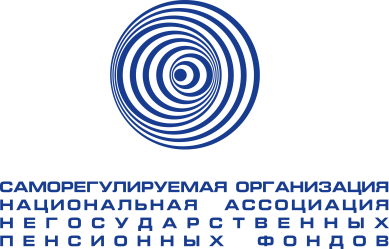 Мониторинг СМИ РФпо пенсионной тематике13.06.2024 г.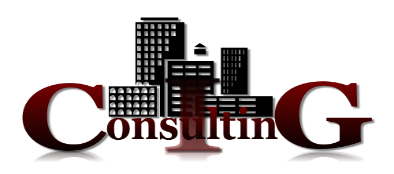 Темы дняВ 2023 году лидерами по доходности стали два крупнейших в стране негосударственных пенсионных фонда. А определяющим фактором был состав портфеля. «Тинькофф Журнал» проанализировал показатели топ-10 фондов, на которые приходится свыше 90% активов всех НПФ, и проследили, как на их результаты влияет выбор инструментов для инвестирования. В этот раз в выигрыше оказались самые рисковые. Но значит ли это, что так будет всегда?Более 60% опрошенных для «Российской газеты» компанией «Авито Работа» россиян, не являющихся пенсионерами, готовы заранее откладывать деньги, на которые они будут жить после выхода на пенсию. При этом 15% опрошенных россиян отметили, что уже знают о программе долгосрочных сбережений (ПДС). Эта программа действует с 1 января нынешнего года, и позволяет людям накопить сбережения путем перечисления взносов в негосударственные пенсионные фонды. НПФ, в свою очередь, инвестируют эти деньги и осуществляют выплаты вкладчикам при наступлении предусмотренных основанийВ Государственной Думе планируют продлить период софинансирования в рамках программы долгосрочных сбережений граждан до десяти лет. Об этом на пленарной сессии сообщил первый заместитель председателя ГД Александр Жуков, комментируя задачи, поставленные президентом для правительства и парламента, сообщает «Союзное вече»Спикер Госдумы Вячеслав Володин предложил назвать «законом Путина» инициативу об индексации пенсии работающим пенсионерам, так как для того, чтобы принять это решение, Президенту нужно было в условиях вызовов и санкций перестроить всю экономику. Об этом председатель палаты заявил на пленарном заседании, пишет «Парламентская газета»Более 71% расходов бюджета Социального фонда в прошлом году направили на пенсионное обеспечение более 41,3 миллионов россиян, сообщил председатель фонда Сергей Чирков. По его словам, бюджет фонда на 2023 год исполнен по доходам в сумме 13,3 триллиона рублей. Всего в фонд поступило 8,8 триллиона рублей, большая часть - страховые взносы. Из них 7,7 триллиона рублей на пенсионное страхование, сообщают «РИА Новости»Цитаты дняАлександр Жуков, первый заместитель председателя Госдумы РФ: «Президент поставил задачу продлить период софинансирования накоплений граждан по программе долгосрочных сбережений как минимум до десяти лет. Соответствующий закон еще предстоит принять. Потому что, конечно, в экономике недостаточно долгосрочных финансовых ресурсов»Павел Шахлевич, заместитель директора департамента финансовой политики Минфина РФ: «Президент поручил продлить срок государственного софинансирования как минимум до 10 лет. Безусловно, это важное решение позволит сделать использование нового сберегательного инструмента по-настоящему массовым. С учетом того, что минимальный срок участия в программе составляет 15 лет, получать финансовую поддержку можно будет на протяжении большей части этого времени. Две трети срока пройдет в режиме „умножить на два» - для людей с зарплатой до 80 тысяч рублей это может стать очень хорошим подспорьем»Павел Шахлевич, заместитель директора Департамента финансовой политики Минфина РФ: «Даже студенты заинтересовались данной программой. В целом граждане могут либо открывать на себя, либо на детей. Я, например, в своем случае предполагаю открывать это на детей, чтобы через 15 лет можно было либо оплатить обучение, либо сделать какую-нибудь крупную покупку для жизнеобеспечения детей»Ольга Борисова, доцент Кафедры корпоративных финансов и корпоративного управления Финансового университета при Правительстве РФ: «Новая программа долгосрочных сбережений, принятая правительством РФ, может заинтересовать россиян. Наиболее привлекательна она выглядит для населения, получающего заработную плату до 80 тыс. руб. Преимущества: софинансирование со стороны государства, размер которого определяется размером получаемого человеком дохода, повышенная страховая сумма в размере 2,8 млн. руб., возможно частичное получение накопленных средств в экстренных случаях, определяемых законом»Сергей Беляков, президент НАПФ: «Данное решение [поручение президента Владимира Путина проработать возможность увеличения срока софинансирования накоплений со стороны государства до 10 лет] делает ПДС по-настоящему массовым продуктом, поскольку в горизонте 15 лет - минимальный срок участия в программе - государство будет увеличивать взносы две трети этого времени. Поэтому мы ожидаем, что уже до конца года использование ПДС станет массовым и доверие жителей страны к этому инструменту существенно возрастет»Сергей Беляков, президент НАПФ: «С начала года участниками программы долгосрочных сбережений стали более полумиллиона человек. Мы видим, что интерес людей к новому сберегательному инструменту растет по мере того, как в публичном пространстве появляется все больше информации о нем. За счет уникального набора преимуществ, ПДС выгодна большинству россиян - это действительно универсальный продукт, которым могут пользоваться люди с разным уровнем дохода. Программа поможет накопить деньги на образование детям, создать дополнительный источник пассивного дохода или обеспечить личную прибавку к пенсии»Аркадий Недбай, председатель Совета НАПФ: «Мне кажется, если люди будут знать, что их деньги работают на улучшение инфраструктуры региона, на повышение его привлекательности, при этом принося определенный доход, то будут участвовать в ПСД более осознанно»Аркадий Недбай, председатель Совета НАПФ: «Первый уровень защиты - это государственная гарантия. Если пенсионный фонд обанкротится, неважно по какой причине, если что-то с пенсионным фондом произойдет, государство покроет накопления гражданина в размере 2,8 млн рублей, включая инвестиционный доход, это вдвое больше, чем в банках»ОГЛАВЛЕНИЕТемы дня	2Цитаты дня	3ОГЛАВЛЕНИЕ	5НОВОСТИ ПЕНСИОННОЙ ОТРАСЛИ	15Новости отрасли НПФ	15Тинькофф Журнал, 11.06.2024, Игорь ЖУЛЬКИН, Николай ВАЛЮХ, Самые доходные НПФ в России	15В 2023 году лидерами по доходности стали два крупнейших в стране негосударственных пенсионных фонда. А определяющим фактором был состав портфеля. Мы проанализировали показатели топ-10 фондов, на которые приходится свыше 90% активов всех НПФ, и проследили, как на их результаты влияет выбор инструментов для инвестирования.	15Ваш пенсионный брокер, 11.06.2024, АО НПФ ГАЗФОНД пенсионные накопления информирует	20Фонд опубликовал информацию о структурах инвестиционных портфелей пенсионных накоплений и пенсионных резервов с указанием долей, приходящихся на виды активов, перечисленные в пункте 1 статьи 24.1 Федерального закона «О негосударственных пенсионных фондах» (определенные в соответствии со статьей 25 Федерального закона «О негосударственных пенсионных фондах») по состоянию на 31 мая 2024 г. согласно требованиям Центрального Банка Российской Федерации.	20Bankiros.ru, 11.06.2024, «Четверть россиян хранит деньги «под подушкой». Эксперт рассказал, в чем хранить деньги	20Об этом Bankiros.ru поговорил с финансовым консультантом платформы корпоративного благополучия «Понимаю» Сергеем Даньковым.	20Программа долгосрочных сбережений	22Российская газета, 11.06.2024, Евгения НОСКОВА, Накопить на старость. Как работает программа долгосрочных сбережений	22В начале года в России появился новый сберегательный инструмент - Программа долгосрочных сбережений (ПДС). Кому она выгодна и сколько может добавить к накоплениям государство, «Российская газета» узнала у начальника отдела финансовой грамотности ГУ Банка России по ЦФО Ольги Миловой.	22Российская газета, 13.06.2024, Ольга ИГНАТОВА, Молодежь заинтересовалась программой долгосрочных сбережений	24Более 60% опрошенных для «Российской газеты» компанией «Авито Работа» россиян, не являющихся пенсионерами, готовы заранее откладывать деньги, на которые они будут жить после выхода на пенсию. При этом 15% опрошенных россиян отметили, что уже знают о программе долгосрочных сбережений (ПДС). Эта программа действует с 1 января нынешнего года, и позволяет людям накопить сбережения путем перечисления взносов в негосударственные пенсионные фонды. НПФ, в свою очередь, инвестируют эти деньги и осуществляют выплаты вкладчикам при наступлении предусмотренных оснований.	24Интересная Россия, 12.06.2024, Новые меры поддержки долгосрочных сбережений. Что изменится для граждан?	26Президент России Владимир Путин поручил правительству внести изменения в программу долгосрочных сбережений граждан (ПДС). В частности, он предложил продлить срок софинансирования сбережений со стороны государства с трех до десяти лет. Такое заявление глава государства сделал на пленарном заседании Петербургского международного экономического форума.	26Союзное вече, 11.06.2024, В ГД намерены увеличить срок софинансирования в рамках программы долгосрочных сбережений граждан до десяти лет	27В Государственной Думе планируют продлить период софинансирования в рамках программы долгосрочных сбережений граждан до десяти лет. Об этом на пленарной сессии сообщил первый заместитель председателя ГД Александр Жуков, комментируя задачи, поставленные президентом для правительства и парламента.	27ГТРК «Амур», 11.06.2024, Амурчане могут накопить деньги с помощью программы долгосрочных сбережений	28Прибавка к пенсии или шанс накопить на мечту. О возможностях программы долгосрочных сбережений, запущенной в этом году, информирует амурчан региональный Минфин совместно с операторами этого проекта - негосударственными пенсионными фондами. В частности, о преимуществах нового инструмента специалисты рассказали коллективу областной клинической больницы.	28ГТРК «Псков», 11.06.2024, «Государство участвует в накоплении гражданами денежных средств» - Ольга Чемелева	29В этом году в России стартовала Программа долгосрочных сбережений граждан, а в марте Президент подписал закон о налоговых вычетах по НДФЛ для тех, кто в ней участвует. Чем новый финансовый продукт отличается от других существующих сегодня на финансовом рынке? На этот вопрос ответила начальник экономического отдела Отделения «Псков» Банка России Ольга Чемелева в интервью «Вестям-Псков».	29ТВ «Волга» (Нижний Новгород), 11.06.2024, Государственная программа долгосрочных сбережений поможет сохранить деньги и обеспечить достаток	29Накопления на случай непредвиденных ситуаций и регулярный доход в будущем - с этим поможет программа долгосрочных сбережений, которая действует с 1 января. Это добровольный накопительно-сберегательный продукт с участием государства. Участник делает добровольные взносы, а оператор программы инвестирует их, обеспечивая доходность вложений. Вклад может быть разный: любая сумма, с любой периодичностью.	29Нижегородские новости, 11.06.2024, Нижегородцы активно подключаются к программе долгосрочных сбережений	30Более 30 тысяч нижегородцев стали участниками программы долгосрочных сбережений (ПДС) - это 7% от общего числа заключенных договоров по всей России. Об этом сообщил Аркадий Недбай, председатель Совета СРО «Национальная ассоциация негосударственных пенсионных фондов» (НАПФ) на семинаре-совещании в Нижнем Новгороде, посвященном ПДС.	30Время Н (Нижний Новгород), 11.06.2024, Нижегородцы могут поучаствовать в финансировании строительства ВСМ «Москва-Казань»	32Негосударственные пенсионные фонды (НПФ) участвуют в финансировании глобальных инфраструктурных проектов, в частности, строительства ВСМ «Москва-Казань», сообщил Аркадий Недбай, председатель совета СРО «Национальная ассоциация негосударственных пенсионных фондов» на встрече с журналистами (НАПФ).	32Московский комсомолец - Нижний Новгород, 11.06.2024, Нижегородцы учатся хранить деньги вдолгую	32Более 30 тысяч нижегородцев стали участниками программы долгосрочных сбережений (ПДС), что составляет 7% от общего числа договоров по России.	32Гатчинская правда, 11.06.2024, ПДС: новый механизм долгосрочных накоплений	33С 1 января 2024 года в России появился новы инструмент для формирования долгосрочных накоплений - программа долгосрочных сбережений. О целях нового инвестиционного инструмента, можно ли его считать альтернативой программе обязательного накопительного компонента, который был введен в 2001 году (6% от дохода) в интервью Финанс Mail рассказала эксперт НИФИ Минфина России и портала «Моифинансы.рф» Ольга Дайнеко.	33Коммерсантъ - Саратов, 11.06.2024, Продление срока софинансирования увеличивает привлекательность ПДС	34Продление срока государственного софинансирования до 10 лет существенно расширяет сегмент клиентов, для которых программа долгосрочных сбережений (ПДС) становится экономически привлекательной для инвестирования вдолгую. Такое мнение высказал заместитель председателя правления банка ВТБ Георгий Горшков в рамках ПМЭФ-2024.	34Сельский труженик (Самарская область, Безенчук), 11.06.2024, Программа долгосрочных сбережений поможет создать финансовую подушку безопасности и получать дополнительный доход в будущем	35Программа долгосрочных сбережений начала свою работу с января 2024 года. ПДС - это сберегательный продукт, который позволит получать гражданам дополнительный доход в будущем или создать «подушку безопасности» на любые цели. Участие в программе добровольное. Программой долгосрочных сбережений могут воспользоваться граждане любого возраста с момента наступления совершеннолетия. Кроме того, договор долгосрочных сбережений можно заключить в пользу своего ребенка или любого другого лица, независимо от его возраста.	35Ставропольская правда, 11.06.2024, Жителей Ставрополья приглашают к участию в программе долгосрочных сбережений	37С января 2024 года в России действует государственная программа долгосрочных сбережений (ПДС). Ее основная цель - помочь населению накопить на крупные покупки, сохранить комфортный уровень жизни в будущем, а также защитить себя на случай особых жизненных ситуаций. Участие в программе добровольное.	37РуИнформер.com (Севастополь), 10.06.2024, «Финансовые тонкости». Крымчане вовлекаются в долгосрочные сбережения	37Минфин Крыма продолжает разъяснительную работу по вовлечению крымчан в Программу долгосрочных сбережений граждан (ПДС). Как рассказала вице-премьер Крыма Ирина Кивико, просветительские мероприятия проходят в трудовых коллективах республики и среди студентов крымских вузов.	37Новости развития системы обязательного пенсионного страхования и страховой пенсии	39Коммерсантъ, 11.06.2024, Индексация пенсии работающим пенсионерам: даты, размеры	3910 июня 2024 года премьер-министр Михаил Мишустин сообщил, что с 1 февраля 2025 года в РФ возобновится индексация пенсий работающим пенсионерам. Подробности - в справке «Коммерсанта».	39Известия, 12.06.2024, Дмитрий АЛЕКСЕЕВ, Тени исчезают. Работающие пенсионеры начнут получать проиндексированные выплаты	40Законопроект о возобновлении индексации пенсий работающим пенсионерам внесут в Госдуму и примут уже в текущей сессии. Об этом «Известиям» сообщили сразу несколько депутатов нижней палаты. На пленарной сессии Петербургского международного экономического форума президент Владимир Путин пообещал: с 2025 года в России возобновится индексация выплат работающим пенсионерам, приостановленная с 1 января 2016 года. Что это даст и какие прибавки появятся - разбирались «Известия».	40Новые известия, 11.06.2024, Елена ПЕТРОВА, Пенсия и работа. Какую надбавку получат пожилые работники с 1 февраля 2025 года	43Председатель правительства Михаил Мишустин объявил об индексации пенсий работающим пенсионерам. Наконец, будет восстановлена справедливость для 8 миллионов человек. Кто получит повышение, и главное, на сколько повысится пенсия?	43Парламентская газета, 11.06.2024, Ольга ШУЛЬГА, Володин предложил назвать «законом Путина» решение об индексации пенсий	45Спикер Госдумы Вячеслав Володин предложил назвать «законом Путина» инициативу об индексации пенсии работающим пенсионерам, так как для того, чтобы принять это решение, Президенту нужно было в условиях вызовов и санкций перестроить всю экономику. Об этом председатель палаты заявил на пленарном заседании 11 июня.	45АиФ, 11.06.2024, Ксения СТРИЖОВА, ГД приоритетно рассмотрит закон об индексации пенсий работающим пенсионерам	46Государственная дума РФ в приоритетном порядке рассмотрит законопроект об индексации пенсий работающим пенсионерам. Об этом во вторник, 11 июня, заявил председатель нижней палаты парламента Вячеслав Володин.	46Парламентская газета, 11.06.2024, Анастасия ОСТРОВКОВА, Депутат Жуков объяснил, почему пенсии работающих пенсионеров можно снова индексировать	47Возобновление индексации пенсий работающим пенсионерам стало возможным благодаря увеличению отчислений в бюджет Социального фонда. Об этом 11 июня заявил первый зампредседателя Госдумы Александр Жуков.	47Парламентская газета, 11.06.2024, Анастасия ОСТРОВКОВА, Депутат Слуцкий: работающие пенсионеры делают очень многое для сбережения РФ	47Решение Президента России Владимира Путина о возобновлении индексации пенсий работающим пенсионерам будет поддержано Госдумой. Об этом заявил лидер фракции ЛДПР Леонид Слуцкий 11 июня на пленарном заседании палаты.	47ТАСС, 11.06.2024, Володин назвал решение о возврате индексации пенсий «законом Путина»	48Решение о возобновлении индексации пенсий работающим пенсионерам было принято президентом РФ Владимиром Путиным в условиях вызовов и санкций, поэтому его стоит считать «законом Путина». Такое мнение высказал спикер Госдумы Вячеслав Володин в ходе пленарного заседания, призвав фракции Госдумы не присваивать себе авторство инициативы.	48РИА Новости, 12.06.2024, Проект об индексации пенсии работающим пенсионерам могут внести в июне - депутат	49Законопроект об индексации пенсии работающим пенсионерам могут внести до конца июня, считает депутат Госдумы Ярослав Нилов.	49РИА Новости, 11.06.2024, СРЗП внесла в Госдуму законопроект о страховом стаже для матерей	49СРЗП внесла в Госдуму законопроект, которым предлагается засчитывать в страховой стаж весь период ухода за ребенком - не полтора, а три года и убрать ограничение в шесть лет для максимального стажа, который может быть засчитан за детей, документ опубликован в электронной базе ГД.	49ТАСС, 11.06.2024, Учитываемый в страховом стаже период ухода за ребенком предложили увеличить	50Группа депутатов фракции «Справедливая Россия - За правду» во главе с руководителем фракции Сергеем Мироновым внесут на рассмотрение Госдумы законопроект об увеличении вдвое периода ухода за ребенком, засчитываемого в страховой пенсионный стаж. Текст законопроекта есть в распоряжении ТАСС.	50Справедливая Россия - Патриоты - За правду, 11.06.2024, СРЗП предлагает пенсионную поддержку семей с детьми	51Внесенным в Госдуму законопроектом фракции «СРЗП» предлагается вдвое увеличить период ухода за ребенком, засчитываемый в страховой стаж, а также отменить «потолок» максимального стажа за детей в шесть лет. Тем самым пенсионная система будет в большей степени поощрять рождаемость и многодетность, заявил соавтор поправок, руководитель фракции, Председатель Партии СПРАВЕДЛИВАЯ РОССИЯ - ЗА ПРАВДУ Сергей Миронов.	51РИА Новости, 11.06.2024, Соцфонд: 71% расходов в 2023 направили на пенсионное обеспечение более 41,3 млн россиян	51Более 71% расходов бюджета Социального фонда в прошлом году направили на пенсионное обеспечение более 41,3 миллионов россиян, сообщил председатель фонда Сергей Чирков.	51РИА Новости, 11.06.2024, Работающие пенсионеры будут дольше трудиться после индексации пенсий - эксперт	52Возвращение индексации пенсий работающим пенсионерам поспособствует желанию остаться на рабочем месте подольше, считает ведущий научный сотрудник Института соцанализа и прогнозирования РАНХиГС Виктор Ляшок.	52РБК - Инвестиции, 12.06.2024, Дарья КУРНОСЕНКОВА, Пенсия за выслугу лет: чем отличается и кому положена	52Некоторые россияне имеют право получать пенсионные выплаты за большой стаж в определенной должности или организации. Что такое пенсия за выслугу лет и кто может ее оформить - в обзоре «РБК Инвестиций».	52Лента.ru, 11.06.2024, Дарья СИДОРОВА, Зачем нужны пенсионные баллы? Как рассчитать ИПК в 2024 году: формулы, правила, советы	57Страховая пенсия в России рассчитывается по специальной формуле, в которой важен пенсионный коэффициент. Это баллы, которые показывают, сколько человек работал и какую зарплату получал - своеобразный кешбэк по результатам карьеры. Позаботиться о своей пенсии лучше заранее: так получится вовремя уйти на отдых и получать достойные выплаты. «Лента.ру» рассказывает, что такое пенсионные баллы, как их считают, за что получают и как увеличить их число.	57АиФ, 12.06.2024, Элина СУГАРОВА, Платить не будут? Россиянам назвали, каким способом можно получать пенсию	63В России существует три способа доставки пенсионных выплат. Пенсионер может выбрать любой удобный, при этом сумма выплат никак не изменится, рассказал aif.ru экономист Анатолий Фарафонов. Предпочтительный способ указывается в заявлении о доставке пенсии.	63DEITA.ru, 11.06.2024, Индексация пенсий работающих пенсионеров возобновится с 1 февраля - Мишустин	64Премьер-министр России Михаил Мишустин заявил, что правительство примет меры, чтобы индексация пенсий работающих пенсионеров возобновилась с 1 февраля 2025 года. Об этом он сообщил на совещании с вице-премьерами.	64DEITA.ru, 11.06.2024, Россиянам объяснили, как избежать уменьшения размера пенсии	64Пожилым россиянам стоит внимательнее относится к вопросу переезда из одного региона страны в другой. Заострить свое внимание на этом аспекте пенсионерам посоветовал доктор юридических наук Марсель Имамов, сообщает ИА DEITA.RU. По его словам, это может повлиять на размер получаемой человеком пенсии. Как объяснил эксперт, все дело в районных коэффициентах, которые существуют для пенсионеров.	64АБН24, 11.06.2024, Пенсионерам сообщили об угрозе лишиться пенсии на 3 года	65Пожилым россиянам рассказали, как одно не поданное своевременно заявление может лишить пенсионные выплат на 3 года. Это подтверждается судебной практикой. Как разъяснила юрист Ирина Сивакова в своем Telegram-канале «Юридические тонкости», в 2021 году мужчина получил инвалидность и начал получать ежемесячную денежную выплату и пользоваться соответствующими льготами.	65АБН24, 10.06.2024, Пенсионерам сообщили о доплате к пенсии за советский стаж в 2024 году	65Пенсионерам рассказали, на какие доплаты они могут рассчитывать за советский стаж в 2024 году. Дополнительную надбавку к пенсии можно получать благодаря валоризации.	65ФедералПресс, 11.06.2024, На сколько повысятся пенсии работающих пенсионеров после индексации в 2025 году: расчет	66Работающим пенсионерам возобновят индексацию пенсий с 2025 года. Как посчитал директор Центра конъюнктурных исследований Высшей школы экономики Георгий Остапкович, в среднем ежемесячная прибавка может составить более одной тысячи рублей.	66Региональные СМИ	67Радио «Бизнес FM» - Новосибирск, 11.06.2024, Изменения пенсионного законодательства России с 1 июля 2024 года. Кому и на сколько повысят пенсии	67Теперь россияне смогут забрать все свои пенсионные накопления единовременно, если рассчитанная из них накопительная пенсия составляет менее 10% от установленного в стране размера прожиточного минимума.	67НОВОСТИ МАКРОЭКОНОМИКИ	69Парламентская газета, 11.06.2024, Мария СОКОЛОВА, Комитет Госдумы поддержал законопроект об исполнении бюджета за 2023 год	69Доходы бюджета в 2023 году составили 29,1 триллиона рублей, приоритетом расходов было сохранение финансовой стабильности, обеспечение обороноспособности государства и социальная защита граждан. Такой законопроект Комитет Госдумы по труду, социальной политике и делам ветеранов рекомендовал принять в первом чтении.	69ТАСС, 11.06.2024, ГД рекомендует кабмину рассмотреть расширение мер поддержки участников СВО	69Депутаты Госдумы рекомендуют правительству РФ проработать вопрос о расширении мер социальной поддержки участников СВО и членов их семей, а также рассмотреть возможность создания госпрограммы для ликвидации задолженности по обеспечению жильем сирот. Это следует из принятого постановления палаты парламента по итогам доклада о работе уполномоченного по правам человека Татьяны Москальковой за 2023 год.	69АиФ, 12.06.2024, Сергей БОЛОТОВ, Хозяин вложения	70Согласно опросу ВЦИОМ, 300 тыс. рублей - минимальная сумма, с которой, по мнению россиян, начинаются накопления. К рынку недвижимости с такими накоплениями присматриваться сложно, хранить под матрасом - глупо. «АиФ» попробовал понять, куда их вложить, чтобы было минимально рискованно и максимально доходно.	70Газета.ru, 13.06.2024, В России хотят запретить выплачивать зарплату ниже МРОТ после вычета НДФЛ	72В четверг, 13 июля, на рассмотрение в Государственную думу Российской Федерации внесут законопроект, который предполагает запрет на выплату фактической зарплаты ниже уровня МРОТ уже после вычета НДФЛ. Об этом сообщает ТАСС.	72НОВОСТИ ЗАРУБЕЖНЫХ ПЕНСИОННЫХ СИСТЕМ	73Новости пенсионной отрасли стран ближнего зарубежья	73MyFin.by, 11.06.2024, Кто в Беларуси может претендовать на досрочную пенсию? Рассказали в Минтруда	73Замначальника главного управления пенсионного обеспечения Минтруда Александра Самодумская подробно рассказала о праве граждан нашей страны на досрочную пенсию.	73ArmeniaToday.news, 11.06.2024, Арцахские переселенцы смогут перевести свои накопления в пенсионные фонды Армении	74Вынужденные переселенцы из Арцаха смогут перевести свои пенсионные накопления из системы сбережений Нагорного Карабаха в пенсионные фонды Армении. Соответствующий законопроект внесла в Нацсобрание замминистра юстиции Армении Арменуи Арутюнян. Законодательную инициативу парламент обсудил в первом чтении.	74Sputnik - Грузия, 12.06.2024, На сколько выросли пенсионные активы в Грузии - данные за май	74Стоимость пенсионных активов в Грузии по состоянию на 31 мая 2024 года составляет 5,1 миллиарда лари, говорится в сообщении Пенсионного агентства.	74TengriNews.kz, 11.06.2024, Около миллиона долларов перевели на счета казахстанских детей	75В Единый накопительный пенсионный фонд (ЕНПФ) продолжают поступать заявления на использование целевых накоплений в рамках программы «Нацфонд - детям». По состоянию на 1 июня на счета заявителей переведено 952 911 долларов, передает Tengrinews.kz.	75InBusiness.kz, 12.06.2024, Пенсионные накопления казахстанцев в ЕНПФ заметно выросли	76Пенсионные накопления граждан РК, сформированные за счет обязательных пенсионных взносов (ОПВ), обязательных профессиональных пенсионных взносов (ОППВ) и добровольных пенсионных взносов (ДПВ), в Едином накопительном пенсионном фонде (ЕНПФ) выросли на 20,7%, передает inbusiness.kz со ссылкой на ranking.kz.	76KazLenta.kz, 12.06.2024, Уровень цифровой грамотности казахстанцев достиг рекордных 90%	78По состоянию на 1 мая 2024 года пенсионные накопления граждан РК, сформированные за счет обязательных пенсионных взносов (ОПВ), обязательных профессиональных пенсионных взносов (ОППВ) и добровольных пенсионных взносов (ДПВ), в Едином накопительном пенсионном фонде (ЕНПФ) составили почти 19 трлн тг - на 3,2 трлн тг (или на 20,7%) больше по сравнению с аналогичным периодом прошлого года. С начала года прирост пенсионных накоплений составил 5,9%, передает kazlenta.kz со ссылкой на ranking.kz.	78Новости пенсионной отрасли стран дальнего зарубежья	80Интерфакс, 11.06.2024, Пенсионные выплаты в Евросоюзе составляли 12,9% ВВП в 2021 году	80На пенсии в Европейском союзе в 2021 году было потрачено почти 1,882 трлн евро, что соответствует 12,9% ВВП, сообщило статистическое управление ЕС во вторник.	80Грани.lv, 11.06.2024, На достойную пенсию в Латвии можно не рассчитывать? У нас ожидается худшая ситуация в ЕС	80В последнем докладе Европейской комиссии (ЕК) «Старение 2024» сделан прогноз, что в период до 2070 года средний размер получаемой государственной пенсии по отношению к средней зарплате снизится почти во всех странах-членах Европейского союза (ЕС). Наибольшее снижение прогнозируется в Латвии: если сегодня средняя государственная пенсия в Латвии составляет 25,5% от средней зарплаты, то к 2070 году она будет составлять всего 13,5%, - пишет nra.lv.	80FTimes.ru, 11.06.2024, Елена ГАЛИЦКАЯ, Индийская пенсионная система: между нищетой и семейной поддержкой	81Недавно я побывал в гостях у своего водителя Раджива, который живет скромно, но встречает гостей с истинным индийским гостеприимством. Чай с молоком и пряностями, вегетарианские блюда - все это подается с улыбкой и вниманием. Раджива сопровождает его мать, которой уже за 70, но по словам сына, она находится в полном здравии.	81Коммерсантъ, 11.06.2024, Сколько и как откладывать на пенсию. Самые популярные способы накоплений	83В Великобритании есть несколько способов получения дохода, на который можно положиться после выхода на пенсию. Наиболее распространенными и популярными из них остаются покупка второй недвижимости для дальнейшей сдачи в аренду, продажа собственного жилья и открытие пенсионного счета. Исследование страховой компании Standard Life показало, что 18% британцев в возрасте от 58 до 80 лет делают ставку на недвижимость, однако преимущества и недостатки есть у каждого из вышеперечисленных способов.	83НОВОСТИ ПЕНСИОННОЙ ОТРАСЛИНовости отрасли НПФТинькофф Журнал, 11.06.2024, Игорь ЖУЛЬКИН, Николай ВАЛЮХ, Самые доходные НПФ в РоссииВ 2023 году лидерами по доходности стали два крупнейших в стране негосударственных пенсионных фонда. А определяющим фактором был состав портфеля. Мы проанализировали показатели топ-10 фондов, на которые приходится свыше 90% активов всех НПФ, и проследили, как на их результаты влияет выбор инструментов для инвестирования.В этот раз в выигрыше оказались самые рисковые. Но значит ли это, что так будет всегда?КТО ЗАРАБОТАЛ БОЛЬШЕ ВСЕХНаибольший рост вложений своих клиентов в 2023 году обеспечили крупнейшие в России пенсионные фонды, принадлежащие Сбербанку и «Газпрому». Совокупно на них приходится больше четверти рынка НПФ.Центробанк в своей статистике отдельно оценивает результаты инвестирования пенсионных резервов и накоплений. В обоих случаях лучшую доходность показал НПФ Сбербанка. Ему удалось на 12,5% увеличить резервы и на 12,9% - накопления. У НПФ «Газфонд» доходность пенсионных резервов оказалась сопоставимой - 12%. Для работы с накоплениями у «Газпрома» есть отдельный фонд, который также показал вторую после Сбера доходность - 11,6%.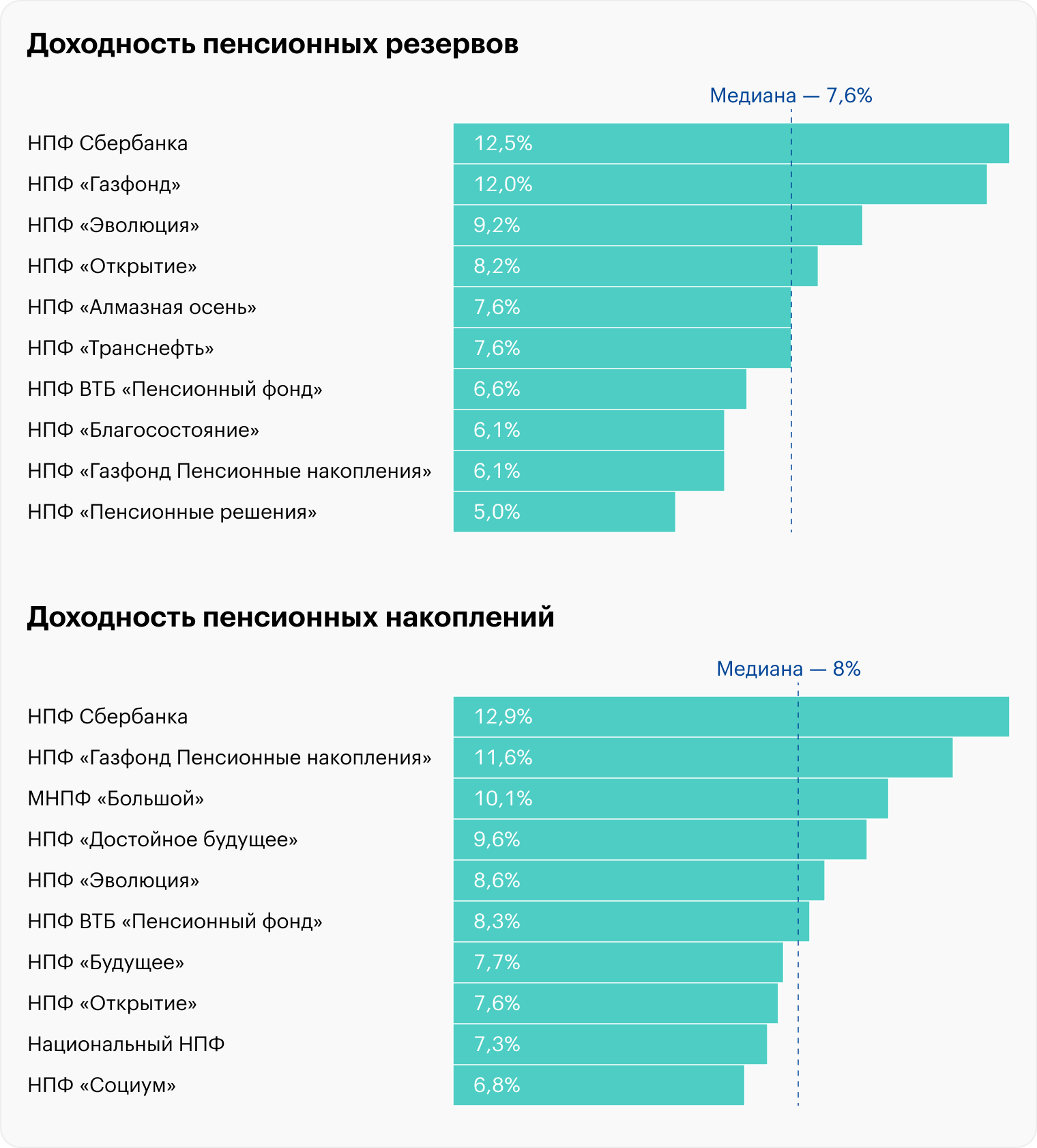 Источник: Банк России.НА ЧЕМ ЗАРАБОТАЛИ НПФКак по резервам, так и по накоплениям положительную доходность в 2023 году смогли показать все без исключения российские негосударственные фонды - на конец года их было 37. При этом даже внутри топ-10 результаты сильно разнятся.На графике ниже - красноречивое объяснение, почему Сбер и «Газпром» в этот раз превзошли конкурентов в доходности. В составе их портфелей значительно больше акций, которые в прошлом году показали сильный восстановительный рост. В пенсионных накоплениях НПФ Сбербанка их доля на конец года составляла около 12%, у НПФ «Газфонд Пенсионные накопления» - примерно 9%, у всех остальных - менее 6%.Худший результат показали фонды, в активах которых акций нет совсем.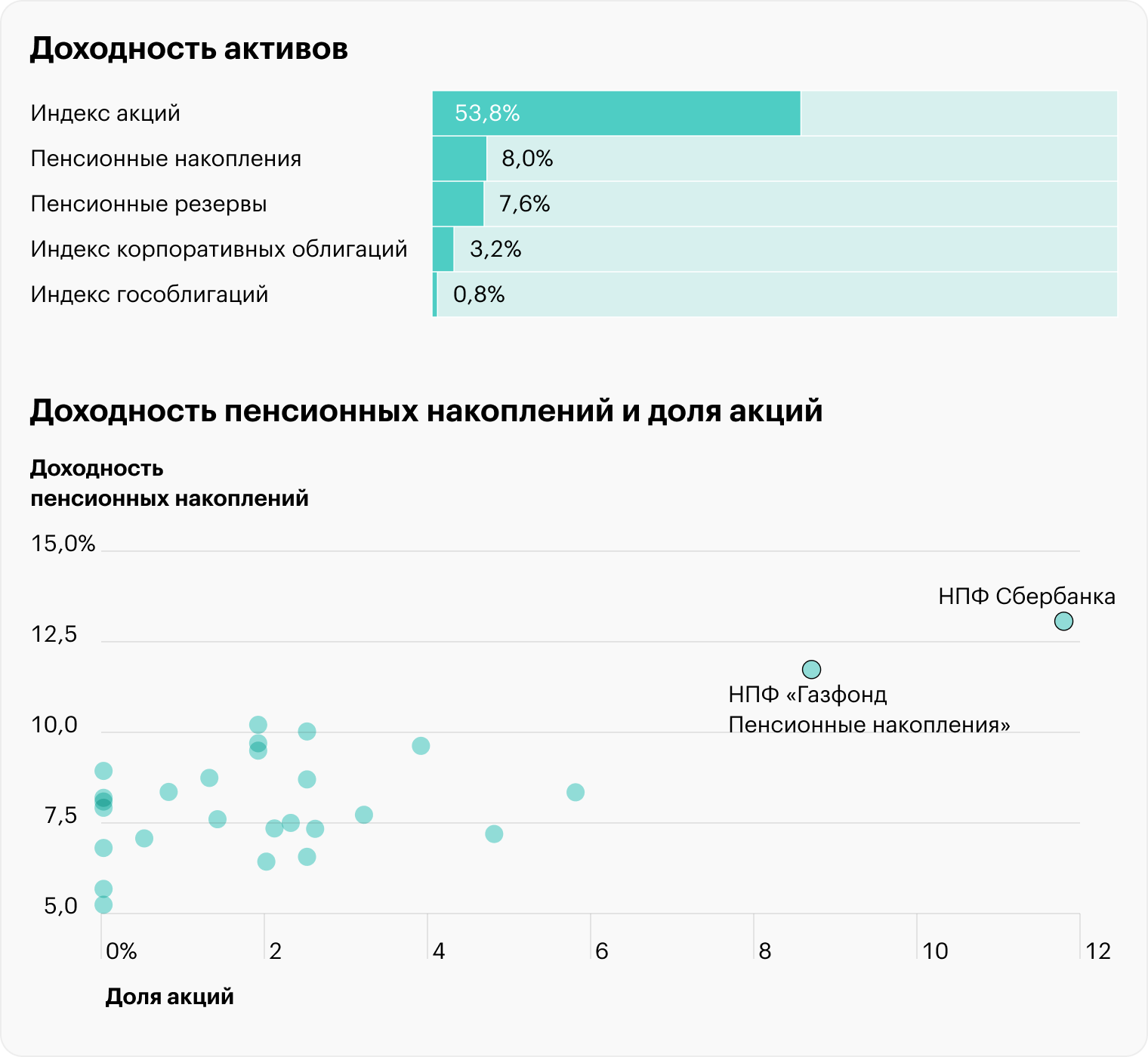 Источник: Банк России.ПОЧЕМУ НПФ МАЛО ВКЛАДЫВАЮТ В АКЦИИВ целом доходность пенсионных накоплений НПФ в 2023 году стала максимальной за последние четыре года - во многом благодаря переоценке стоимости акций, индекс которых за год вырос в полтора раза после обвального падения в 2022. Кстати, тогда Сбер был далеко не на первых позициях среди пенсионных фондов, нарастив за год накопления и резервы клиентов всего на 2,4%.Чем больше доля акций в портфелях НПФ, тем более волатильными становятся их инвестиционные результаты. И хотя фонды инвестируют вдолгую, слишком большие риски они себе позволить не могут: у них есть строгие, регламентированные обязательства перед клиентами по безубыточности. По итогам определенного периода - например, раз в пять лет - НПФ фиксируют доходность без права начислять клиентам отрицательный результат. В противном случае они обязаны компенсировать потери из собственных резервов.Так что осторожность фондов - вынужденная мера, которая продиктована оценкой рисков. Основа портфелей НПФ - это корпоративные и государственные облигации. Причем по действующим стандартам учета фонды могут не переоценивать их на ежедневной основе и таким образом избавить себя от рыночного риска.Кстати, доля ОФЗ в конце прошлого года впервые стала доминирующей в пенсионных накоплениях - на фоне роста доходности госбумаг. Доля акций в среднем по рынку выросла с 5,2 до 5,9%.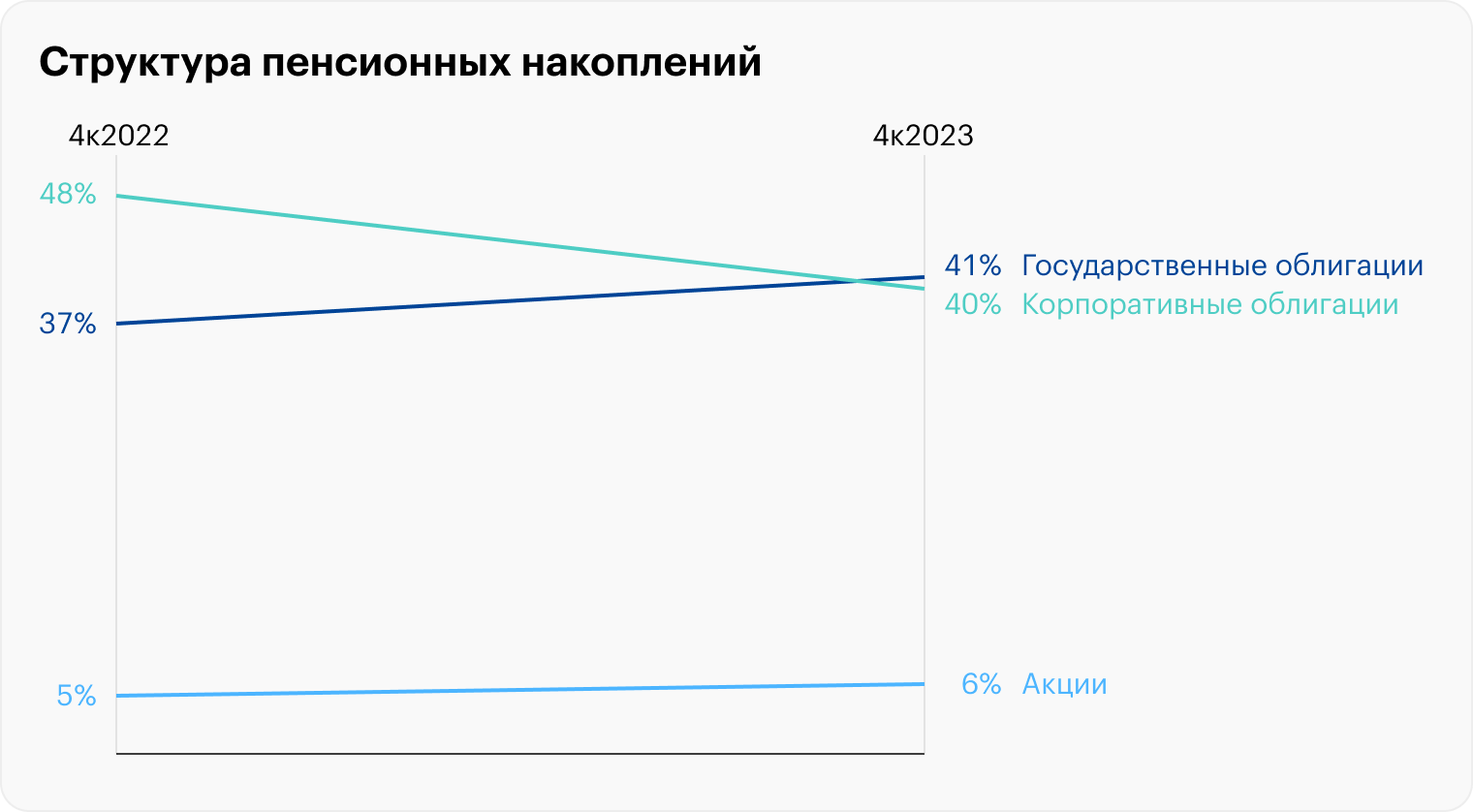 Источник: Банк России.КАК ДОХОДНОСТЬ НПФ СООТНОСИТСЯ С ИНФЛЯЦИЕЙВ 2023 году медианная доходность инвестирования пенсионных накоплений российскими НПФ составила 8%. Но инфляция съела ее почти целиком, отняв 7,4%. Сравнение доходности с ростом цен - важнейший критерий оценки деятельности фондов. При этом важно понимать, что сравнивать на горизонте года и даже двух-трех лет бессмысленно, поскольку инвестиционные горизонты НПФ измеряются более длинными отрезками.Но даже если подсчитать накопленную доходность фондов за последние шесть-семь лет, выяснится, что в реальном выражении, то есть за минусом инфляции, она будет околонулевой. Большинство НПФ позволяют защитить накопления и резервы от обесценения, но никак не увеличивают пенсионный капитал своих клиентов.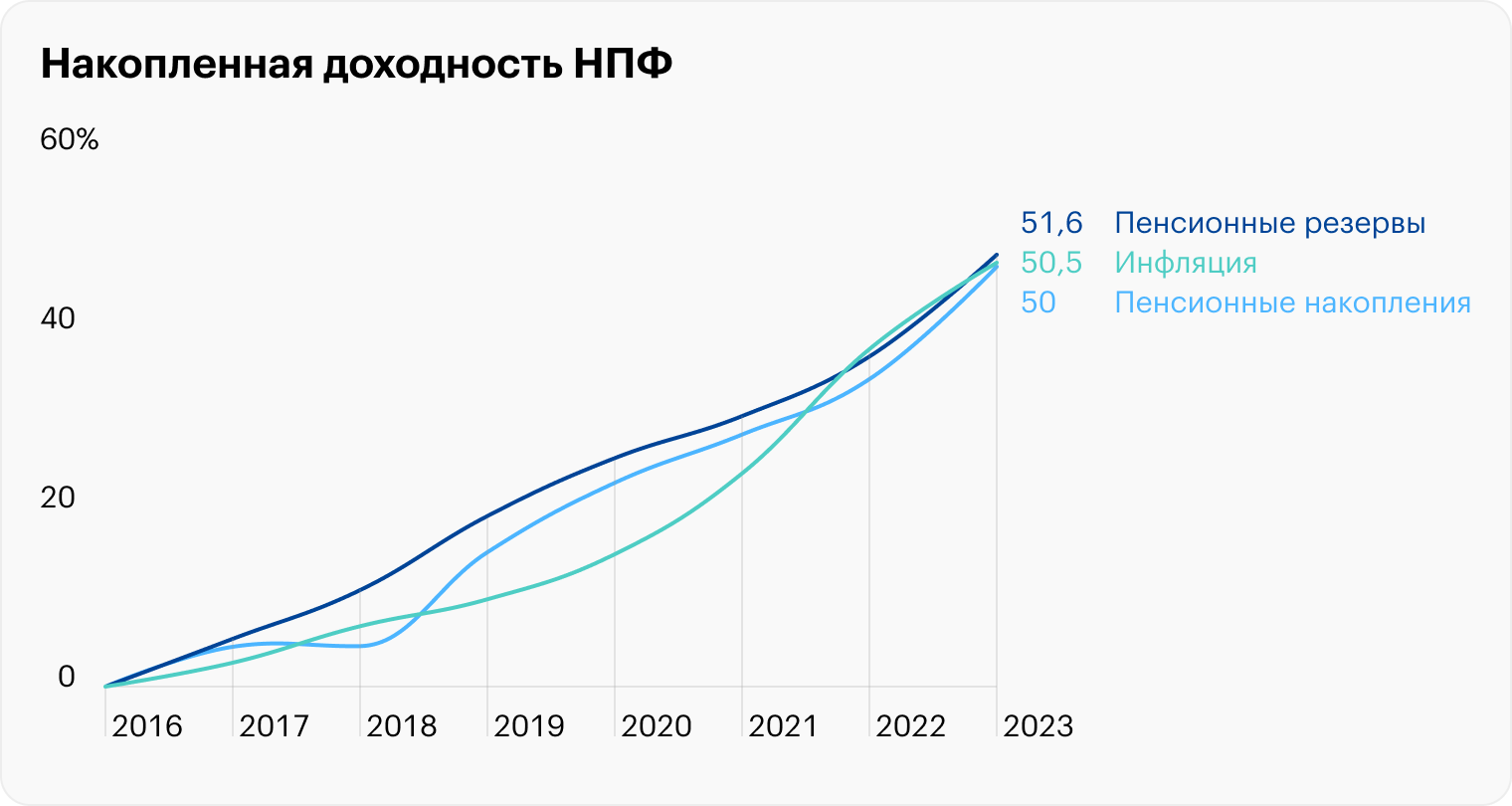 Источник: Банк России.Вместе с тем стоит учитывать, что возможности фондов обгонять рост цен сильно ограничены. Кроме акций, доля которых в портфеле не может быть слишком высокой, премию к инфляции может обеспечить не так много инструментов. Например, это набирающие популярность флоатеры и линкеры с плавающей доходностью. Но укомплектовать ими портфель на 100% фонды также не смогут - как минимум из-за небольшого количества доступных выпусков.Важно и то, что у НПФ громоздкие портфели размером в сотни миллиардов рублей. Переложить даже малую часть такого капитала из одного инструмента в другой в условиях низколиквидного российского рынка очень проблематично. Например, сегодня, когда на фоне роста ставок логичным для фондов было бы зафиксировать процент в длинных долговых бумагах, сделать это не так просто. Спрос на такие облигации велик, но предложение на рынке ограничено: эмитенты не готовы занимать много денег под высокие проценты на долгий срок.Так что даже рекордная за несколько лет доходность, которую показали фонды в прошлом году, вряд ли может говорить о росте привлекательности такого инструмента, как инвестиции через НПФ. По данным Банка России, 2023 год стал третьим подряд, когда большинство россиян, решивших сменить фонд для размещения своих пенсионных накоплений, возвращались из частных НПФ в государственный СФР.https://journal.tinkoff.ru/npf-profit-2023-full/Ваш пенсионный брокер, 11.06.2024, АО НПФ ГАЗФОНД пенсионные накопления информируетФонд опубликовал информацию о структурах инвестиционных портфелей пенсионных накоплений и пенсионных резервов с указанием долей, приходящихся на виды активов, перечисленные в пункте 1 статьи 24.1 Федерального закона «О негосударственных пенсионных фондах» (определенные в соответствии со статьей 25 Федерального закона «О негосударственных пенсионных фондах») по состоянию на 31 мая 2024 г. согласно требованиям Центрального Банка Российской Федерации.http://pbroker.ru/?p=77929Bankiros.ru, 11.06.2024, «Четверть россиян хранит деньги «под подушкой». Эксперт рассказал, в чем хранить деньгиОб этом Bankiros.ru поговорил с финансовым консультантом платформы корпоративного благополучия «Понимаю» Сергеем Даньковым.- Зачем правительство советует хранить деньги в рублях?- ЦБ РФ в настоящее время проводит политику ценовой стабильности (в том числе национальной валюты) именно, чтобы сохранить покупательную способность рубля, рублевых сбережений, рублевых зарплат. Чаще всего российские граждане копят для того, чтобы создать подушку безопасности (финансовый резерв), путешествовать и отдыхать, приобретать недвижимость. В начале апреля 2024 года Банк России обнаружил, что в стране одновременно растут и сбережения, и потребление. Эта тенденция наметилась в условиях текущей турбулентности. Однако регулятор уверен, что для более выраженного замедления инфляции должен наблюдаться перевес в пользу сбережений населения.- Можно ли сохранить деньги, держа их под подушкой?- Хранить деньги наличными не следует в первую очередь потому, что они неизбежно будут обесцениваться из-за инфляции. В виде наличных сбережения хранит чуть более 20% россиян, около 30% держат деньги на банковских счетах. Копить средства на банковском вкладе - действительно неплохая тенденция с учетом текущего уровня ключевой ставки - 16%, чтобы сформировать начальную подушку безопасности. Процентные ставки по вкладам почти никогда не компенсируют инфляцию целиком, но все-таки частично защищают накопления, и те обесцениваются медленнее. Сбережения под подушкой обладают очевидными минусами:- Подвержены инфляции, т.е. не только не приносят доход, но и обесцениваются. Средства должны работать. Если же они просто лежат под подушкой, то не могут принести владельцу дополнительный, пусть и не слишком большой профит.- Трудность с соблазном потратить их, и в результате люди часто совершают импульсивные покупки.- Какие еще способы сбережений стоит рассмотреть сегодня?- Интерес к рублевым активам объясняется в первую очередь 16-процентной ключевой ставкой. Привлекательные процентные ставки по вкладам и биржевые фонды продемонстрировали взрывной рост клиентов. С 2023 года в такие рублевые инструменты россияне вложили более 250 миллиардов рублей. Высокая ключевая ставка побуждает граждан к тому, чтобы меньше тратить и больше сберегать. Это снижает инфляцию.Однако накопления должны направляться в том числе и в ценные бумаги, паевые фонды, программы страхования жизни, пенсионные программы. Это не только ослабит инфляцию, но и обеспечит экономику длинными деньгами, необходимыми для ее развития.Именно с учетом данных фактов Правительство стало разрабатывать варианты долгосрочного привлечения средств граждан в экономику, так с 1 января 2024 года года заработала программа долгосрочных сбережений граждан (ПДС). В рамках данной программы добровольные накопления будут не просто храниться на счетах - их инвестируют в различные активы. Среди них облигации федерального займа (ОФЗ), инфраструктурные, корпоративные облигации и прочие ценные бумаги.То есть своими сбережениями россияне будут помогать федеральному бюджету и предприятиям, представленным на фондовой бирже. Очевидно, что вкладывать в криптовалюту и прочие сверхволатильные активы государство не позволит. Контролировать инвестирование накоплений будет ЦБ, а операторами программы будут являться выбранные им негосударственные пенсионные фонды (НПФ). Сегодня НПФ инвестируют пенсионные накопления россиян в основном в облигации - на корпоративные бумаги приходится 42% совокупного портфеля, на государственные - 37%.Для сравнения: в акции вложены только 6,4% накоплений пенсионеров. Доход, полученный от участия в новой программе, будет приумножать накопления и реинвестироваться. Это как вклад с капитализацией процентов, которые начисляются каждый месяц, увеличивая сумму депозита и его доходность. С учетом длинного срока инвестирования сложный процент должен существенно увеличить сумму накоплений.Что в итоге:- Российские граждане копят деньги для создания подушки безопасности, путешествий и приобретения недвижимости.- Хранить деньги наличными не рекомендуется из-за их неизбежного обесценивания из-за инфляции.- Копить средства на банковском вкладе - неплохая тенденция с учетом текущего уровня ключевой ставки.- Интерес к рублевым активам объясняется 16-процентной ключевой ставкой, привлекательными процентными ставками по вкладам и биржевыми фондами.- Высокая ключевая ставка побуждает граждан к тому, чтобы меньше тратить и больше сберегать, что снижает инфляцию.- Накопления должны направляться в ценные бумаги, паевые фонды, программы страхования жизни и пенсионные программы.https://bankiros.ru/news/sberezenia-v-rublah-pustaa-trata-deneg-v-cem-hranit-dengi-v-2024-godu-14545Программа долгосрочных сбереженийРоссийская газета, 11.06.2024, Евгения НОСКОВА, Накопить на старость. Как работает программа долгосрочных сбереженийВ начале года в России появился новый сберегательный инструмент - Программа долгосрочных сбережений (ПДС). Кому она выгодна и сколько может добавить к накоплениям государство, «Российская газета» узнала у начальника отдела финансовой грамотности ГУ Банка России по ЦФО Ольги Миловой.- Программа долгосрочных сбережений (ПДС) - это простой и понятный сберегательный продукт, который позволит людям получать дополнительный доход в будущем, накопить на крупную покупку или создать «подушку безопасности». Механизм программы похож на накопительный счет, только открывается он не в банке, а в негосударственном пенсионном фонде (НПФ).Взносы по программе будут софинансироваться государством, на них можно получить налоговый вычет. В программу можно перевести свои пенсионные накопления. Ее участник по истечении 15 лет действия договора или при достижении возраста 55 лет (женщины) и 60 лет (мужчины) может обратиться за назначением ежемесячных периодических выплат, которые по его выбору будут выплачиваться пожизненно или на срок не менее 10 лет. Договор долгосрочных сбережений может предусматривать и иные варианты, в том числе возможность назначения ежемесячных периодических выплат на срок менее 10 лет.СКОЛЬКО ДОБАВИТ ГОСУДАРСТВО?Люди, которые внесут в программу не меньше 2000 рублей за год, получат софинансирование из госбюджета. Государство может добавить до 36 тыс. рублей в год. Это софинансирование действует первые три года после того, как вы внесли на счет первую сумму. Те, у кого среднемесячный доход менее 80 тыс. руб., получат софинансирование в пропорции 1 к 1. То есть на каждый вложенный рубль государство добавит еще один рубль. Для людей со среднемесячным доходом от 80 тыс. рублей до 150 тыс. рублей соотношение будет 2 к 1. Вы вносите два рубля, государство вносит один рубль. И для тех, у кого среднемесячный доход больше 150 тыс. руб., - 4 к 1. Но еще раз напомню, не больше 36 тыс. в год.КАКОЙ НАЛОГОВЫЙ ВЫЧЕТ ПОЛОЖЕН УЧАСТНИКУ ПРОГРАММЫ?Если вы платите подоходный налог по ставке 13%, то с помощью вычета можете вернуть до 52 тыс. рублей, а если по ставке 15%, то вернете до 60 тыс. рублей. Освободить от налога можно до 400 тыс. рублей ежегодно. Важно отметить, что это будет единый налоговый вычет и для программы долгосрочных сбережений, и для договоров негосударственного пенсионного обеспечения, и для новых ИИС третьего типа.При этом доходы, полученные по программе долгосрочных сбережений, не облагаются налогом до 30 млн рублей.КАК СТАТЬ УЧАСТНИКОМ ПРОГРАММЫ?Чтобы вступить в программу, нужно заключить специальный договор с негосударственным пенсионным фондом (НПФ). Можно копить самостоятельно за счет собственных добровольных взносов, а также перевести в программу ранее сформированные пенсионные накопления из системы обязательного пенсионного страхования. НПФ будет инвестировать эти средства в интересах своего клиента на принципах доходности и безубыточности.Программа предусматривает страхование взносов в системе АСВ на сумму до 2,8 млн руб., то есть на величину в 2 раза больше, чем по депозитам. Плюс будут возвращены средства от государства и пенсионные накопления, если они были переведены в программу. Контроль за соблюдением установленных для НПФ требований возложен на Банк России.Информацию о состоянии счета по программе можно получить в НПФ, через личный кабинет на сайте фонда или при обращении в офис.НАСЛЕДОВАНИЕСформированные в программе средства участника, за вычетом уже полученных выплат, в случае его смерти наследуются. Если круг наследников не был определен участником программы, то средства получат ближайшие родственники (за исключением случая, если участнику программы уже были назначены пожизненные периодические выплаты).ДОСРОЧНОЕ СНЯТИЕЕсли в банке досрочное снятие вклада предполагает полную или частичную потерю дохода, то участники программы в особых жизненных ситуациях могут получить до 100% сформированных средств. В частности, если потребуются деньги на оплату дорогостоящего лечения или в случае потери кормильца.https://rg.ru/2024/06/11/nakopit-na-starost-kak-rabotaet-programma-dolgosrochnyh-sberezhenij.html Российская газета, 13.06.2024, Ольга ИГНАТОВА, Молодежь заинтересовалась программой долгосрочных сбереженийБолее 60% опрошенных для «Российской газеты» компанией «Авито Работа» россиян, не являющихся пенсионерами, готовы заранее откладывать деньги, на которые они будут жить после выхода на пенсию. При этом 15% опрошенных россиян отметили, что уже знают о программе долгосрочных сбережений (ПДС). Эта программа действует с 1 января нынешнего года, и позволяет людям накопить сбережения путем перечисления взносов в негосударственные пенсионные фонды. НПФ, в свою очередь, инвестируют эти деньги и осуществляют выплаты вкладчикам при наступлении предусмотренных оснований.Интересно, что чаще других осведомлены о программе молодые россияне в возрасте 18-24 лет (18%). 30% опрошенных россиян отметили, что хотели бы вступить в ПДС, среди них больше мужчин (31% против 29% женщин) респондентов в возрасте 18-24 лет (37%), 25-34 лет (37%) и 35-44 лет (33%).Среди тех, кто еще не достиг пенсионного возраста, 25% согласны с тем, что смогут накопить на пенсию, которая обеспечивала бы им привычный уровень жизни.Значительная часть (41%) россиян, которые еще не вышли на пенсию, считают, что формировать финансовую подушку надо более чем за 15 лет до наступления пенсии. Копить за 10 лет до пенсии считают оптимальным 15% участников опроса, за 15 лет - 14% опрошенных.При этом, согласно результатам опроса, россияне в основном предпочитают низкорисковые инструменты для получения пассивного дохода. Так, 48% опрошенных считают, что вклад в банке - наиболее предпочтительный способ получения пассивного дохода. Такое мнение чаще разделяют респонденты старшего возраста - 65+ лет (63%), 55-64 года (57%), 45-54 года (51%).31% респондентов предпочли бы сдавать в аренду недвижимость, автомобиль и технику. Такой способ отметили 37% респондентов в возрасте 25-34 лет и 35% - в возрасте от 35 до 44 лет.Открытие собственного бизнеса или приобретение доли в бизнесе, как способ получать пассивный доход, рассматривают 23% россиян. Чаще это молодежь 18-24 лет (35%) и 25-34 года (28%).Покупку ценных бумаг и криптовалюты предпочитают соответственно 20% и 9% респондентов. Из назвавших эти способы оказалось 23% молодых россиян от 18 до 24 лет, которые собираются покупать ценные бумаги, и 16% россиян такого же возраста, предпочитающих купить криптовалюту.«В связи с ростом числа финансово грамотных людей доля населения, делающего инвестиции в пенсионные накопления, будет увеличиваться. Этому будет способствовать и увеличение появляющихся пенсионных программ», - отмечает доцент кафедры корпоративных финансов и корпоративного управления Финансового университета при Правительстве РФ Ольга Борисова.Наиболее популярными способами пенсионных сбережений являются сейчас банковские вклады (27,9 трлн руб.), индивидуальные инвестиционные счета - ИИС (543 млрд руб.), паевые инвестиционные фонды - ПИФы (12392 млрд руб.).«Новая программа долгосрочных сбережений, принятая правительством РФ, может заинтересовать россиян. Наиболее привлекательна она выглядит для населения, получающего заработную плату до 80 тыс. руб. Преимущества: софинансирование со стороны государства, размер которого определяется размером получаемого человеком дохода, повышенная страховая сумма в размере 2,8 млн. руб., возможно частичное получение накопленных средств в экстренных случаях, определяемых законом», - напоминает эксперт.Отметим, что в рамках только что прошедшего в Санкт-Петербурге экономического форума президент России Владимир Путин поручил проработать возможность увеличения срока софинансирования накоплений со стороны государства до 10 лет.Президент Национальной ассоциации негосударственных пенсионных фондов (НАПФ) Сергей Беляков в связи с этим подчеркивает, что данное решение делает ПДС по-настоящему массовым продуктом, поскольку в горизонте 15 лет - минимальный срок участия в программе - государство будет увеличивать взносы две трети этого времени. «Поэтому мы ожидаем, что уже до конца года использование ПДС станет массовым и доверие жителей страны к этому инструменту существенно возрастет», - подчеркивает эксперт.«Наиболее популярным и удобным вариантом пенсионных накоплений сегодня является программа долгосрочных сбережений, позволяющая через 15 лет после вступления в программу получить либо единовременный, либо распределенный во времени платеж», - добавляет доцент кафедры финансовых рынков и финансового инжиниринга Финансового университета при Правительстве РФ Елена Алтухова.В ПДС можно перевести пенсионные накопления из системы обязательного пенсионного страхования (ОПС), которые формировались с 2002 по 2013 год.С программой долгосрочных сбережений можно рассчитывать на тройную выгоду:- софинансирование от государства до 36 000 руб. в год;- потенциальный инвестиционный доход на сбережения;- возврат налога до 52 000 руб. в год при уплате взносов до 400 000 руб. - при соблюдении условий участия в программе. Чтобы получить софинансирование от государства, необходимо вносить минимум 2000 рублей в год. Максимальная сумма взносов не ограничена;- размер господдержки зависит от среднемесячного дохода;- 1 к 1 - при доходе до 80 000 руб. На каждые 2000 взносов получите 2000 руб. от государства;- 1 к 2 - при доходе от 80 000,01 до 150 000 руб. На каждые 2000 руб. получите 1000 руб.;- 1 к 4 - при доходе от 150 000,01 руб. На каждые 2000 руб. взносов получите 500 руб. от государства.«Здесь мы видим более гибкую гарантированную и контролируемую государством систему накопления и приумножения пенсионных средств в отличие от простого накопления средств с участием НПФ, обеспечивающее лишь сбережение и приумножение накопленных средств», - отмечает эксперт.Если рассматривать иностранную практику формирования будущих пенсий, то, по словам Алтуховой, в качестве общего тренда можно отметить следующее:- государство обеспечивает определенную минимальную гарантированную сумму взноса;- накопительная часть может формироваться как за счет взносов работодателей (от 3% заработной платы), так и за счет добровольных взносов самого будущего пенсионера (до 15% от дохода).Также распространены банковские пенсионные счета, на которые человек откладывает средства, которыми сможет воспользоваться после окончания трудовой деятельности. Еще существует разветвленная система корпоративных пенсионных программ, по функционалу данные программы схожи с деятельностью НПФ, которые вкладывают собираемые с вкладчиков отчисления в акции, облигации и иные активы.Президент НАПФ Сергей Беляков отмечает: «С начала года участниками программы долгосрочных сбережений стали более полумиллиона человек. Мы видим, что интерес людей к новому сберегательному инструменту растет по мере того, как в публичном пространстве появляется все больше информации о нем. За счет уникального набора преимуществ, ПДС выгодна большинству россиян - это действительно универсальный продукт, которым могут пользоваться люди с разным уровнем дохода. Программа поможет накопить деньги на образование детям, создать дополнительный источник пассивного дохода или обеспечить личную прибавку к пенсии».Расширенные гарантии программы обеспечивают полное отсутствие рисков, а поддержка государства дает возможность не только защитить сбережения от инфляции, но и получить повышенный доход.https://rg.ru/2024/06/13/molodezh-zainteresovalas-programmoj-dolgosrochnyh-sberezhenij.htmlИнтересная Россия, 12.06.2024, Новые меры поддержки долгосрочных сбережений. Что изменится для граждан?Президент России Владимир Путин поручил правительству внести изменения в программу долгосрочных сбережений граждан (ПДС). В частности, он предложил продлить срок софинансирования сбережений со стороны государства с трех до десяти лет. Такое заявление глава государства сделал на пленарном заседании Петербургского международного экономического форума.Программа ПДС была запущена в январе 2024 года и направлена на создание финансовой подушки безопасности для граждан, накопление на старость, образование детей или покупку жилья. В программу может вступить любой гражданин РФ старше 18 лет, выбрав негосударственный пенсионный фонд (НПФ) и заключив с ним договор.НПФ инвестирует средства участников программы в наименее рискованные ценные бумаги, облигации, акции, паи инвестфондов и недвижимость, что происходит под контролем Банка России. Средства защищены государством, как и банковские вклады, но с увеличенной компенсацией до 2,8 млн рублей.Софинансирование взносов граждан происходит в зависимости от их доходов. Если ежемесячный доход участника программы составляет менее 80 тысяч рублей, государство добавляет 1 рубль на каждый внесенный рубль. При доходе от 80 до 120 тысяч рублей софинансирование осуществляется в пропорции 1:2, а при доходе свыше 120 тысяч рублей - 1:4. Максимальный годовой взнос от государства составляет 36 тысяч рублей в течение первых трех лет, что позволяет получить до 108 тысяч рублей за этот период. После продления срока софинансирования до десяти лет граждане смогут получить до 360 тысяч рублей.Программа ПДС предусматривает возможность получения налогового вычета, что позволяет вернуть до 52 тысяч рублей в год из уплаченных налогов. Это правило распространяется на договоры, заключенные в пользу гражданина или его близких родственников.Средства можно будет забрать через 15 лет после первого взноса, по достижении определенного возраста (60 лет для мужчин и 55 для женщин) или при наступлении особых жизненных обстоятельств, таких как потеря кормильца или необходимость дорогостоящего лечения.По данным российских источников, инициатива президента направлена на повышение привлекательности долгосрочных сбережений для граждан и улучшение финансовой устойчивости населения. В Минфине отмечают, что продление срока софинансирования позволит большему числу граждан воспользоваться преимуществами программы и создать надежную финансовую подушку на будущее.https://www.ptoday.ru/2859-rossijane-smogut-poluchit-do-360-tysjach-rublej-pri-otkrytii-specvkladov.html Союзное вече, 11.06.2024, В ГД намерены увеличить срок софинансирования в рамках программы долгосрочных сбережений граждан до десяти летВ Государственной Думе планируют продлить период софинансирования в рамках программы долгосрочных сбережений граждан до десяти лет. Об этом на пленарной сессии сообщил первый заместитель председателя ГД Александр Жуков, комментируя задачи, поставленные президентом для правительства и парламента.- Президент поставил задачу продлить период софинансирования накоплений граждан по программе долгосрочных сбережений как минимум до десяти лет. Соответствующий закон еще предстоит принять. Потому что, конечно, в экономике недостаточно долгосрочных финансовых ресурсов, - подчеркнул парламентарий.Программа долгосрочных сбережений (ПДС) - это добровольный накопительно-сберегательный продукт для граждан с участием государства. Проект предусматривает активное самостоятельное участие граждан в накоплении капитала на пенсию. https://www.souzveche.ru/news/84022/ ГТРК «Амур», 11.06.2024, Амурчане могут накопить деньги с помощью программы долгосрочных сбереженийПрибавка к пенсии или шанс накопить на мечту. О возможностях программы долгосрочных сбережений, запущенной в этом году, информирует амурчан региональный Минфин совместно с операторами этого проекта - негосударственными пенсионными фондами. В частности, о преимуществах нового инструмента специалисты рассказали коллективу областной клинической больницы.Из множества советов, как накопить деньги и при этом увеличить сумму, вариант с участием в программе долгосрочных сбережений - наиболее разумный, пришла к выводу главная медсестра Амурской областной клинической больницы.«Откладывать не всегда получается, потому что срочно возникают какие-то непредвиденные расходы - то болезнь, то нужно новую технику купить, то машина сломалась, то еще какие-нибудь расходы. Есть, над чем подумать, и как позаботиться о будущем. И как сделать правильное вложение, как накопить», - говорит главная медсестра АОКБ Людмила Насекина.Средства на счете будут формироваться не только из ежемесячных собственных взносов, но и благодаря софинансированию от государства. Изначально поддержка рассчитывалась на 3 года. Однако на Петербургском международном экономическом форуме президент страны дал поручение продлить этот срок до десяти лет. Кроме того, включен и инвестиционный доход. По желанию на счет можно перевести и пенсионные накопления.«Минимальная сумма поддержки и вклада должна быть 2 тысячи рублей. Гражданин, внесший определенную сумму в программу, получит аналогичную сумму поддержки от государства на свой счет. Но максимальная сумма поддержки - 36 тысяч рублей в год», - поясняет министр финансов Амурской области Татьяна Митрофанова.Кстати, от вложенной суммы можно ежегодно получать налоговый вычет - до 52 тысяч рублей. Воспользоваться накоплениями участник программы вправе через 15 лет или по достижении пенсионного возраста. При этом забрав всю сумму единовременно или в виде ежемесячных выплат. В особых жизненных ситуациях возможно досрочное снятие. При заключении договора с негосударственными пенсионными фондами региональный Минфин советует сравнить условия у разных операторов и выбрать наиболее выгодные для себя.https://gtrkamur.ru/news/2024/06/11/384815ГТРК «Псков», 11.06.2024, «Государство участвует в накоплении гражданами денежных средств» - Ольга ЧемелеваВ этом году в России стартовала Программа долгосрочных сбережений граждан, а в марте Президент подписал закон о налоговых вычетах по НДФЛ для тех, кто в ней участвует. Чем новый финансовый продукт отличается от других существующих сегодня на финансовом рынке? На этот вопрос ответила начальник экономического отдела Отделения «Псков» Банка России Ольга Чемелева в интервью «Вестям-Псков».https://gtrkpskov.ru/news-feed/vesti-pskov/49339-gosudarstvo-uchastvuet-v-nakoplenii-grazhdanami-denezhnykh-sredstv-olga-chemeleva.html ТВ «Волга» (Нижний Новгород), 11.06.2024, Государственная программа долгосрочных сбережений поможет сохранить деньги и обеспечить достатокНакопления на случай непредвиденных ситуаций и регулярный доход в будущем - с этим поможет программа долгосрочных сбережений, которая действует с 1 января. Это добровольный накопительно-сберегательный продукт с участием государства. Участник делает добровольные взносы, а оператор программы инвестирует их, обеспечивая доходность вложений. Вклад может быть разный: любая сумма, с любой периодичностью. Выплаты в полном размере можно получить по истечении 15 лет с момента подписания договора или при достижении 55 лет у женщин и 60 лет у мужчин. Впрочем, выплаты можно получить досрочно, но с потерей инвестиционного дохода. В случае смерти участника программы денежные средства наследуются, за исключением пожизненной выплаты.Наталья Каменская - начальник отдела регулирования негосударственных доходов пенсионных фондов Департамента финансовой политики Министерства финансов РФ:«Программой могут воспользоваться различные категории граждан, начиная от молодого возраста на свое обучение, на обучение своих детей, также ею могут воспользоваться граждане среднего и старшего возраста. И, соответственно, здесь вопрос в целях, которые преследует человек и тех возможностей, которые могут быть направлены в программу долгосрочных сбережений».Павел Шахлевич - заместитель директора департамента финансовой политики Министерства финансов РФ:«Даже студенты заинтересовались данной программой. В целом граждане могут либо открывать на себя, либо на детей. Я, например, в своем случае предполагаю открывать это на детей, чтобы через 15 лет можно было либо оплатить обучение, либо сделать какую-нибудь крупную покупку для жизнеобеспечения детей».Аркадий Недбай - председатель совета саморегулируемой организации «Национальная ассоциация негосударственных пенсионных фондов»:«Первый уровень защиты - это государственная гарантия. Если пенсионный фонд обанкротится, неважно по какой причине, если что-то с пенсионным фондом произойдет, государство покроет накопления гражданина в размере 2,8 млн рублей, включая инвестиционный доход, это вдвое больше, чем в банках».https://www.volga-tv.ru/news/novosti/n-gosudarstvennaya-programma-dolgosrochnykh-sberezheniy-pomozh/ Нижегородские новости, 11.06.2024, Нижегородцы активно подключаются к программе долгосрочных сбереженийБолее 30 тысяч нижегородцев стали участниками программы долгосрочных сбережений (ПДС) - это 7% от общего числа заключенных договоров по всей России. Об этом сообщил Аркадий Недбай, председатель Совета СРО «Национальная ассоциация негосударственных пенсионных фондов» (НАПФ) на семинаре-совещании в Нижнем Новгороде, посвященном ПДС.Открыла мероприятие министр финансов Нижегородской области Ольга Сулима. В ходе семинара представители Минфина РФ и НАПФ встретились с руководителями региональных органов исполнительной власти, а также по видеосвязи - с представителями субъектов ПФО.«Президент России Владимир Путин обозначил суть программы: она позволит копить, чтобы получать дополнительный доход или создать „подушку безопасности». Особенность программы в том, что сформировать накопления помогает государство: к средствам граждан оно будет добавлять до 36 тысяч рублей в год. Кроме того, участники смогут оформить ежегодный налоговый вычет на уплаченные взносы. К программе подключено 22 негосударственных пенсионных фонда, в которых нижегородцы уже могут оформить соответствующий договор», - пояснила Ольга Сулима.Всего в стране с начала года участниками программы стало уже более полумиллиона человек, сообщила начальник отдела регулирования негосударственных доходов пенсионных фондов департамента финансовой политики Минфина России Наталия Каменская. По ее словам, рост интереса россиян к долгосрочным сбережениям может поспособствовать развитию рынка негосударственных пенсионных фондов.В частности, увеличение срока государственного софинансирования с 3 до 10 лет позволит привлечь в программу еще больше людей, отметил Павел Шахлевич, заместитель директора департамента финансовой политики Минфина России.«Президент поручил продлить срок государственного софинансирования как минимум до 10 лет. Безусловно, это важное решение позволит сделать использование нового сберегательного инструмента по-настоящему массовым. С учетом того, что минимальный срок участия в программе составляет 15 лет, получать финансовую поддержку можно будет на протяжении большей части этого времени. Две трети срока пройдет в режиме „умножить на два» - для людей с зарплатой до 80 тысяч рублей это может стать очень хорошим подспорьем», - рассказал он.По его словам, для операторов программы долгосрочных сбережений - негосударственных пенсионных фондов - ее реализация уже стала новым витком развития и своеобразным вызовом. Чтобы привлекать и удерживать клиентов, которые готовы отдать свои деньги в управление на длительный срок, нужно предлагать действительно выгодные и конкурентные условия. «Гарантии защиты средств и повышенную надежность обеспечивают абсолютно все НПФ, но это далеко не все. В рамках ПДС каждый фонд старается предложить какие-то дополнительные опции - фиксированную ставку доходности или, например, особые условия договора. То есть НПФ стараются сделать пользование этим финансовым инструментом максимально удобным и понятным для клиентов», - добавила в свою очередь Наталия Каменская.Аркадий Недбай, говоря о преимуществах программы, напомнил о возможности перевода в нее пенсионных накоплений. По его словам, около 40% участников ПДС уже воспользовались этой опцией.«Если вы были официально трудоустроены в период с 2002-го до 2014 года, то у вас есть накопление по обязательному пенсионному страхованию, которые можно перевести в программу долгосрочных сбережений. Даже если вы родились позже, приходите в любой негосударственный пенсионный фонд по своему выбору и заключайте договор ПДС. С момента, как вы начнете делать отчисления, государство будет софинансировать ваши взносы. Благодаря программе через 10 лет вы соберете на счету значимую сумму. Если ежемесячно отчислять всего 2% от своих доходов, то через 10 лет вы накопите сумму, равную 5-6 вашим месячным доходам», - рассказал председатель Совета НАПФ.В ходе визита в столицу Поволжья сотрудники Минфина РФ и НАПФ встретились со студентами нижегородских вузов - Нижегородского государственного университета им. Лобачевского, нижегородского филиала Высшей школы экономики и Нижегородского института управления - филиала РАНХиГС, а также с представителями профсоюзных организаций региона. На встрече с экспертами обсуждались вопросы управления личными финансами и поиска эффективных подходов к формированию личных накоплений.Программа долгосрочных сбережений разработана Министерством финансов Российской Федерации совместно с Банком России и с участием НАПФ. Всего до конца 2024 года авторы программы планируют провести по всей стране несколько десятков встреч с представителями федеральных и региональных органов исполнительной власти, а также с членами кредитных, общественных и профсоюзных организаций. Семинары, посвященные программе долгосрочных сбережений, направлены на популяризацию этого финансового инструмента. Их задача - дать как можно большему числу людей возможность сформировать накопления, воспользовавшись преимуществами ПДС.https://nnews.nnov.ru/posts/97455-nizhegorodtsy-aktivno-podklyuchayutsya-k-programme-dolgosrochnyh-sberezheniy Время Н (Нижний Новгород), 11.06.2024, Нижегородцы могут поучаствовать в финансировании строительства ВСМ «Москва-Казань»Негосударственные пенсионные фонды (НПФ) участвуют в финансировании глобальных инфраструктурных проектов, в частности, строительства ВСМ «Москва-Казань», сообщил Аркадий Недбай, председатель совета СРО «Национальная ассоциация негосударственных пенсионных фондов» на встрече с журналистами (НАПФ).Встреча прошла в рамках презентации Программы долгосрочных сбережений (ПДС), которую представители Минфина, ЦБ и НАПФ проводят в регионах России. Нижний Новгород стал пятым городом, где прошла презентация.По словам Аркадия Недбая, нижегородцы одни из самых активных участников ПДС, запущенной с января 2024 года по распоряжению президента, с целью увеличить возможности россиян по накоплению собственных сбережений.- Мне кажется, если люди будут знать, что их деньги работают на улучшение инфраструктуры региона, на повышение его привлекательности, при этом принося определенный доход, то будут участвовать в ПСД более осознанно, - сказал Аркадий Недбай.https://www.vremyan.ru/news/549149Московский комсомолец - Нижний Новгород, 11.06.2024, Нижегородцы учатся хранить деньги вдолгуюБолее 30 тысяч нижегородцев стали участниками программы долгосрочных сбережений (ПДС), что составляет 7% от общего числа договоров по России. Программа позволяет приумножать сбережения с помощью государственного софинансирования до 36 тысяч рублей в год и получать налоговый вычет. В ней участвуют 22 негосударственных пенсионных фонда. С начала года участниками программы стали более полумиллиона человек. Программа помогает создать «подушку безопасности» и получать дополнительный доход.В ходе визита в Нижний Новгород сотрудники Минфина РФ и НАПФ встретились со студентами местных вузов и представителями профсоюзных организаций. На встрече обсуждались вопросы управления личными финансами и эффективные подходы к формированию накоплений.Мы также рассказывали, что с 1 июня 2024 года увеличена пенсия нижегородцам, достигшим 80-летнего возраста. Размер доплаты составляет сто процентов фиксированной части пенсии. В 2024 году это 8134 рубля 88 копеек, то есть выплату увеличат до 16 269 рублей.Напомним, с 1 апреля 2024 года Отделение СФР по Нижегородской области проводит индексацию социальной пенсии на 7,5% с учетом темпов роста прожиточного минимума пенсионеров в Российской Федерации за прошедший год. А с января нынешнего года были проиндексированы все пенсии и пособия.https://nn.mk.ru/economics/2024/06/11/nizhegorodcy-uchatsya-khranit-dengi-vdolguyu.html Гатчинская правда, 11.06.2024, ПДС: новый механизм долгосрочных накопленийС 1 января 2024 года в России появился новы инструмент для формирования долгосрочных накоплений - программа долгосрочных сбережений. О целях нового инвестиционного инструмента, можно ли его считать альтернативой программе обязательного накопительного компонента, который был введен в 2001 году (6% от дохода) в интервью Финанс Mail рассказала эксперт НИФИ Минфина России и портала «Моифинансы.рф» Ольга Дайнеко.Программа долгосрочных сбережений - это не замена накопительной части пенсии, формировавшейся до 2014 г. Несмотря на то, что средства на счете программы инвестируются, это прежде всего долгосрочный сберегательный финансовый инструмент, который позволяет накопить деньги на дополнительное пенсионное обеспечение или другие долгосрочные цели. Привлекательной составляющей является софинансирование взносов государством (пока в первые три года), налоговый вычет до 52 тысяч рублей и возможность досрочного использования средств в ряде чрезвычайных ситуаций. Программа включает возможность перевода накопительной части пенсии на счет в ПДС. Но необходимо учитывать, что при переводе пенсионных накоплений в ПДС вернуть обратно на пенсионный счет в НПФ/СФР их уже не получится. Если ранее в накопительной части пенсии использовались средства материнского капитала, маткапитал и сформированный за счет его средств инвестдоход на счет ПДС не поступят, средства вернутся в СФР (маткапитал нельзя использовать в программе долгосрочных сбережений).Программа долгосрочная: минимальный срок договора - 15 лет либо достижение возраста 55 и 60 лет (женщины и мужчины соответственно). Срок отсчета 15-летнего срока сбережений ведется с даты первого договора, а не по каждому договору в отдельности (если их несколько). Досрочно воспользоваться средствами можно в двух жизненных ситуациях: необходимость оплаты дорогостоящего лечения и утрата кормильца. Выйти из программы можно и раньше установленного срока (15 лет или достижение установленного возраста), но придется понести некоторые потери: НПФ при расторжении договора выплачивает участнику программы выкупную сумму (личные взносы и инвестиционный доход в части или полностью в зависимости от срока и условий договора). Средства софинансирования от государства, накопительная пенсия, переведенная в ПДС, а также доход от их размещения в выкупную стоимость не входят. Если на момент досрочного выхода участник программы уже воспользовался налоговыми вычетами, их придется вернуть обратно в бюджет.По программе долгосрочных сбережений можно иметь несколько счетов: как для себя, так и в пользу другого человека (например, родственника). НПФ, в котором открыт счет по ПДС, можно поменять, но в связи с тем, что перевод средств со счета ПДС из одного НПФ в другой возможен только через 5 лет (на шестой год до 31 марта), то к выбору НПФ для открытия счета по программе долгосрочных сбережений нужно относиться внимательно: изучить результаты деятельности НПФ относительно доходности, рейтинга и динамики по рынку, стабильности и количеству средств в управлении.О СОФИНАНСИРОВАНИИ ОТ ГОСУДАРСТВАМаксимально участник программы может получить 36 тысяч рублей в год в качестве софинансирования своих взносов. Для возможности получения дополнительных средств от государства нужно внести не менее 2 тысяч рублей в год, а размер «добавки» зависит от величины взносов и дохода участника программы:- при среднемесячном доходе до 80 тысяч рублей можно рассчитывать на доплату в пропорции 1:1. Чтобы получить максимальные 36 тысяч рублей в год, на счет нужно внести не меньше 36 тысяч рублей собственных средств (100% доходность);- при доходе от 80 до 150 тысяч за 2 рубля от участника государство добавит 1 рубль. Чтобы получить максимальную доплату, потребуется внести 72 тысячи «своих»;- если доход от 150 тысяч и выше - за 4 внесенных на счет рубля государство добавит 1 рубль (доходность 25%).Щедрость государства распространяется на первые три года с момента первого взноса. Если счетов несколько (вне зависимости один это НПФ или разные), отсчет ведется с даты внесения средств на первый счет. Софинансирование по нескольким счетам происходит в рамках годового лимита в 36 тысяч рублей.Помимо софинансирования, можно рассчитывать на получение налогового вычета в части личных средств, внесенных на счет ПДС. Вычет ограничен 52 тысячами рублей (13% от суммы взносов в ПДС за год, максимум с 400 тысяч рублей в качестве взносов). О СТРАХОВАНИИПрограмма включает в себя не только контроль инвестиционной стратегии со стороны регулятора, но и госгарантии по возмещению средств на счете ПДС в пределах 2,8 млн рублей: взносы, инвестдоход по ним застрахованы государством. Средства софинансирования и «пенсионные» деньги, отправленные в ПДС, также вернут. Поэтому, как и в случае гарантий по страхованию банковских вкладов, накопления выше гарантированной к возврату суммы лучше размещать в разных НПФ.https://gtn-pravda.ru/2024/06/11/pds-noviy-mehanizm-dolgosrochnih-nakopleniy.html Коммерсантъ - Саратов, 11.06.2024, Продление срока софинансирования увеличивает привлекательность ПДСПродление срока государственного софинансирования до 10 лет существенно расширяет сегмент клиентов, для которых программа долгосрочных сбережений (ПДС) становится экономически привлекательной для инвестирования вдолгую. Такое мнение высказал заместитель председателя правления банка ВТБ Георгий Горшков в рамках ПМЭФ-2024.«Донастройка программы существенно увеличит доходность для наиболее экономически активного сегмента - людей 40-45 лет. Например, россиянин в возрасте 45 лет с доходом до 80 тыс. рублей в месяц при ежемесячных взносах в 3000 рублей за 15 лет действия программы сформирует 2,3 млн рублей с учетом софинансирования, перечисления налогового вычета на счет ПДС и потенциального инвестиционного дохода. Со стороны государства за это время будет перечислено на счет участника программы 360 тыс. рублей», - отметил Георгий Горшков.Он также подчеркнул, что софинансирование со стороны работодателя также повысит привлекательность ПДС. «В результате в России будет сформирована полноценная трехуровневая пенсионная система, состоящая из трех компонентов: государственной пенсии, личной накопительной компоненты (ПДС) и негосударственной пенсии (в рамках личных и корпоративных пенсионных программ), что в конечном итоге существенно повысит социальную защищенность людей», - сказал он.https://www.kommersant.ru/doc/6761951 Сельский труженик (Самарская область, Безенчук), 11.06.2024, Программа долгосрочных сбережений поможет создать финансовую подушку безопасности и получать дополнительный доход в будущемПрограмма долгосрочных сбережений начала свою работу с января 2024 года. ПДС - это сберегательный продукт, который позволит получать гражданам дополнительный доход в будущем или создать «подушку безопасности» на любые цели. Участие в программе добровольное. Программой долгосрочных сбережений могут воспользоваться граждане любого возраста с момента наступления совершеннолетия. Кроме того, договор долгосрочных сбережений можно заключить в пользу своего ребенка или любого другого лица, независимо от его возраста.Операторами программы, которые обеспечивают сохранность и доходность сбережений и осуществляют выплаты этих сбережений, являются негосударственные пенсионные фонды.Формировать сбережения человек может самостоятельно за счет взносов из личных средств, а также за счет ранее созданных пенсионных накоплений. Направить свои средства с пенсионного счета на счет по договору долгосрочных сбережений возможно через подачу заявления в НПФ. Список НПФ, которые подключились к программе, можно найти на сайте Ассоциации негосударственных пенсионных фондов (http://www.napf.ru/PDS).Программа не предусматривает каких-либо требований к размеру и периодичности взносов, уплачиваемых по программе. Размер как первого, так и последующих взносов определяется гражданином самостоятельно. Кроме того, производить взносы в рамках программы долгосрочных сбережений сможет и работодатель.Внесенные на счет средства будут застрахованы на 2,8 млн рублей. Новый механизм предусматривает различные стимулирующие меры для участников программы, в том числе дополнительное софинансирование со стороны государства в течение 3 лет до 36 тысяч рублей в год.Кроме того, участники системы смогут оформить ежегодный налоговый вычет до 52 тысяч рублей при уплате взносов до 400 тысяч рублей в год.Сформированные средства будут вкладываться в ОФЗ, инфраструктурные облигации, корпоративные облигации и прочие надежные ценные бумаги. При этом гражданин может заключить договоры с несколькими операторами. Сбережения могут быть использованы как дополнительный доход после 15 лет участия в программе или при достижении возраста 55 лет для женщин и 60 лет для мужчин. Средства можно забрать в любой момент, но досрочно без потери дохода вывести деньги возможно в случае наступления особых жизненных ситуаций - для дорогостоящего лечения или при потере кормильца. Средства граждан по программе наследуются в полном объеме за вычетом выплаченных средств (за исключением случая, если участнику программы назначена пожизненная периодическая выплата).«Во-первых, гражданин ничем практически не рискует. Фонды, которые являются единственными провайдерами этого продукта - очень надежный инструмент. Они гарантированы и действующим законодательством, например, фонд не может показать убыток, он обязательно безубыточен для своего клиента. Второе - размер защиты больше, чем в банковском секторе, там 1,4 миллиона рублей, в пенсионном фонде 2,8 миллиона в рамках программы долгосрочных сбережений. И на рынке пенсионных фондов не было ни одного банкротства, что говорит тоже о качестве рынка.Второй элемент этой программы - финансовая мотивация граждан. Я бы тут выделил несколько аспектов. Первое: вы можете, не обременяя себя большим изъятием средств из текущего потребления, накапливать на будущий период достаточную сумму. Второе: подключается инструмент софинансирования со стороны государства. 36 тысяч рублей - лимит на софинансирование, но важно, что на каждый ваш рубль государство тоже дает свои деньги. Третий источник, который увеличивает сумму накоплений - ваши средства по программе обязательного пенсионного страхования. Сейчас вы никак не можете их использовать, а после принятия программы долгосрочных сбережений сможете вложить их в ПДС. Это тоже снизит нагрузку на ваш кошелек. И плюс налоговые льготы. Вы можете на эти суммы получить вычет, в зависимости от суммы 13% или 15%. Он создает дополнительную мотивацию - вы возвращаете деньги, уплаченные в виде налогов. Так что клиенты совершенно точно выигрывают», - отметил Сергей Беляков, президент Национальной ассоциации негосударственных пенсионных фондов (НАПФ).Подробнее с условиями программы можно познакомиться на сайте Мои финансы: https://моифинансы.рф/programma-dolgosrochnyh-sberezhenij-new/https://сельский-труженик.рф/articles/media/2024/6/11/programma-dolgosrochnyih-sberezhenij-pomozhet-sozdat-finansovuyu-podushku-bezopasnosti-i-poluchat/ Ставропольская правда, 11.06.2024, Жителей Ставрополья приглашают к участию в программе долгосрочных сбереженийС января 2024 года в России действует государственная программа долгосрочных сбережений (ПДС). Ее основная цель - помочь населению накопить на крупные покупки, сохранить комфортный уровень жизни в будущем, а также защитить себя на случай особых жизненных ситуаций. Участие в программе добровольное.Присоединиться к программе может любой гражданин России старше 18 лет. Она подразумевает участие самого человека в формировании долгосрочных накоплений пенсии, но при этом ему оказывается финансовая поддержка государства. Откладывать деньги можно понемногу на протяжении 15 лет самостоятельно за счет взносов из личных средств, а также за счет ранее созданных пенсионных накоплений. Направить свои средства с пенсионного счета на счет по договору долгосрочных сбережений возможно через подачу заявления в НПФ. Список НПФ, подключенных к программе, размещен на сайте Ассоциации негосударственных пенсионных фондов.Подробнее с условиями можно познакомиться на сайте Мои финансы. https://www.stapravda.ru/20240610/zhiteley_stavropolya_priglashayut_k_uchastiyu_v_programme_dolgos_218060.html РуИнформер.com (Севастополь), 10.06.2024, «Финансовые тонкости». Крымчане вовлекаются в долгосрочные сбереженияМинфин Крыма продолжает разъяснительную работу по вовлечению крымчан в Программу долгосрочных сбережений граждан (ПДС). Как рассказала вице-премьер Крыма Ирина Кивико, просветительские мероприятия проходят в трудовых коллективах республики и среди студентов крымских вузов.Главный финансист Крыма напомнила, что ПДС - это добровольный накопительно-сберегательный продукт с участием государства. Инструмент предусматривает активное самостоятельное участие граждан в накоплении капитала как за счет личных средств, так и за счет средств пенсионных накоплений.В России ПДС начала действовать с 1 января 2024 года. Закон о ПДС был принят летом 2023 года. Инициатором выступило Правительство РФ, а основными авторами стали Минфин и Банк России.«Программа новая и важная. На встречах с крымчанами мы рассказываем, что позволяет ПДС, как она устроена, кто может в ней участвовать, в чем ее особенности и каким может быть доход от инвестиций в рамках нее», - уточнила Ирина Кивико.Стоит отметить, что в марте текущего года Госдума одобрила введение налогового вычета на долгосрочные сбережения.Единый налоговый вычет коснется вложений на индивидуальный инвестиционный счет третьего типа (ИИС типа III), взносов в программу долгосрочных сбережений и по договору негосударственного пенсионного обеспечения. Поправки в Налоговый кодекс Государственная Дума приняла сразу во втором и третьем чтениях. При этом закон имеет обратную силу и будет действовать в отношении договоров, заключенных с 1 января 2024 года.От уплаты НДФЛ освобождаются взносы на общую сумму до 400 тыс. рублей в год - по всем трем продуктам.Таким образом, максимальный размер вычета может составить от 52тыс. до 60тыс. рублей ежегодно в зависимости от размера доходов инвестора.Кроме того, законопроект предусматривает условия трансформации «старых» инвестиционных счетов в новый тип, а также поэтапное увеличение минимального срока владения ИИС типа III. Так, минимальный срок счета, открытого в 2024-2026 годах, составит 5 лет, а в последующем он будет увеличиваться на год - до достижения 10 лет.Как отмечается, на налоговый вычет смогут рассчитывать граждане, которые заботятся об обеспеченной старости и платят взносы в негосударственные пенсионные фонды по программам долгосрочных накоплений либо негосударственного пенсионного страхования. Новый налоговый вычет распространяется также на индивидуальные инвестиционные счета.Ключевыми условиями предоставления налоговых льгот будут, соответственно, факт получения негосударственной пенсии и срок действия договора на ведение ИИС не менее 10 лет.При этом, негосударственные пенсионные фонды должны будут передавать в налоговые органы информацию, связанную с заключением договоров долгосрочных сбережений, что обеспечит контроль за вычетами.Оформить налоговый вычет можно единожды за один налоговый период. Принцип, который распространяется на социальный налоговый вычет и дает возможность получить 13% за три предыдущих года, не работает.Например, если гражданин направил 200 тысяч в 2024 году на долгосрочные сбережения, в течение 2025-го он сможет оформить налоговый вычет. Если этим правом не воспользоваться, то в 2026-м получить вычет за 2024 год уже не получится, только за 2025-й - при условии, что человек делал новые взносы.https://ruinformer.com/page/finansovye-tonkostinbspkrymchane-vovlekajutsja-v-dolgosrochnye-sberezhenijaНовости развития системы обязательного пенсионного страхования и страховой пенсииКоммерсантъ, 11.06.2024, Индексация пенсии работающим пенсионерам: даты, размеры10 июня 2024 года премьер-министр Михаил Мишустин сообщил, что с 1 февраля 2025 года в РФ возобновится индексация пенсий работающим пенсионерам. Подробности - в справке «Коммерсанта».Индексация пенсии - это увеличение ее размера с ростом инфляции и повышением МРОТ (минимальный размер оплаты труда). Индексация и корректировка размера пенсии работающим пенсионерам была отменена в 2016 году. 10 июня 2024 года президент РФ Владимир Путин анонсировал возобновление индексации пенсий на Петербургском международном экономическом форуме и призвал Госдуму принять соответствующий закон.На сегодняшний день в РФ насчитывается 7,8 млн работающих пенсионеров. «Такие люди обладают солидным опытом и навыками, востребованы на рынке. Важно создавать условия, чтобы они могли продолжать трудиться, делиться знаниями с молодым поколением специалистов», - заявил Михаил Мишустин.Вице-премьер Татьяна Голикова отметила, что на индексацию пенсий потребуется минимум 100 млрд руб. бюджетных средств. «Средств в социальном фонде достаточно, доходы поступают стабильно. И с 1 февраля, как сказал президент, решение будет реализовано», - сказала она.По данным социального фонда России, сейчас средний размер пенсии составляет 20,8 тыс. руб. Средний размер пенсии работающих пенсионеров достигает 17,3 тыс. руб., а неработающих - 21 тыс. руб. Ранее наблюдался рост увольнений среди пенсионеров ради пересчета пенсий и последующее возвращение на рынок труда в «серой зоне».Также премьер-министр РФ сообщил, что будет повышен МРОТ: с 2025 года его увяжут с медианной зарплатой. МРОТ, по его словам, вырастет на 15% и превысит 22 тыс. руб. в месяц, а к 2030 году показатель вырастет уже до 35 тыс. руб. В 2024 году он равен 19,2 тыс. руб.https://www.kommersant.ru/doc/6761831 Известия, 12.06.2024, Дмитрий АЛЕКСЕЕВ, Тени исчезают. Работающие пенсионеры начнут получать проиндексированные выплатыЗаконопроект о возобновлении индексации пенсий работающим пенсионерам внесут в Госдуму и примут уже в текущей сессии. Об этом «Известиям» сообщили сразу несколько депутатов нижней палаты. На пленарной сессии Петербургского международного экономического форума президент Владимир Путин пообещал: с 2025 года в России возобновится индексация выплат работающим пенсионерам, приостановленная с 1 января 2016 года. Что это даст и какие прибавки появятся - разбирались «Известия».РЕСУРСЫ ЕСТЬВ ходе ПМЭФ президент Владимир Путин заявил, что в России проиндексируют пенсии работающим пенсионерам, и добавил, что в прошлые годы повышение выплат не проводилось. «За это время вопрос, который касается миллионов наших граждан, что называется, назрел. Сегодня у нас есть ресурсы, чтобы начать его решение в интересах людей», - подчеркнул глава государства.Как рассказал в беседе с «Известиями» председатель комитета Государственной думы по труду, социальной политике и делам ветеранов Ярослав Нилов, в эту сессию законопроект будет принят и правительство сможет внести в проект бюджета-2025 все необходимые параметры «так, чтобы деньги были заложены в федеральном бюджете и в бюджете Фонда социального страхования на следующий год».Депутат пояснил, что в стране сложилась теневая схема: чтобы получать пенсию проиндексированной, работающие граждане (в том числе и инвалиды) увольнялись в декабре и устраивались на работу в феврале. Либо вообще начинали получать зарплату в конвертах. Поэтому президент принял выстраданное и очень ожидаемое решение, заметил Нилов.- Мы постоянно поднимали этот вопрос на уровне правительства и президента. Фракция настаивала: нужно не просто повышать пенсии работающим пенсионерам, а компенсировать им отсутствие индексации и потери за предыдущие годы. Если сейчас работающий пенсионер увольняется, страховая пенсия пересчитывается с учетом всех плановых индексаций за время работы. Полагаю, что и в феврале 2025 года необходимо сделать работающим пенсионерам такой перерасчет, - сказал «Известиям» глава фракции «Справедливая Россия - Патриоты - За правду» (СРЗП) Сергей Миронов.По его мнению, восстановление индексации послужит балансу рынка труда, бюджетной политики и социальных прав граждан.По данным, предоставленным «Известиям» в СРЗП, сейчас, чтобы обойти эту норму, пенсионеры действительно увольняются и как неработающие получают право на индексацию за все прошедшие годы. Потом они снова могут устроиться на работу. С 2016 по 2023 год число работающих пенсионеров сократилось на 7 млн человек (лиц этой категории стало в два раза меньше). Чтобы вернуть индексацию выплат, нужно примерно 420 млрд рублей в год.- Пенсия работающих пенсионеров все равно ежегодно продолжала увеличиваться за счет накопления пенсионных баллов от отчислений работодателя за каждый отработанный год, но максимальная прибавка не могла превышать три пенсионных балла в год, - говорит заместитель председателя комитета Государственной думы по финансовому рынку Олег Савченко. - В 2024 году стоимость одного балла составляет 133,05 рублей, следовательно, по итогам года пенсия может увеличиться на 399 рублей.По его суждению, возвращение к индексации пенсии работающих пенсионеров позволит им при желании вернуться к трудовой деятельности, не опасаясь недополучить прибавок к пенсии, и, что немаловажно, в случае если они работают в серой зоне, официально оформиться, чтобы избежать недобросовестного поведения работодателей и иметь возможность защищать свои права.Депутат ГД Елена Цунаева напоминает, что прекращение с 2016 года такой индексации было связано с различными факторами, включая макроэкономические. За восемь лет ситуация изменилась. В том числе на рынке труда. Так, в условиях дефицита высоквалифицированных кадров возникла необходимость вернуть на предприятия работников старшего поколения, обладающих опытом.- Не исключено, что мы придем к тому варианту, который существовал до 2016 года, и индексация пенсий будет осуществляться независимо от того, работает гражданин или нет, - сказала Цунаева.УЧЕСТЬ ВСЕЭкс-министр труда, депутат ГД от Партии Роста Оксана Дмитриева убеждена, что индексация пенсий работающим должна учесть все пропущенные индексации с 2016 года. За этот период, включая 2024 год, индексация выплат неработающим пенсионерам составила 71%.- Основная опасность - это вероятность того, что проект закона будет предусматривать только индексацию 2025 года и не обеспечит применение всех пропущенных индексаций, - считает Дмитриева.В этом случае прибавка составит в зависимости от размера индексации и самой пенсии от 500 до 1000 рублей в месяц, уточнила собеседница.Бывший министр труда России Сергей Калашников напоминает, что пенсия компенсирует снижение уровня жизни, когда человек перестает работать. Возраст выхода на пенсию зависит от условий предыдущей работы и нормативно установленного возраста. Жизненные ситуации бесконечно многообразны, поэтому неиндексация пенсий работающим «объективно была произволом», считает он.- Ведь невозможно учесть, какую нагрузку на здоровье несет продолжающий работать. Или человек трудился грузчиком, а стал работать гардеробщиком и т.п. Поэтому индексация, компенсирующая инфляцию, необходима всем, и она справедлива, - говорит Калашников.В пресс-службе Социального фонда России и Минтруда РФ не прокомментировали запрос «Известий».ТЕКУЩИЙ РАЗРЫВВозврат индексации выплат работающим пенсионерам своевременная мера, хотя и вызванная нехваткой кадров, отмечает директор Центрального экономико-математического института РАН, член Госсовета РФ Альберт Бахтизин. По его словам, необходимым и справедливым шагом была бы компенсация текущего разрыва между пенсиями у работающих и неработающих граждан. В противном случае люди прибегнут к отработанному алгоритму - увольнение, перерасчет, восстановление. Иными словами, тот же результат, но с возросшей волокитой для всех участников этого процесса.Бахтизин, однако, отмечает, что проблемы со справедливой индексацией пенсий испытывают практические все развитые страны. К примеру, Организация экономического сотрудничества и развития (ОЭСР) опубликовала обстоятельный отчет, в котором говорится, что из-за глобальных сдвигов в мировой макроэкономической системе инфляция достигла уровней, не наблюдавшихся последние четыре десятилетия, в большинстве стран - мировых лидеров, входящих в эту организацию.Поскольку в 2/3 стран ОЭСР индексация пенсий имеет привязку к потребительским ценам, при этом практически во всех государствах этой организации происходит увеличение продолжительности жизни людей и доли возрастного населения, пенсионные системы перестают справляться с нагрузкой даже с учетом повышения пенсионного возраста. Но для России, гораздо более богатой ресурсами, вопрос компенсации упомянутого разрыва, а по-хорошему и значительного увеличения средней пенсии, должен быть однозначно решен, считает спикер.- Россия - стареющая страна, как и все государства мира с высокими и средними доходами, - говорит ординарный профессор факультета экономических наук НИУ ВШЭ Марина Колосницына. - Число работающих пенсионеров в возрасте 60-64 года снизилось почти вдвое по сравнению с 2016 годом, когда перестали индексировать пенсии работающим гражданам.Хотя, продолжает она, основная причина здесь не в том, что пенсии заморозили, а в том, что был поднят официальный пенсионный возраст - несколько лет практически никто не мог оформить выплаты, так что группа работающих пенсионеров просто не пополнялась. Собеседница не исключает, что именно существенное сокращение численности этой категории населения сделало возможным решение о возврате индексации - она будет не столь затратной сегодня, как могла бы быть пять-шесть лет назад.Марина Колосницына считает, что индексация пенсий не изменит решения пенсионеров продолжать работать.- В ближайшие годы мы снова увидим рост численности и доли работающих пенсионеров. Их будет больше еще и потому, что российский рынок труда испытывает острую нехватку рабочей силы практически во всех отраслях и сферах занятости. А это значит, что государство вновь столкнется с проблемой растущих пенсионных выплат - как неработающим, так и работающим гражданам, - полагает она.Профессор МГУ Светлана Хмелевская указывает на несколько моментов при решении проблемы с пропущенными с 2016 года индексациями пенсий. Во-первых, необходим точный расчет, сколько потребуется финансов, чтобы выплатить недополученные средства. Во-вторых, за период с 2016 по 2024 год страховые пенсии были проиндексированы на 65,21%. В-третьих, надо опираться на возможности бюджета. Соответственно, при нехватке средств необходимо искать компромисс (например, недополученные средства выплатить работающим пенсионерам не сразу, а в течение, например, трех лет).Эксперт СДК «Гарант» Татьяна Есаулкова считает, что идеальным вариантом для работающих пенсионеров сейчас стала бы единоразовая индексация в 65,21%.https://iz.ru/1711119/dmitrii-alekseev/teni-ischezaiut-rabotaiushchie-pensionery-nachnut-poluchat-proindeksirovannye-vyplaty Новые известия, 11.06.2024, Елена ПЕТРОВА, Пенсия и работа. Какую надбавку получат пожилые работники с 1 февраля 2025 годаПредседатель правительства Михаил Мишустин объявил об индексации пенсий работающим пенсионерам. Наконец, будет восстановлена справедливость для 8 миллионов человек. Кто получит повышение, и главное, на сколько повысится пенсия?С 1 февраля 2025 года работающие пенсионеры начнут получать индексацию своих заработанных пенсий. Через 9 лет власти решили сделать очевидное: пенсионеры, работают они или нет, должны получать надбавки на заработанную ими пенсию. Постыдное решение наказать тех, кто не ждет милости от государства, а зарабатывает себе на хлеб насущный, не сидя на шее ни у родственников, ни у власти, будет отменено. И это хорошо.Государство приняло это решение не от щедрот своих, а в силу обстоятельств. Рынок труда пустой, взять рабочую силу неоткуда. 7,8 миллиона человек, если они все вдруг решат встать и уйти, сделают ситуацию из острой отчаянную. Поэтому даже небольшие прибавки могут переубедить многих остаться и поработать на свое благо и благо родины. Власть надеется, что сможет убедить и других пенсионеров вернуться на рабочие места, ведь резерв неработающих получателей пенсии огромный - 33 миллиона человек. Даже если 1-2 миллиона захотят работать, для российских работодателей это будет большим облегчением.Кадров не хватает повсюду - на заводах, на стройке, в магазинах, даже научных и учебных учреждениях. Директор Высшей школы корпоративного управления РАНХиГС при Президенте РФ Сергей Календжян, сам работающий пенсионер, так описывает ситуацию с кадрами в своем сверхпрестижном вузе:- С одной стороны, смертность огромная. Боевые действия, старики умирают. И отсюда проблема кадров. Я месяцами ищу себе сотрудников на более-менее нормальную работу, на не очень сложные дела. Нету! Вот сейчас искал начальника планового отдела. Из Бауманки женщина захотела перейти ко мне. Зарплата - 180 тысяч рублей. А еще недавно это было 120 тысяч. Сейчас так платить ты уже не можешь, поднимаешь, потому что найти человека невозможно! Кадровый дефицит гигантский.Демографические дыры зияют как в простых профессиях, так и на верхних этажах социальной лестницы. Причем, есть такие отрасли, где заменить их некем. Профессор рассказывает, что невозможно сформировать ученый совет по защите диссертаций. Докторов наук от 40 до 50 лет просто нет. Поэтому в науке трудится «старая гвардия».На что могут рассчитывать работающие пенсионеры?Возраст дожития российских пенсионеров, или сколько лет они проживут после оформления пенсии, составляет 22 года. Так определили власти. Проводимая с 2017 года пенсионная реформа предполагает постепенное повышение пенсионного возраста до 60 лет для женщин и 65 лет для мужчин.Таким образом, власти планируют пенсионные выплаты для женщин до 82 лет, а мужчин - до 87 лет. В действительности картина совершенно другая. Так долго в России не живут. Женщины доживают до 72,8 лет, а мужчины - до чуть больше 68 лет. Тем не менее, каждый пятый не бросает работу. Причина одна - не хватает денег ни на жизнь, ни на лекарства.Работающие пенсионеры государством не избалованы. Средняя пенсия в этой категории составляет 17,48 тыс. руб. в месяц на 1 апреля 2024 года. Это на 4 тыс. руб. меньше, чем у неработающих, которые в среднем получают 21,75 тыс. руб., не считая региональных надбавок.Росстат не ведет статистики, сколько получают работающие пенсионеры. Есть только цифра 2023 года - 56,6 тысяч рублей. Столько получали все работники старше 65 лет до уплаты подоходного налога. Руководящему составу старше 65 лет начисляли 111 тысяч рублей до налогов.В правительстве сообщили, что 1 февраля 2025 года пенсии должны будут проиндексировать на фактическую инфляцию 2024 года. Пока власти исходят из инфляции за 2024 год в 5,1%. При такой инфляции работающие пенсионеры получили бы 900 рублей прибавки ежемесячно. Но уже сейчас ясно, что это иллюзия. Экономисты рассматривают ежегодное подорожание в 8% - по его нижней границе. Таким образом, государству придется раскошелиться на 1400 рублей в месяц на каждого пенсионера.Запланированных 84 миллиардов рублей на это явно не хватит - при инфляции в 8% правительству придется глубже залезать в госкарманы, и сумма индексаций приблизится к 120 миллиардам рублей.Открытым остается вопрос, как быть с индексацией пропущенных лет. Судя по предстоящим расходам, никто компенсации выплачивать не будет.Почему индексация пенсий работающим пенсионерам выгодна не только самим пожилым, но и государствуОтсутствие индексации пенсий работающим пенсионерам было несправедливым вдвойне. Государство обделяло тех, кто помогал экономике, за кого предприятия платили социальные отчисления, и в том числе, в Социальный фонд. Пенсионеры зарабатывали себе сами на жизнь и еще помогали государству содержать других неработающих.В итоге неработающим начисляли надбавки как в части страховой, так и базовой пенсии. В 2024 году фиксированная надбавка составила 8134, 88 рубля, а работающие пенсионеры получили повышение не больше 3 пенсионных баллов, или максимум 399 рублей.В итоги работающим пенсионерам не оставалось ничего другого, как уволиться со своего места работы и получить индексацию за время работы задним числом. Государство оставалось в проигрыше, но исключительно из-за жадности чиновников и их перманентном желании собирать сметану там, где ее быть не может по определению.После решения о выплате компенсаций работающим пенсионерам остаются несколько вопросов.Когда власти выплатят триллионы замороженной накопительной пенсии, желательно, с процентами, поскольку эти деньги крутились в экономике, и ими финансировали страховые пенсии? Были изъяты накопления у тех, кто поддался на уговоры и платил на свою собственную пенсию, а потом ее просто пришли и забрали.Более важный вопрос о том, как государство планирует выполнять рекомендации МОТ о размере пенсии по старости. Согласно этому документу, пенсия должна составлять от 40 до 60% средней заработной платы в стране.- Если сравнивать реальный уровень жизни пенсионеров, вы увидите, что Россия по этому показателю где-то на 90-м месте в мире, в то время как по реальным доходам работающих мы на 50-м месте, - рассказал «НИ» академик РАН Абел Аганбегян.Минэкономразвития выпустило интересный документ, по которому средняя зарплата в России в 2027 году составит 100 тысяч рублей в месяц. Исходя из этого, пенсия должна вырасти за два года, как минимум, вдвое, до 40 тысяч рублей. Это в среднем по стране. Если этот рост будет профинансирован только за счет покрытия инфляции, то никакого облегчения для пенсионеров он не принесет.https://newizv.ru/news/2024-06-11/pensiya-i-rabota-kakuyu-nadbavku-poluchat-pozhilye-rabotniki-s-1-fevralya-2025-goda-430945 Парламентская газета, 11.06.2024, Ольга ШУЛЬГА, Володин предложил назвать «законом Путина» решение об индексации пенсийСпикер Госдумы Вячеслав Володин предложил назвать «законом Путина» инициативу об индексации пенсии работающим пенсионерам, так как для того, чтобы принять это решение, Президенту нужно было в условиях вызовов и санкций перестроить всю экономику. Об этом председатель палаты заявил на пленарном заседании 11 июня.«Это решение принято в очень непростое время. Идет специальная военная операция, более 21 тысячи санкций введено в отношении нашей страны», - отметил Володин.Но даже в этих условиях Президент РФ Владимир Путин принял это решение, так как «он всегда поддерживал людей старшего поколения», напомнил председатель Госдумы.«Все вопросы в отношении наших граждан, кто выходит на пенсию, кто вышел, - всегда у него в повестке приоритет, - подчеркнул парламентарий. - Для того, чтобы это решение принять, Путину надо было в условиях вызовов, санкций перестроить всю экономику, чтобы она стала демонстрировать рост».По словам председателя Госдумы, это очень непросто было сделать.«Поэтому мы с вами в обязательном порядке, приоритетном, этот законопроект подготовим, с пониманием, что это закон Путина. И пусть он так и войдет у нас в перечень принимаемых законодательных инициатив», - предложил политик.Как писала ранее «Парламентская газета», в ходе Петербургского международного экономического форума (ПМЭФ) Путин объявил о планах возобновить индексацию пенсий работающих пенсионеров, приостановленную в 2016 году. Сейчас депутаты совместно с Правительством работают над конкретным законопроектом, который должен быть принят в ближайшее время.https://www.pnp.ru/politics/volodin-predlozhil-nazvat-zakonom-putina-reshenie-ob-indeksacii-pensiy.html АиФ, 11.06.2024, Ксения СТРИЖОВА, ГД приоритетно рассмотрит закон об индексации пенсий работающим пенсионерамГосударственная дума РФ в приоритетном порядке рассмотрит законопроект об индексации пенсий работающим пенсионерам. Об этом во вторник, 11 июня, заявил председатель нижней палаты парламента Вячеслав Володин.«Это закон [президента России Владимира] Путина об индексации пенсий работающим пенсионерам. Он всегда поддерживал людей старшего поколения», - приводится его заявление, сделанное в ходе пленарного заседания, в Telegram-канале ГД.Как отметил председатель ГД, соответствующее решение было принято в непростое время для поддержки людей и оно потребует триллионы для своей реализации. Володин добавил, что реализация соответствующий инициативы в числе прочего потребовала от Путина в условиях санкционного давления перестроить всю экономику таким образом, чтобы она стала демонстрировать рост.7 июня, выступая на пленарной сессии Петербургского международного экономического форума, Путин сообщил о том, что пенсии работающих пенсионеров будут проиндексированы с 2025 года. Российский лидер в этой связи призвал Государственную думу принять закон о ежегодной индексации пенсий работающим пенсионерам с 1 февраля 2025 года.10 июня премьер-министр РФ Михаил Мишустин отметил, что правительство примет меры для индексации указанной категории пенсий. По его словам, процесс индексации должен быть удобным для граждан, от них не должны требовать какие-либо дополнительные заявления.https://aif.ru/society/gd-prioritetno-rassmotrit-zakon-ob-indeksacii-pensiy-rabotayushchim-pensioneram Парламентская газета, 11.06.2024, Анастасия ОСТРОВКОВА, Депутат Жуков объяснил, почему пенсии работающих пенсионеров можно снова индексироватьВозобновление индексации пенсий работающим пенсионерам стало возможным благодаря увеличению отчислений в бюджет Социального фонда. Об этом 11 июня заявил первый зампредседателя Госдумы Александр Жуков.Напомним, что в ходе Петербургского международного экономического форума глава государства Владимир Путин объявил о планах возобновить индексацию пенсий работающих пенсионеров, приостановленную в 2016 году. По словам Жукова, сейчас «Единая Россия» работает с Правительством над конкретным законопроектом, который должен быть принят в ближайшее время. «Хочу сказать, что реализация этого стала возможной в результате роста экономики и существенного роста зарплат, соответственно, увеличения отчислений в бюджет Социального фонда», - отметил Александр Жуков.Второй важнейший вопрос, который был поднят на ПМЭФ, подчеркнул Жуков, это необходимость возвращения индексации минимального размера оплаты труда в привязке к медианной зарплате.«В 2025 году МРОТ составит 48 процентов медианной зарплаты», - уточнил Жуков. https://www.pnp.ru/politics/deputat-zhukov-obyasnil-pochemu-pensii-rabotayushhikh-pensionerov-mozhno-snova-indeksirovat.html Парламентская газета, 11.06.2024, Анастасия ОСТРОВКОВА, Депутат Слуцкий: работающие пенсионеры делают очень многое для сбережения РФРешение Президента России Владимира Путина о возобновлении индексации пенсий работающим пенсионерам будет поддержано Госдумой. Об этом заявил лидер фракции ЛДПР Леонид Слуцкий 11 июня на пленарном заседании палаты.На ПМЭФ-2024 Путин поручил принять законопроект об индексации пенсий работающим пенсионерам в весеннюю сессию Госдумы. Индексация возобновится с 1 февраля 2025 года.«Должен сказать, мы давно говорили, что мы опираемся на работающих пенсионеров, мы ими гордимся, они делают очень многое для сбережения России. Семь лет не индексировались пенсии, сейчас решение, которое принял президент, уверен, Госдумой будет поддержано. Это назревшая необходимость», - сказал Леонид Слуцкий.https://www.pnp.ru/politics/sluckiy-rabotayushhie-pensionery-delayut-ochen-mnogoe-dlya-sberezheniya-rossii.html ТАСС, 11.06.2024, Володин назвал решение о возврате индексации пенсий «законом Путина»Решение о возобновлении индексации пенсий работающим пенсионерам было принято президентом РФ Владимиром Путиным в условиях вызовов и санкций, поэтому его стоит считать «законом Путина». Такое мнение высказал спикер Госдумы Вячеслав Володин в ходе пленарного заседания, призвав фракции Госдумы не присваивать себе авторство инициативы.«У каждого закона должен быть свой автор. Когда речь идет об индексации пенсий работающим пенсионерам, это решение принято в очень непростое время. Идет специальная военная операция, более 21 тысячи санкций введено в отношении нашей страны. Президент принимает это решение. <> Это его закон, это закон Путина об индексации пенсий работающим пенсионерам. Поэтому давайте мы здесь не будем, каждая фракция, пытаться записать это на свой счет», - подчеркнул Володин.Он особо отметил, что вопрос поддержки людей старшего возраста всегда находится в приоритетной повестке работы президента. «Рост экономики и принимаемые решения позволили выйти на индексацию пенсий. Это очень непросто было сделать. Поэтому мы с вами в обязательном порядке, в приоритетном, этот законопроект подготовим с пониманием, что это закон Путина. И пускай он так и войдет у нас в перечень принимаемых законодательных инициатив», - подчеркнул Володин.Он напомнил, что с 2012 года в отношении России было введено беспрецедентное количество санкций, число которых уже превышает 21 тыс. При этом экономика крупнейших стран Европы стагнирует, а рост ВВП России в прошлой году составил 3,6%. «Если говорить о текущем, 2024 годе, Россия вошла в число ведущих стран, ведущих экономик мира по росту. И все это позволило принять решения, которые президент инициировал. <> Путину надо было в условиях вызовов, санкций, перестроить всю экономику, <> чтобы она стала демонстрировать рост», - отметил Володин.Как отмечал ранее Володин, депутаты в приоритетном порядке рассмотрят инициированные президентом социально значимые законопроекты об индексации пенсий работающих пенсионеров и обеспечении опережающего роста зарплат. Кроме того, по его словам, Госдуме предстоит рассмотреть ряд инициатив по поддержке экономики и регионов, «включая законопроекты по развитию государственно-частного партнерства в промышленности и космосе, о федеральном вычете для стимулирования инвестиций в развитие экономики, о региональном инвестиционном стандарте, который должен обеспечить единые принципы привлечения инвесторов, а также о креативных индустриях и мерах их поддержки».Володин подчеркнул, что такие решения президента «ко многому обязывают» депутатов, так как они становятся «всеобъемлющей структурной перестройкой» экономики страны. «Здесь очень важно, чтобы мы с вами максимально сделали все возможное для законодательных решений, а затем их реализации и парламентского контроля. Поглядите, какие решения смог принять президент в самое непростое время для страны. Они потребуют триллионы рублей ресурсов для реализации, но это все возможно. Вот что значит роль личности в истории. Вот что значит президент Путин для нашей страны», - отметил Володин в ходе пленарного заседания Думы.https://tass.ru/politika/21070331 РИА Новости, 12.06.2024, Проект об индексации пенсии работающим пенсионерам могут внести в июне - депутатЗаконопроект об индексации пенсии работающим пенсионерам могут внести до конца июня, считает депутат Госдумы Ярослав Нилов.«В соответствии с поручением главы государства до конца этого месяца ожидаем внесения в Госдуму инициативы о возвращении заслуженной индексации пенсии работающим пенсионерам», - написал он в своем Telegram-канале. РИА Новости, 11.06.2024, СРЗП внесла в Госдуму законопроект о страховом стаже для матерейСРЗП внесла в Госдуму законопроект, которым предлагается засчитывать в страховой стаж весь период ухода за ребенком - не полтора, а три года и убрать ограничение в шесть лет для максимального стажа, который может быть засчитан за детей, документ опубликован в электронной базе ГД.«Настоящим проектом федерального закона предлагается предусмотреть следующие правовые механизмы социальной защиты материнства:... увеличение периода ухода за ребенком, засчитываемого в страховой стаж с полутора до трех лет... признание утратившим силу положения, устанавливающего максимальный период страхового стажа, который может быть засчитан за период ухода за ребенком... установление индивидуального пенсионного коэффициента для исчисления размера страховой пенсии за периоды по уходу за четвертым ребенком и последующими детьми», - следует из текста пояснительной записки.Как пояснил в своем Telegram-канале лидер партии Сергей Миронов, зачастую мамы не могут выйти на работу раньше, в том числе из-за нехватки мест в яслях, в итоге женщина теряет полтора года стажа, из-за «потолка» в шесть лет для максимального стажа, который может быть засчитан за детей, по его словам, страховой стаж сейчас начисляется лишь при рождении четверых детей, а за пятого и последующих - ничего.«Мамам пятерых и более детей для выхода на досрочную пенсию все равно нужно «добрать» девять лет стажа. Получается, пятерых родила, все равно иди еще с десяток лет поработай. Многодетные мамы должны получать от государства благодарность, а не ультиматумы. И пенсионная система должна поощрять рождаемость и многодетность, а не наоборот. На это направлены наши поправки», - указал депутат.ТАСС, 11.06.2024, Учитываемый в страховом стаже период ухода за ребенком предложили увеличитьГруппа депутатов фракции «Справедливая Россия - За правду» во главе с руководителем фракции Сергеем Мироновым внесут на рассмотрение Госдумы законопроект об увеличении вдвое периода ухода за ребенком, засчитываемого в страховой пенсионный стаж. Текст законопроекта есть в распоряжении ТАСС.«Вносимым в Госдуму законопроектом СРЗП предлагается вдвое увеличить период ухода за ребенком, засчитываемый в страховой стаж. А также отменить «потолок» максимального стажа за детей в шесть лет. Тем самым пенсионная система будет в большей степени поощрять рождаемость и многодетность», - говорится в сообщении.Предлагается внести изменения в закон «О страховых пенсиях», увеличив период ухода за ребенком, засчитываемый в страховой стаж, с полутора до трех лет. «Если мама находится в отпуске по уходу за ребенком три года, она теряет полтора года стажа. Это несправедливо, и нашей инициативой мы предлагаем включать весь период ухода за ребенком в страховой стаж», - пояснил Миронов.Кроме того, в действующем законе установлен максимальный период страхового стажа в шесть лет, который может быть засчитан за период ухода за ребенком. «Установленное действующим законодательством ограничение максимального периода страхового стажа (шесть лет), который может быть засчитан за период ухода за ребенком, является не стимулирующей мерой, направленной на рождение большего количества детей, а имеет своей целью прямо противоположный эффект, поскольку стимулирует лишь к рождению не более четырех детей», - говорится в пояснительной записке. Законопроектом предлагается отменить указанное ограничение.Также предлагается установить индивидуальный пенсионный коэффициент в размере 7,2 для исчисления размера страховой пенсии за периоды по уходу за четвертым ребенком и последующими детьми. Согласно действующему законодательству, установлены коэффициенты 1,8 для исчисления размера пенсии за период ухода за первым ребенком, 3,6 - за период ухода за вторым ребенком, 5,4 - за период ухода за третьим и четвертым ребенком. Как отмечают авторы проекта, эта мера направлена на стимулирование рождаемости в многодетных семьях. https://tass.ru/obschestvo/21066797Справедливая Россия - Патриоты - За правду, 11.06.2024, СРЗП предлагает пенсионную поддержку семей с детьмиВнесенным в Госдуму законопроектом фракции «СРЗП» предлагается вдвое увеличить период ухода за ребенком, засчитываемый в страховой стаж, а также отменить «потолок» максимального стажа за детей в шесть лет. Тем самым пенсионная система будет в большей степени поощрять рождаемость и многодетность, заявил соавтор поправок, руководитель фракции, Председатель Партии СПРАВЕДЛИВАЯ РОССИЯ - ЗА ПРАВДУ Сергей Миронов.«Поправками мы предлагаем, во-первых, увеличить период ухода за ребенком, засчитываемый в страховой стаж, с полутора до трех лет, - заявил он. - Напомню, что максимальный отпуск по уходу за ребенком дается на три года, и зачастую женщины используют весь этот срок, потому что не могут раньше выйти на работу. В первую очередь это связано с нехваткой мест в яслях. В итоге сейчас, если мама находится в отпуске по уходу за ребенком три года, она теряет полтора года стажа. Это несправедливо, и нашей инициативой мы предлагаем включать весь период ухода за ребенком в страховой стаж».Также «СПРАВЕДЛИВАЯ РОССИЯ - ЗА ПРАВДУ» предлагает отменить ограничение в шесть лет максимального стажа, который может быть засчитан за период ухода за детьми.«Из-за этого «потолка» страховой стаж начисляется лишь при рождении четверых детей, а за пятого и последующих - ничего, - отметил Сергей Миронов. - И хотя мамы пятерых и более детей получают право на досрочную пенсию в 50 лет, для этого им все равно нужно «добрать» девять лет стажа. То есть пятерых родила, все равно иди еще с десяток лет поработай. Многодетные мамы должны получать от государства благодарность, а не ультиматумы. Внесенные поправки отменяют ограничение в начислении страхового стажа за детей и устанавливают повышенный пенсионный коэффициент на период по уходу за четвертым и последующими детьми. Благодаря таким изменениям пенсионная система будет поощрять рождаемость и многодетность».https://spravedlivo.ru/14305710 РИА Новости, 11.06.2024, Соцфонд: 71% расходов в 2023 направили на пенсионное обеспечение более 41,3 млн россиянБолее 71% расходов бюджета Социального фонда в прошлом году направили на пенсионное обеспечение более 41,3 миллионов россиян, сообщил председатель фонда Сергей Чирков.«Свыше 71% расходов или почти 10 триллионов рублей были направлены на пенсионное обеспечение более 41,3 миллиона граждан. Из них расходы на выплату страховой пенсии составили 9,1 триллиона рублей», - сказал Чирков во время заседания комитета Госдумы по труду, социальной политике и делам ветеранов.По его словам, бюджет фонда на 2023 год исполнен по доходам в сумме 13,3 триллиона рублей. Всего в фонд поступило 8,8 триллиона рублей, большая часть - страховые взносы. Из них 7,7 триллиона рублей на пенсионное страхование.По данным Чиркова, пособие по временной нетрудоспособности получили почти 19,7 миллионов граждан в прошлом году. Суммарно им было перечислено 482,9 миллиарда рублей - на 8,6 миллиардов рублей меньше, чем в прошлом году. Это объясняется снижением заболеваемости, что видно по снижению числа листков нетрудоспособности.Кроме того, председатель фонда добавил, что пособие по беременности и родам получили более 705 тысяч женщин, а пособие при рождении ребенка более 853 тысяч человек. Правом на получение ежемесячного пособия по уходу за ребенком 1,6 миллиона человек. На это было направлено более 322 миллиардов рублей в прошлом году.РИА Новости, 11.06.2024, Работающие пенсионеры будут дольше трудиться после индексации пенсий - экспертВозвращение индексации пенсий работающим пенсионерам поспособствует желанию остаться на рабочем месте подольше, считает ведущий научный сотрудник Института соцанализа и прогнозирования РАНХиГС Виктор Ляшок.Президент России Владимир Путин в выступлении на пленарной сессии Петербургского международного экономического форума (ПМЭФ) в конце прошлой недели поручил принять закон об индексации пенсий работающим пенсионерам в весеннюю сессию Госдумы.«Средний размер пенсий работающих пенсионеров в апреле этого года составлял 17484 рублей, это более чем на четыре тысячи рублей ниже, чем у неработающих пенсионеров Возвращение индексации, конечно, повлияет на их занятость, однако эффект будет достаточно ограниченным. Мне кажется, скорее, это может способствовать тому, что пожилые будут дольше оставаться на обычных рабочих местах и не стремиться уходить с рынка труда», - сказал Ляшок РИА Новости.Он объяснил, что сложно дать точную оценку численности нелегально работающих пенсионеров. Примерно 1,5-2 миллиона пенсионеров сегодня работают в некоропоративном секторе - то есть не на юридическое лицо и не в рамках трудового договора. Часть из них может работать в теневом режиме, полагает эксперт. РБК - Инвестиции, 12.06.2024, Дарья КУРНОСЕНКОВА, Пенсия за выслугу лет: чем отличается и кому положена Некоторые россияне имеют право получать пенсионные выплаты за большой стаж в определенной должности или организации. Что такое пенсия за выслугу лет и кто может ее оформить - в обзоре «РБК Инвестиций».ЧТО ТАКОЕ ПЕНСИЯ ЗА ВЫСЛУГУ ЛЕТПенсия за выслугу лет - это денежные выплаты гражданам, у которых есть необходимый стаж в определенной должности или организации.Такая пенсия назначается не по факту достижения пенсионного возраста, для ее получения учитывается, как правило, только длительность трудового стажа (выслуги лет).К получателям выплат относятся государственные и муниципальные служащие, сотрудники военных и силовых ведомств, космонавты и летчики. Для каждой категории применяются свои условия для получения пенсии за выслугу лет.Условия назначения пенсии и порядок выплаты регулируются следующими законами:- Федеральный закон №166 от 15 декабря 2001 года - устанавливает основания возникновения права на пенсию по государственному пенсионному обеспечению и порядок ее назначения;- Федеральный закон №4468-1 от 12 февраля 1993 года - регулирует назначение пенсии людям, проходивших военную и службу в органах внутренних дел и прочих силовых ведомствах;- Федеральный закон №342 от 30 ноября 2011 года - устанавливает правила расчета стажа для служащих в органах внутренних дел России;- Федеральный закон №79 от 27 июля 2004 года «О государственной гражданской службе Российской Федерации» устанавливает правила расчета стажа для госслужащих, работавших в СССР в организациях госуправления.Работники бюджетной сферы (медики и педагоги) и представители творческих профессий (например, артисты балета и театра) имеют право получать досрочную страховую пенсию по старости после достижения необходимого стажа в данной профессии, но это не считается пенсией за выслугу лет.ЧЕМ ОТЛИЧАЕТСЯ ПЕНСИЯ ЗА ВЫСЛУГУ ЛЕТ ОТ ПЕНСИИ ПО СТАРОСТИСтраховая пенсия по старости - это пожизненная ежемесячная выплата гражданам, достигшим определенного законом возраста. Состоит из накопленных пенсионных коэффициентов, умноженных на стоимость пенсионного коэффициента, и фиксированной (базовой) выплаты от государства.Стоимость пенсионного коэффициента и базовой части ежегодно индексируется на размер инфляции. Так, с 1 января индексация составила 7,5%, стоимость пенсионного коэффициента выросла до руб. 133,05, базовая часть пенсии - до руб. 8134,88.С 2019 года пенсионный возраст начал увеличиваться. В рамках пенсионной реформы предусмотрено постепенное повышение возраста выхода на пенсию, в 2024 году он составляет 58 лет для женщин и 63 года для мужчин. Полный переход завершится в 2028 году, когда возраст выхода на пенсию по старости будет 60 и 65 лет соответственно.Для выхода на пенсию по старости трудовой стаж должен составлять 15 лет, а величина индивидуального пенсионного коэффициента (ИПК) не менее 28,2.Пенсионный коэффициент напрямую зависит от зарплаты и, соответственно, отчислений работодателя. Посмотреть ИПК и трудовой стаж можно в выписке из лицевого счета СФР, обратившись в через МФЦ или портал «Госуслуги».Людям, которые по какой-то причине не имеют право получать страховую пенсию по старости, государство выплачивает социальную пенсию. Но назначают такую пенсию на пять лет позже: в 2024 году женщинам в 63 года, мужчинам в 68 лет. Социальные пенсии также индексируются каждый год на размер инфляции. В 2024 году размер социальной пенсии по старости составил руб. 7689,83.Основанием для назначения пенсии за выслугу лет является наличие у человека трудового стажа в определенной должности или организации. По закону к таким категориям граждан относятся госслужащие, военнослужащие (исключение - лица, проходящие обязательную службу в Вооруженных силах России), космонавты и летчики.Пенсии по выслуге лет также индексируются, но размер индексации зависит не от инфляции. Такие выплаты растут вместе с зарплатами в этой сфере. Так, военные пенсионеры с 1 октября 2024 года получат выплаты больше на 5,1%, пишет ТАСС со ссылкой на министра финансов России Антона Силуанова.КТО МОЖЕТ ПОЛУЧИТЬ ПЕНСИЮ ЗА ВЫСЛУГУ ЛЕТАдвокат Московской коллегии адвокатов «ВМ-право» Татьяна Молоканова рассказала «РБК Инвестициям», что пенсия по выслуге лет, в отличие от пенсий по старости, назначается лишь четырем категориям работников:- федеральным государственным гражданским служащим;- военнослужащим (кроме срочников);- космонавтам;- сотрудникам летно-испытательного состава.В каждом случае для назначения выплаты законодательством определены свои условия, добавила эксперт.Федеральные государственные гражданские служащиеГосслужащиеПервое условие - в 2024 году минимальный стаж должен составлять 19 лет работы в госсорганах. «В следующем году потребуется уже 19 лет и шесть месяцев стажа», - добавила Молоканова.И второе условие - замещение должности федеральной государственной гражданской службы не менее 12 полных месяцев и увольнение по определенным обстоятельствам (например, по состоянию здоровья), подтвержденным медицинским заключением.Пенсию за выслугу лет выплачивают как надбавку к обычной страховой пенсии по старости или инвалидности. Размер пенсии за выслугу лет равен 45% среднемесячного заработка федерального государственного гражданского служащего за вычетом страховой пенсии по старости (инвалидности), фиксированной и повышенной выплаты к страховой. Если вы отработали положенное количество лет и продолжаете работать, то за каждый последующий год к пенсии будет прибавляться 3% от средней зарплаты. При этом общая сумма пенсии (за выслугу лет и страховая со всеми надбавками) не может превышать 75% среднемесячного заработка.На такую пенсию можно выйти раньше, чем на страховую по старости. Для этого нужно расторгнуть служебный контракт по собственному желанию, отработав перед увольнением не менее семи лет на должностях федеральной государственной гражданской службы и имея не менее 25 лет стажа государственной гражданской службы.Гражданские и муниципальные служащие регионов РоссииДля получения пенсии за выслугу лет к страховой пенсии по старости или инвалидности требуется на 2024 год отработать 19 лет в госорганах. Другие условия получения пенсии за выслугу лет определяют власти региона и муниципального образования.ВоеннослужащиеНа военную пенсию могут претендовать не только военные, но и сотрудники других силовых ведомств, например сотрудники МВД России, МЧС, ФСИН и прочие. В стаж, который учитывается для пенсии за выслугу лет, может входить не только работа, но и обучение, нахождение в плену или период содержания под стражей, если потом была реабилитация.Военные«Величина выплаты привязана к ежемесячному денежному довольствию. Необходимо, чтобы на день увольнения у гражданина было не менее 20 лет выслуги на военной службе и (или) службе в других формированиях», - сообщила Молоканова.Размер пенсии за выслугу 20 лет составляет 50% от денежного довольствия, за каждый год выслуги свыше 20 лет добавляется 3% от денежного довольствия, но всего не более 85%.Начальникам и офицерам в выслугу лет могут засчитать до пяти лет учебы перед выходом на службу в пропорции один год учебы = шесть месяцев службы. То есть за пять лет в стаж засчитают два года и шесть месяцев.Если гражданин увольняется по здоровью, реорганизации или из-за предельного возраста пребывания на военной службе, к нему предъявляются следующие требования:- возраст на дату увольнения от 45 лет;- общий стаж от 25 лет, из них половина - военной службы.Размер пенсии за выслугу лет составляет 50% от денежного довольствия. За каждый год сверх этого стажа добавляется 1%, но не более 85% заработка. Также на размер пенсии влияют участие в боевых действиях, наличие нетрудоспособных членов семьи и прочее.Пенсия за выслугу лет не назначается гражданам, проходившим военную службу по призыву в качестве солдат, матросов, сержантов и старшин.Пожарные, сотрудники МВД, Росгвардии и ФСИНСотрудники этих ведомств могут выйти на пенсию за выслугу лет при выполнении одного из двух условий:- не менее 20 лет профильного стажа при увольнении;- достижение на день увольнения со службы возраста 45 лет, а также общий трудовой стаж не менее 25 календарных лет, из которых не менее 12 лет и шести месяцев составляет служба в указанных органах.КосмонавтыДля получения пенсии космонавтам требуется стаж не менее 25 лет у мужчин и 20 лет у женщин. «Если сотрудник оставил должность по болезни, необходим стаж 20 лет и 15 лет соответственно, из которых половина должна приходиться на работу в летно-испытательном подразделении», - поясняет адвокат.Размер выплат за выслугу лет составляет 55% денежного довольствия (заработка) космонавтов. За каждый полный год работы сверх выслуги пенсия увеличивается на 3%, но не более чем до 85% денежного довольствия.ЛетчикиРаботникам летно-испытательного состава для получения пенсии за выслугу лет требуется не менее 25 лет у мужчин и 20 лет у женщин стажа. «При этом имеет значение, сколько именно человек проработал в должностях, дающих право на этот вид пенсионного обеспечения», - добавляет эксперт.Летчики имеют право на следующий размер пенсии за выслугу лет:- если 2/3 и более от общего стажа приходится на непосредственное выполнение испытательных полетов на штатных рабочих местах членов летных экипажей летательных аппаратов и парашютно-десантной техники, то размер пенсии за выслугу лет назначается в размере, равном 1000% размера социальной пенсии, за вычетом страховой пенсии по старости (инвалидности). За каждый полный год выслуги сверх 25 и 20 лет (для мужчин и женщин соответственно) выплата увеличивается на 25% размера социальной пенсии, но не более чем до 1500% размера указанной социальной пенсии;- если менее 2/3 от общего стажа приходится на непосредственное выполнение испытательных полетов на штатных рабочих местах членов летных экипажей летательных аппаратов и парашютно-десантной техники, то пенсия за выслугу лет равна 800% размера социальной пенсии за вычетом страховой пенсии по старости (инвалидности). За каждый полный год выслуги сверх 25 и 20 лет (для мужчин и женщин соответственно) пенсия за выслугу лет увеличивается на 25% размера социальной пенсии, но не более чем до 1300% размера указанной социальной пенсии.В 2024 году размер социальной пенсии по старости составил руб. 7689,83.РАСЧЕТ ПЕНСИИ ЗА ВЫСЛУГУ ЛЕТДля каждой категории сотрудников, имеющих право на получение пенсии за выслугу лет, можно вывести общую формулу расчета такой доплаты:П = (СЗ × Х% - СП) + (СЗ × Y% × СТ), где- П - пенсия за выслугу лет;- СЗ - средний заработок;- Х - часть от среднего заработка;- СП - страховая пенсия по старости лет;- Y - часть от среднего заработка за работу сверх выслуги;- СТ - трудовой стаж сверх выслуги.При расчете пенсии за выслугу лет для летчиков вместо среднего заработка используется размер социальной пенсии.Пример: госслужащий получил право на пенсию за выслугу лет, проработал в этой же сфере еще три года при среднем заработке руб. 50 тыс. и получил право на страховую пенсию по старости - руб. 15 тыс. Значит, если он выйдет на пенсию по старости, то надбавка за выслугу лет составит:П = (руб. 50 тыс. × 45% - руб. 15 тыс.) + (руб. 50 тыс. × 3% × 3 года) = руб. 7,5 тыс. + руб. 4,5 тыс. = руб. 12 тыс.Итог: пенсия за выслугу лет = руб. 12 тыс.КАК ОФОРМИТЬ ПЕНСИЮ ЗА ВЫСЛУГУ ЛЕТПенсия за выслугу лет назначается по заявлению работника, которое Социальный фонд России рассматривает в течение десяти календарных дней. Ответ поступает по телефону или в письменном виде через «Почту России».Алгоритм оформления:- госслужащим следует обратиться в кадровую службу федерального органа, где они замещали должность. Руководитель кадровой службы принимает решение о назначении пенсии за выслугу лет и направляет соответствующее представление в СФР;- военным и работникам силовых ведомств нужно обратиться в пенсионный отдел МВД или своего ведомства;- космонавтам и летчикам - непосредственно в МФЦ или СФР (онлайн через «Госуслуги» или лично).В случае положительного ответа необходимо заполнить заявление о доставке пенсии любым удобным способом - на банковскую карту «Мир» выбранной кредитной организации, на дом или лично через «Почту России».https://quote.rbc.ru/news/article/66547fba9a7947e7a0f42d6a Лента.ru, 11.06.2024, Дарья СИДОРОВА, Зачем нужны пенсионные баллы? Как рассчитать ИПК в 2024 году: формулы, правила, советыСтраховая пенсия в России рассчитывается по специальной формуле, в которой важен пенсионный коэффициент. Это баллы, которые показывают, сколько человек работал и какую зарплату получал - своеобразный кешбэк по результатам карьеры. Позаботиться о своей пенсии лучше заранее: так получится вовремя уйти на отдых и получать достойные выплаты. «Лента.ру» рассказывает, что такое пенсионные баллы, как их считают, за что получают и как увеличить их число.КАК НАЧИСЛЯЮТ ПЕНСИЮ В РОССИИВ России действует несколько видов пенсий, самая распространенная - страховая. Ее назначают при потере кормильца, инвалидности, а также после достижения пенсионного возраста. В 2024 году рассчитывать на такие выплаты могут женщины, которым исполнилось 58 лет, и мужчины, отметившие 63-летие. Однако к 2028 году, в соответствии с пенсионной реформой, которая сейчас идет в России, возраст выхода на пенсию вырастет до 60 лет у женщин и 65 лет у мужчин.Но достигнуть пенсионного возраста недостаточно: чтобы начать получать страховую пенсию, человек должен накопить страховой стаж и индивидуальные пенсионные коэффициенты (ИПК) - их также называют пенсионными баллами.ЧТО ТАКОЕ СТРАХОВОЙ СТАЖ?Страховой стаж - это период, когда за человека приходили отчисления в Социальный фонд России (СФР). Это понятие шире, чем трудовой стаж. Кроме работы учитывается время, когда человек ухаживал за ребенком или родственником-инвалидом, служил в армии, получал пособие по безработице и так далее.В целом на размер пенсии влияет то, сколько человек работал и как много зарабатывал. Все это конвертируется в пенсионные баллы, которые затем использует при расчетах.Страховая пенсия состоит из двух частей:- Фиксированная выплата (ФВ) - сумма, устанавливаемая государством. Ее меняют каждый год, индексируют в зависимости от инфляции и экономической ситуации. В 2024 году эта выплата равна 8134,88 рубля;- Страховая часть рассчитывается на основе пенсионных баллов (ИПК). Их человек копит во время работы. Число накопленных баллов нужно умножить на стоимость одного пенсионного коэффициента, который меняется каждый год. Его вместе с ФВ корректируют с 1 января, учитывая инфляцию.ЧТО ТАКОЕ ПЕНСИОННЫЕ БАЛЛЫИПК - это переведенные в цифры пенсионные права. Они определяют окончательный размер пенсии: чем их больше, тем выше выплата. Россияне получают пенсионные баллы за каждый год трудовой деятельности.Система пенсионных баллов существует с 2015 года. Сейчас без достаточного количества ИПК не получится выйти на пенсию при достижении пенсионного возраста.В 2024 году страховую пенсию по старости начинают платить, только если у человека есть не менее 28,2 балла и 15 лет страхового стажаВ 2025 году и далее потребуется 30 баллов к моменту выхода на пенсию.«Чтобы проще объяснить смысл пенсионных баллов, проведем параллель между ними и бонусами кешбэка. Всем понятно, что заработанные бонусные баллы люди могут перевести в деньги с определенным коэффициентом, а затем воспользоваться ими. По сути, пенсионные баллы - это накопленный за трудовую жизнь «кешбэк», который сформирован из ежемесячных страховых отчислений вашего работодателя в СФР. По общему правилу: чем длиннее ваш трудовой стаж, а также выше белая зарплата, тем больше копится пенсионных баллов», - рассказала «Ленте.ру» директор по контенту и аналитике финансового маркетплейса «Выберу.ру» Ирина Андриевская.Сколько стоит пенсионный балл в 2024 годуСтоимость ИПК пересматривают каждый год. На нее влияют разные факторы - например, инфляция и состояние экономики страны. В 2024 году один пенсионный балл стоит 133,05 рубляКак узнать сумму выплат по формуле расчета страховой пенсии:Общая сумма ИПК * стоимость одного ИПК + ФВ- ИПК - пенсионные баллы, накопленные за всю жизнь- Стоимость ИПК - актуальная в конкретный год- ФВ - фиксированная выплата к страховой пенсии, актуальная в конкретный годПример. Чтобы выйти на пенсию в 2024 году, нужно накопить 28,2 балла. Считаем:28,2 * 133,05 + 8134,88 = 11 886,89 рублей. Это минимальная страховая пенсия, которую можно получить в этом году.КАК ПОЛУЧИТЬ ПЕНСИОННЫЕ БАЛЛЫЗаработатьПенсионные баллы начисляют за отработанное время. СФР делает это автоматически - не нужно подавать документы и что-то оформлять. Но важно работать с официальным трудоустройством, чтобы работодатели делали за вас взносы в Социальный фонд.Чем больше зарплата, тем выше взносы в фонд, а значит, больше баллов можно получить. Но есть верхний потолок - не более 10 ИПК в год для страховой пенсииМаксимальные 10 баллов за год можно получить при зарплате в 187 500 рублей до вычета налогов. Зарабатывая больше, человек все равно будет получать 10 баллов. Если зарплата равна МРОТ - в 2024 году это 19 242 рубля, - за год можно накопить 1,04 балла.Выйти на пенсию позжеЕсли человек решит выйти на пенсию позже, чем положено по закону, он получит бонус: ему увеличат пенсионные баллы и фиксированную выплату. Чем позже он обратится за пенсией, тем больше будут надбавкиЗа каждый полный год предусмотрен свой коэффициент повышения - то есть число, на которое нужно умножить накопленные баллы и сумму выплаты.Как повышают ИПК и ФВ при отсрочке пенсии в 2024 годуКупитьМожет случиться так: вы посчитали свой стаж и пенсионные баллы и поняли, что их не хватит для получения страховой пенсии к моменту достижения нужного возраста. В таком случае ИПК можно докупить у СФР - то есть внести страховые взносы самостоятельно. Это возможно, только если вы официально не работаете.ПОЧЕМУ НЕЛЬЗЯ КУПИТЬ ПЕНСИОННЫЕ БАЛЛЫ, ЕСЛИ РАБОТАЕШЬ?По логике СФР, докупать баллы нужно людям, которые не могут выйти на пенсию, потому что не «накопили» на нее - например, несколько лет получали зарплату «в конверте» и оставались без страховых взносов.Ведь если вы официально трудоустроены, баллы продолжат копиться самостоятельно. А увеличить пенсию за счет покупки баллов все равно не получится - этот способ работает только для того, чтобы начать ее получать.Такой способ подойдет лишь тем, кому не хватает нескольких баллов, так как докупить можно лишь ограниченное число ИПК. Сколько баллов не хватает, можно узнать с помощью калькулятора на сайте СФР.В 2024 году можно приобрести от 1,037 до 8,292 балла. Минимальная сумма страховых взносов - 50 798,88 рубля, максимальная - 406 391,04 рубляДля этого нужно подать заявление в фонд удобным способом - в личном кабинете на сайте, в отделении или заказным письмом. Если заявление одобрят, платить за взносы нужно будет по реквизитам, которые даст СФР - всю сумму за год или каждый месяц по частям.Чтобы заявление одобрили, нужно указать одно из оснований для постановки на учет. Среди них - работа вне России, самозанятым или индивидуальным предпринимателем или оплата взносов за другого человека - например, за супругу-домохозяйку.«Если вы еще не вышли на пенсию и видите, что баллов маловато, то основной совет, который можно дать для увеличения будущих выплат - белая зарплата. Пока не поздно, меняйте работу на ту, где делают полные отчисления в СФР. Это увеличит накопленные ИПК», - посоветовала Ирина Андриевская.КАК ВЫЙТИ НА ПЕНСИЮ БЕЗ ПЕНСИОННЫХ БАЛЛОВ?Основные способы - докупить баллы или устроиться на работу и накопить их. Если такие варианты не подходят, придется дождаться социальной пенсии. Ее выделяют из бюджета страны людям, которые не могут получить страховую пенсию. Социальную пенсию назначают на пять лет позже, чем страховую.Получить в декретеПенсионные баллы также начисляют во время ухода за ребенком до полутора лет. Это время засчитают в трудовой стаж только при условии, если родитель работал официально до или после того, как ухаживал за ребенком.Чем больше детей, тем больше баллов можно получить.Сколько пенсионных баллов дают за год- 1,8 - за первого ребенка- 3,6 - за второго- 5,4 - за третьего и четвертогоИПК можно получить только за шесть лет ухода за детьми до полутора лет в суммеДРУГИЕ НАЧИСЛЕНИЯМожно получить по 1,8 балла за:- срочную военную службу;- уход за близкими, нуждающимися в помощи: инвалидом I группы, ребенком с инвалидностью или пожилым человеком старше 80 лет;- переезд с мужем или женой, работающими военнослужащими, в место без возможности работать официально;- переезд с мужем или женой, работающими в дипломатической сфере, в другую страну.За участие в специальной военной операции (СВО) дают 3,6 балла за год.Полный список причин и условий получения баллов можно посмотреть в законе 400-ФЗ «О страховых пенсиях». Как и в случае с уходом за ребенком, обязательное требование - официально работать до или после периода, за который положены дополнительные баллы.КАК УЗНАТЬ КОЛИЧЕСТВО ИПКСамостоятельно подсчитывать общую сумму ИПК сложно: нужно учитывать как страховые взносы последних лет, так и права на пенсию до 2015 года, когда появилась система баллов.Рассчитать общее количество ИПК можно по формуле:ИПК = (ИПКс + ИПКн) * К- ИПКс - старый ИПК, то есть пенсионные права до 1 января 2015 года, преобразованные в баллы.- ИПКн - новый ИПК, сумма всех баллов после 2015 года. Сюда идут ИПК за каждый год на работе и остальные баллы (например, по уходу за ребенком).- К - коэффициент повышения ИПК, который получают, если позже выходят на пенсию.Однако есть более простой способ: количество уже накопленных пенсионных баллов можно узнать в СФР.КАК УЗНАТЬ В СФР ЧИСЛО ПЕНСИОННЫХ БАЛЛОВИПКс и ИПКн копятся на индивидуальном лицевом счете (ИЛС). Получить выписку из него можно по желанию в любое время. Есть три способа:- Через портал «Госуслуги». Самый простой и быстрый вариант. Нужно зайти в личный кабинет на сайте, перейти в раздел «Справки, выписки» и в списке слева выбрать «Справка о размере пенсии и выплатах СФР на текущую дату». Останется только нажать кнопку «Получить справку» и дождаться выписки. Документ пришлют в течение дня в личный кабинет. Как правило, услугу оказывают быстрее - в течение часа.- В СФР. Нужно прийти в отделение фонда по месту жительства с паспортом и СНИЛС. Выписку подготовят за один рабочий день.- В МФЦ. Выписку можно получить и в ближайшем отделении МФЦ. Потребуются те же документы - паспорт и СНИЛС. КАК РАССЧИТАТЬ ПЕНСИОННЫЕ БАЛЛЫ ЗА ГОДИнформацию о баллах на лицевом счете можно узнать только за уже отработанное время: например, в 2024 году можно посмотреть, сколько коэффициентов вы получили за 2023-й и предыдущие годы. Узнать, сколько ИПК вам дали за сам 2024 год, получится только в 2025-м.Если эти данные нужны раньше, вы можете самостоятельно посчитать, сколько пенсионных баллов начислят за текущий год. Для этого нужно вычислить ИПКн.ИПКн = СВ / НСВ * 10СВ - сумма уплаченных страховых взносов. В 2024 году работодатель платит 30 процентов от зарплаты, из них 22 процента идут на пенсионное страхование. Но и они делятся: шесть процентов уходят на фиксированную часть, остальные 16 процентов - в страховую. В формуле потребуются именно эти 16 процентов.НСВ - нормативный размер страховых взносов. Есть единый предельный размер базы для исчисления страховых взносов - это максимальная зарплата сотрудника, за которую работодатель платит в СФР 30 процентов (выше этой суммы действует пониженная ставка налога). Государство каждый год обновляет размер базы, в 2024-м это 2 225 000 рублей. - Шаг 1. Посчитать общую зарплату за год до вычета налогов. Например, 70 тысяч рублей * 12 = 840 000 рублей.- Шаг 2. Посчитать СВ - свои страховые взносы за год. Это 16 процентов от зарплаты за год: 840 000 * 0,16 = 134 400 рублей.- Шаг 3. Рассчитать НСВ: 2 225 000 * 0,16 = 356 000 рублей- Шаг 4. Перевести страховые взносы (СВ) в пенсионные баллы по формуле: свои СВ / НСВ * 10. Считаем: 134 400 / 356 000 * 10 = 3,77 балла. Больше 10 баллов за год получить нельзя.На сайте СФР также есть калькулятор, чтобы посчитать примерный размер будущей пенсии.***ЗАЧЕМ НУЖНА СИСТЕМА С БАЛЛАМИ: МНЕНИЕ ЭКСПЕРТАЕлена Кулакова, эксперт сервиса Контур.Экстерн:- При балльной системе проще производить расчет пенсии. В той системе, что существовала прежде, по которой рассчитывали пенсии до 2015 года, нужно было умножить среднюю зарплату за пять лет по выбору на так называемый стажевый коэффициент, которые предварительно требовалось вычислять далеко не по самым простым алгоритмам.Теперь же формула упростилась. Она содержит минимум элементов, а количество накопленных баллов каждый может проверить в выписке из индивидуального лицевого счета.Если человек видит, что баллов мало, то может предпринять меры для увеличения их количества. Например:- сменить работодателя, если нынешний платит серую зарплату, а значит, не начисляет страховые взносы;- перейти на более оплачиваемую работу;- вступить в добровольные отношения по пенсионному страхованию и платить взносы за себя самостоятельно.https://lenta.ru/articles/2024/06/11/pensionnye-bally/ АиФ, 12.06.2024, Элина СУГАРОВА, Платить не будут? Россиянам назвали, каким способом можно получать пенсию В России существует три способа доставки пенсионных выплат. Пенсионер может выбрать любой удобный, при этом сумма выплат никак не изменится, рассказал aif.ru экономист Анатолий Фарафонов. Предпочтительный способ указывается в заявлении о доставке пенсии.«Выбрать способ получения выплат либо изменить его, можно даже не выходя из дома - через портал Госуслуги. Самым удобным принято считать зачисление на банковский счет. К нему может быть привязана карта платежной системы «Мир», что делает возможным снимать деньги в любой момент либо копить их на счету. Периодически распространяются слухи, что, если пенсию не снимать, то ее перестанут выплачивать. Это не так, выплата считается доставленной с момента начисления, и пенсию можно так копить годами - ей ничего не угрожает», - пояснил Фарафонов. Также можно получать выплаты лично в отделении «Почты России» либо на дому, уточнил эксперт. Этот способ более привычен для большинства пенсионеров. Однако в этом случае, если пенсия не была доставлена более шести месяцев подряд - человек не пришел на почту либо не открыл дверь при доставке на дом - выплаты будут приостановлены. «В этом случае для восстановления выплат придется писать заявление в Соцфонд России», - отметил Фарафонов.В случае, если пенсионер по каким-то причинам, например, по состоянию здоровья, не может сам получать пенсионные выплаты, то это может делать официальный представитель. Эксперт пояснил, что, как правило, это бывает ближайший родственник, реже - соседи. «Для этого у нотариуса оформляется доверенность на получение выплат. Если срок действия доверенности больше года, нужно ежегодно подтверждать регистрацию по месту получения пенсии», - заключил он.Доцент Финансового университета при Правительстве РФ Петр Щербаченко назвал, от чего зависит размер пенсии. Эксперт напомнил, что страховая пенсия по старости рассчитывается по формуле, как сумма произведения количества накопленных баллов на стоимость одного ИПК и фиксированной выплаты. Отсюда следует, что размер пенсии будет зависеть от количества пенсионных коэффициентов - чем больше их скопил пенсионер, тем выше будет пенсия.Ранее эксперт Игорь Балынин объяснил, что такое заморозка пенсионных накоплений. По его словам, с 2002 года в рамках обязательного пенсионного страхования существует накопительный компонент, соответственно, часть страховых взносов, уплачиваемых работодателями, перечислялась не только на формирование пенсионных прав для выплаты страховой пенсии, но и на формирование пенсионных накоплений. В разные годы это осуществлялось по разным нормативам, в том числе с учетом дифференциации по годам рождения и полу.https://aif.ru/money/mymoney/platit-ne-budut-rossiyanam-nazvali-kakim-sposobom-mozhno-poluchat-pensiyu DEITA.ru, 11.06.2024, Индексация пенсий работающих пенсионеров возобновится с 1 февраля - МишустинПремьер-министр России Михаил Мишустин заявил, что правительство примет меры, чтобы индексация пенсий работающих пенсионеров возобновилась с 1 февраля 2025 года. Об этом он сообщил на совещании с вице-премьерами.«С 1 февраля следующего года будет возобновлена индексация пенсий работающим гражданам. Сегодня их свыше 7 млн 800 тыс. человек, и такие люди обладают солидным опытом, навыками, востребованы на рынке», - приводит ТАСС слова Мишустина.Он добавил, что важно создавать условия, чтобы пенсионеры могли и дальше работать, делиться знаниями с молодым поколением специалистов.Контролировать процесс премьер поручил вице-премьеру Татьяне Голиковой. Правки в законодательство требуется подготовить в кратчайшие сроки, добавил председатель правительства.https://deita.ru/article/553677 DEITA.ru, 11.06.2024, Россиянам объяснили, как избежать уменьшения размера пенсииПожилым россиянам стоит внимательнее относится к вопросу переезда из одного региона страны в другой. Заострить свое внимание на этом аспекте пенсионерам посоветовал доктор юридических наук Марсель Имамов, сообщает ИА DEITA.RU. По его словам, это может повлиять на размер получаемой человеком пенсии. Как объяснил эксперт, все дело в районных коэффициентах, которые существуют для пенсионеров.Как рассказал специалист, иногда размер социальной выплаты может уменьшиться из-за того, что ее получать покинул регион, где положена ее выплата и уехал туда, где она не предусмотрена.Также пенсия может сокращаться при наличии неоплаченных штрафов. Ее часть могут списать судебные приставы в счет погашения задолженности.Кроме этого, размер выплаты уменьшается у пенсионеров, которые прекращают быть лицами, обеспечивающие иждивенца - при сепарации доплата пропадет. Пенсия станет меньше и у тех, кто прошел курс лечения и избавился от инвалидности, рассказал Имамов.https://deita.ru/article/553708АБН24, 11.06.2024, Пенсионерам сообщили об угрозе лишиться пенсии на 3 годаПожилым россиянам рассказали, как одно не поданное своевременно заявление может лишить пенсионные выплат на 3 года. Это подтверждается судебной практикой. Как разъяснила юрист Ирина Сивакова в своем Telegram-канале «Юридические тонкости», в 2021 году мужчина получил инвалидность и начал получать ежемесячную денежную выплату и пользоваться соответствующими льготами.Однако самое главное он упустил. Инвалиды вправе получать пенсию, но мужчина не подал заявление в ПФР и в результате в течение 3 с лишним лет не получал ни копейки.Когда он, наконец, узнал о полагающейся выплате, то сразу же обратился в Соцфонд, ему назначили пенсию, но только с даты подачи заявления. Свое решение в СФР прокомментировали следующим образом: беззаявительный порядок назначения пенсий по инвалидности был введен в 2022 году, а в 2021 году, когда гражданину присвоили инвалидность, еще требовалось подавать заявление. А раз его не было, то и пенсию за этот период мужчине не выплатят.Дело дошло до суда, который обязал Соцфонд сделать перерасчет и доплатить мужчине пенсию со дня признания его инвалидом, за все 3 года. Ведь в 2021 году гражданин обращался в ПФР за единой денежной выплатой в связи с инвалидностью, но ему никто ничего не сказал по поводу полагающейся пенсии. А ПФР, согласно закону, обязан разъяснять населению вопросы, относящиеся к своей компетенции. https://abnews.ru/news/2024/6/11/pensioneram-soobshhili-ob-ugroze-lishitsya-pensii-na-3-godaАБН24, 10.06.2024, Пенсионерам сообщили о доплате к пенсии за советский стаж в 2024 годуПенсионерам рассказали, на какие доплаты они могут рассчитывать за советский стаж в 2024 году. Дополнительную надбавку к пенсии можно получать благодаря валоризации.Как разъяснила юрист Ирина Сивакова в своем Telegram-канале «Юридические тонкости», наличие стажа в эпоху СССР дает право пожилому человеку на повышение пенсии.По словам специалиста, размер такой надбавки зависит от продолжительности трудового стажа до 1991 года, суммарной величины общего стажа до 2002 года и размера заработной платы в 2000 - 2001 годы или за любые 5 лет подряд до 2002 года.Сивакова подчеркнула, что валоризационная надбавка к пенсии рассчитывается таким образом:- расчетный пенсионный капитал, определенный по состоянию на 1 января 2002 года, повышается на 10% за сам факт наличия стажа в СССР у пенсионера;- помимо этого за каждый календарный год стажа до 1991 года начисляется еще по 1%,- затем итоговое значение расчетного пенсионного капитала с учетом валоризации конвертируется в пенсионные коэффициенты, которые добавляются к общей сумме пенсии гражданина.Юрист привела в пример женщину 1964 года рождения, которая оформила пенсионные выплаты в 2019 году. Ей удалось наработать 20 лет трудового стажа до 2002 года, из них 8 лет пришлось на советский стаж до 1991 года. Зарплатный коэффициент, зависящий от дохода в 2000 - 2001 годы или за любые 5 лет подряд до 2002 года, составил 1,2, что является максимумом.Ее пенсионный капитал высчитывается таким образом 0,55 стажевого коэффициента за 20 лет стажа Х зарплатный коэффициент в 1,2 Х среднемесячную зарплату по стране в 2001 году в 1671 рублей = 1102,86 рублей. Таким образом, расчетный капитал составит 148 852, 08 рублей: (1 102,86 - 450) х период ожидаемой выплаты в количестве 228 месяцев.Ирина Сивакова отметила, что к этому показателю необходимо добавить валоризационную надбавку: 10% за сам факт наличия советского стажа + 8% за 8 лет стажа до 1991 года = 18%. 18% от 148 852,08 = 26 793,37 рублей.Эту величину необходимо перевести в сумму, актуальную для 2024 года: 26 793,37 / 228 х 5,6148 = 659,82. Затем нужно конвертировать показатель в пенсионные баллы, разделив на стоимость одного балла в 2015 году: 659,82 / 64,10 = 10,294 рубля. В завершение следует перевести пенсионные коэффициенты в рубли по состоянию на 2024 год, когда стоимость одного балла составляет 133,05 рублей: 10,294 х 133,05 = 1 369,62 рублей.Таким образом, надбавка за советский стаж в приведенном примере составляет 1369 рублей.Пенсионерам порекомендовали проверять, все ли факторы, влияющие на размер пенсии и приведенные в этом материале, были учтены Соцфондом при назначении пенсионных выплат. Если своевременно выявить и исправить ошибку, то можно увеличить пенсию. https://abnews.ru/news/2024/6/10/pensioneram-soobshhili-o-doplate-k-pensii-za-sovetskij-stazh-v-2024-goduФедералПресс, 11.06.2024, На сколько повысятся пенсии работающих пенсионеров после индексации в 2025 году: расчетРаботающим пенсионерам возобновят индексацию пенсий с 2025 года. Как посчитал директор Центра конъюнктурных исследований Высшей школы экономики Георгий Остапкович, в среднем ежемесячная прибавка может составить более одной тысячи рублей.Георгий Остапкович напомнил, что сейчас общая средняя пенсия российских пенсионеров составляет 21 тысячу рублей, при этом работающие пенсионеры получают выплату по старости около 17 300 рублей.«Если годовая инфляция составит около 8%, значит 17 300 с 1 февраля умножат на этот показатель. Работающие пенсионеры таким образом получат ежемесячную прибавку к пенсии примерно 1300 рублей», - говорит эксперт.По информации главы Минтруда Котякова, работающим пенсионерам возвращают ежегодную индексацию пенсий. В основном это коснется тех, продолжает работать, но кому не повышают пенсии с 2016 года. За этот период накопилась сумма и есть существенная разница между пенсиями неработающими и работающими пенсионерами.Согласно прогнозам, в 2025 году пенсии работающим россиянам будут индексировать на тот же процент, что и неработающим, за основу возьмут официальный показатель инфляции.Ранее законопроект о возобновлении индексации пенсий работающим пенсионерам внесут в Госдуму уже в июне. Подробности об этом рассказал заместитель руководителя фракции «Единая Россия» Андрей Исаев.https://fedpress.ru/news/77/society/3321783 Региональные СМИРадио «Бизнес FM» - Новосибирск, 11.06.2024, Изменения пенсионного законодательства России с 1 июля 2024 года. Кому и на сколько повысят пенсииТеперь россияне смогут забрать все свои пенсионные накопления единовременно, если рассчитанная из них накопительная пенсия составляет менее 10% от установленного в стране размера прожиточного минимума.С 1 июля 2024 года вступают в силу важные изменения в пенсионном законодательстве Российской Федерации. Эти изменения коснутся как единовременных выплат из пенсионных накоплений, так и автоматического перерасчета пенсий.ЕДИНОВРЕМЕННЫЕ ВЫПЛАТЫ ИЗ ПЕНСИОННЫХ НАКОПЛЕНИЙТеперь россияне смогут забрать все свои пенсионные накопления единовременно, если рассчитанная из них накопительная пенсия составляет менее 10% от установленного в стране размера прожиточного минимума пенсионера. Ранее для определения права на единовременную выплату требовалось сложное сравнение различных показателей, что делало процедуру непрозрачной. Новая норма упрощает процесс и делает его более понятным для граждан.АВТОМАТИЧЕСКИЙ ПЕРЕРАСЧЕТ ПЕНСИЙРаботающим пенсионерам:Пенсионерам, уволившимся в июне, пенсия будет проиндексирована с учетом коэффициентов, изменившихся за период их работы. Ранее работающие пенсионеры не получали такой индексации.Пенсионерам по старости и инвалидам:Пенсионерам по старости, достигшим 80 лет в июне, а также пенсионерам, получившим первую группу инвалидности в июне текущего года, пенсия будет повышена на 8 134 рубля с даты рождения (для 80-летних) или установления инвалидности. Повышение будет произведено автоматически, без необходимости обращения в Социальный фонд России (СФР) за перерасчетом.Эти изменения направлены на повышение социальной защищенности пожилых граждан и обеспечение более справедливого распределения пенсионных накоплений.https://nsk.bfm.ru/news/34191НОВОСТИ МАКРОЭКОНОМИКИПарламентская газета, 11.06.2024, Мария СОКОЛОВА, Комитет Госдумы поддержал законопроект об исполнении бюджета за 2023 годДоходы бюджета в 2023 году составили 29,1 триллиона рублей, приоритетом расходов было сохранение финансовой стабильности, обеспечение обороноспособности государства и социальная защита граждан. Такой законопроект Комитет Госдумы по труду, социальной политике и делам ветеранов рекомендовал принять в первом чтении.По словам директора департамента бюджетной политики в сфере труда и соцзащиты Минфина Курбана Курбанова, главной целью при исполнении бюджета было сохранение стабильности экономики и социальной поддержки граждан.«Основными приоритетами в 2023 году было финансовое обеспечение социальных обязательств, технологическое развитие, расширение инфраструктуры, обеспечение безопасности страны и боеготовности Вооруженных сил, межбюджетное регулирование и интеграция новых регионов», - сказал Курбанов.В 2023 году бюджетные доходы составили 29,1 триллиона рублей, что на 11,5% больше ранее запланированного. «В абсолютном выражении доходы увеличились по сравнению с 2022 годом на 1,3 триллиона рублей», - сообщил Курбанов. Расходы составили 32,4 триллиона рублей. Дефицит федерального бюджета составил в прошлом году 3,2 триллиона рублей.Комитет Госдумы рекомендовал законопроект об исполнении федерального бюджета к принятию в первом чтении. Также депутаты поддержали законопроект об исполнении бюджета Фонда пенсионного и социального страхования РФ за 2023 год.https://www.pnp.ru/economics/komitet-gosdumy-podderzhal-zakonoproekt-ob-ispolnenii-byudzheta-za-2023-god.htmlТАСС, 11.06.2024, ГД рекомендует кабмину рассмотреть расширение мер поддержки участников СВОДепутаты Госдумы рекомендуют правительству РФ проработать вопрос о расширении мер социальной поддержки участников СВО и членов их семей, а также рассмотреть возможность создания госпрограммы для ликвидации задолженности по обеспечению жильем сирот. Это следует из принятого постановления палаты парламента по итогам доклада о работе уполномоченного по правам человека Татьяны Москальковой за 2023 год.Согласно документу, правительству, федеральным органам власти рекомендовано «проработать вопрос о расширении мер социальной поддержки участников специальной военной операции и членов их семей в целях решения указанных в докладе системных проблем соблюдения и защиты их прав».Кабмину также предложено «рассмотреть вопрос о разработке государственной программы, направленной на ликвидацию задолженности по обеспечению жилыми помещениями лиц из числа детей-сирот», ускорить процесс создания новых высокопроизводительных рабочих мест, а также рассмотреть возможность при благоприятных экономических условиях вернуть индексацию пенсий работающих пенсионеров.Самой Москальковой Госдума рекомендует рассматривать в приоритетном порядке жалобы участников СВО, членов их семей, эвакуированных лиц и граждан, проживающих на территории РФ, подвергающейся вооруженным атакам.Депутаты Госдумы заслушали ежегодный доклад уполномоченного по правам человека в РФ Татьяны Москальковой на пленарном заседании 11 июня. В соответствии с законом ежегодно омбудсмен направляет доклад о своей деятельности президенту РФ, в Совет Федерации и Госдуму, правительство РФ, Конституционный и Верховный суды, генеральному прокурору и председателю Следственного комитета.АиФ, 12.06.2024, Сергей БОЛОТОВ, Хозяин вложенияСогласно опросу ВЦИОМ, 300 тыс. рублей - минимальная сумма, с которой, по мнению россиян, начинаются накопления. К рынку недвижимости с такими накоплениями присматриваться сложно, хранить под матрасом - глупо. «АиФ» попробовал понять, куда их вложить, чтобы было минимально рискованно и максимально доходно.ЗОЛОТО Учетная цена ЦБ грамма золота сейчас 6,6 тыс. рублей (год назад - 5,25 тыс., два года назад - 3,4 тыс.). Банки продают золотые слитки за цену выше учетной, а покупают - за ту, что ниже. Потому не стоит пытаться спекулировать слитками, предупреждает экономист Михаил Беляев. Не говоря уже о том, что в банке откажутся выкупать слиток за полную стоимость, если на нем мелкая царапина или жировой след от пальцев.«Удобнее пользоваться так называемым бумажным золотом, то есть обезличенными металлическими счетами или биржевыми ценными бумагами, цена которых привязана к цене драгметалла, - советует Беляев. - Так хотя бы голова не будет болеть по поводу хранения. Ведь держать золото дома опасно, а за аренду сейфа в банке придется доплатить. Но тогда, как и со всякими ценными бумагами, нужно учитывать риск возникновения проблем у эмитента (организации, выпустившей ценные бумаги. - Ред.)».ЦЕННЫЕ БУМАГИ Перед покупкой ценных бумаг надо открыть брокерский счет и хорошенько разобраться, во что именно вкладываться. Акции в 2024 году уже не выглядят столь привлекательно, но крупнейший финансовый рынок - это рынок долга, а вовсе не акций. Долговые расписки называются облигациями. Обычно их номинал составляет 1 тыс. рублей.Самые надежные облигации в России - облигации федерального займа (ОФЗ), эмитентом которых выступает Минфин. Но номинальная доходность по ним немного отстает от доходности депозита в банках. «Есть вариант приобрести корпоративные облигации, доходность по которым выше. Лучше выбирать бумаги с относительно коротким сроком действия - 3-4 года, и не одной, а сразу нескольких надежных компаний с высоким рейтингом. Так меньше рисков, - говорит инвестбанкир Евгений Коган. - Если вы все же рассматриваете покупку акций, возможно, стоит обратить внимание на компании - производители золота». Кроме того, из-за высокого спроса на кредиты хорошо выглядят акции банков.«Когда человеку сложно делать выбор самостоятельно, его можно перепоручить управляющим паевыми инвестиционными фондами (ПИФами)», - предлагает инвестиционный советник Юлия Кузнецова. - По сути это тоже торговля ценными бумагами, но все решения после покупки пая вместо вас принимает фонд». Управляющие берут за свои услуги комиссию, но стараются «отбить» ее своим клиентам за счет годовой доходности выше, чем в среднем по индексу Мосбиржи. «За последний год крупные фонды показали доходность в среднем от 29 до 46%», - отмечает Кузнецова.«На фондовом рынке следует быть готовым к рискам. Гарантированной доходности нет ни в ПИФах, ни в акциях, ни в корпоративных облигациях, - подчеркивает доцент Финуниверситета при правительстве РФ Петр Щербаченко. - Гарантированно заплатит только Минфин по ОФЗ, но при условии, что инвестор дождется срока погашения. Если облигация на 10 лет, то большой вопрос, станет ли это выгодным вложением».ВАЛЮТА Рывок, который сделал доллар - с 52 рублей (01.07.2022) до 101 рубля (10.10.2023) у многих укрепил веру в него. Однако с прошлого июня американская валюта подросла к рублю всего на 11%. «Ставки по банковским депозитам в рублях на временном отрезке лет в 5 дают примерно ту же самую доходность, что и хранение сбережений в валюте, даже если рубль слабел», - обращает внимание доцент экономического факультета МГУ Антон Табах.ВКЛАДЫ «Вклады и накопительные счета - самое понятное и доступное, - уверен Михаил Беляев. - Сложилась уникальная ситуация, когда банки дают вкладчикам доходность значительно выше инфляции. Причем вложения в пределах 1,4 млн рублей застрахованы государством. Акции могут как вырасти, так и упасть. То же самое с золотом и всем остальным. Если стоит задача вложить несколько сотен тысяч рублей, надежнее всего открыть вклад по высокой ставке».Важно: в этом году вкладчикам впервые начислят налог на доходы от вкладов (см. КСТАТИ).***ЕЩЕ ВАРИАНТ Деньги вдолгую В этом году заработала программа долгосрочных сбережений. Суть: человек платит добровольные взносы, а оператор программы - негосударственный пенсионный фонд - инвестирует их, обеспечивая доходность. Есть софинансирование от государства (до 36 тыс. рублей в год в течение 3 лет) и налоговый вычет. Прибавка весомая, но использовать сбережения можно только после 15 лет участия в программе или при достижении возраста 55 лет для женщин и 60 лет для мужчин.Газета.ru, 13.06.2024, В России хотят запретить выплачивать зарплату ниже МРОТ после вычета НДФЛВ четверг, 13 июля, на рассмотрение в Государственную думу Российской Федерации внесут законопроект, который предполагает запрет на выплату фактической зарплаты ниже уровня МРОТ уже после вычета НДФЛ. Об этом сообщает ТАСС.В публикации отмечается, что проект предусматривает внесение изменений в Трудовой кодекс РФ.В пояснительной записке к нововведению отмечается, что фактически выплачиваемая на руки сотруднику сумма сегодня может быть меньше МРОТ из-за удержания работодателем НДФЛ из начисленного заработка. Также он может быть ниже в том случае, когда сотрудник берет отпуск или болеет.Отмечается, что закон направлен на то, чтобы соблюдать право граждан на вознаграждение за труд без дискриминации и не ниже установленного федеральным законодательством МРОТ.До этого президент Российской Федерации Владимир Путин заявил, что в России может появиться федеральный инвестиционный налоговый вычет.Также Путин заявил, что нужно установить ставку в 5% по налогу на прибыль для отечественных IT-компаний до 2030 года.Ранее Путин призвал вернуться к индексации пенсий работающим пенсионерам.https://www.gazeta.ru/politics/news/2024/06/13/23235223.shtmlНОВОСТИ ЗАРУБЕЖНЫХ ПЕНСИОННЫХ СИСТЕМНовости пенсионной отрасли стран ближнего зарубежьяMyFin.by, 11.06.2024, Кто в Беларуси может претендовать на досрочную пенсию? Рассказали в МинтрудаЗамначальника главного управления пенсионного обеспечения Минтруда Александра Самодумская подробно рассказала о праве граждан нашей страны на досрочную пенсию.Чиновница напомнила, что право на пенсию по возрасту на общих основаниях имеют женщины, достигшие возраста 58 лет, и мужчины - 63 лет. Их минимальный страховой стаж (период уплаты взносов в ФСЗН) в 2024 году должен составлять 19,5 года, а с 2025 года - 20 лет.По ее словам, существует два специальных списка профессий, представители которых могут выйти на заслуженный отдых досрочно.В перечень №1 включена самая вредная работа: кузнец ручной ковки, литейщик металлов и сплавов, уборщик горячего металла, прессовщик изделий из пластмасс, проходчик, монтажник горного оборудования, вальщик леса.Занимающие указанные должности белорусы могут выйти на пенсию на 10 лет раньше при условии, что трудовой стаж составляет не менее 10 лет для мужчин и 7,5 года для женщин.Для представителей списка №2 (в него входят эмалировщик, термист по обработке слюды, машинист холодильных установок, стеклодув, обработчик шкур, прессовщик кож) выход на пенсию может состояться на 5 лет раньше общих условий. Требования к стажу здесь следующие: 12,5 года для мужчин, 10 лет для женщин.Помимо этого, право на досрочную пенсию имеют и другие категории работников: женщины‑ткачи, работники сельского хозяйства, водители городского пассажирского транспорта, геологи, работники авиации, педагоги, медики, артисты и спортсмены.К примеру, школьный учитель в силу специфики профессии испытывает высокие интеллектуальные и эмоциональные нагрузки и из-за этого может выйти на пенсию на 5 лет раньше: трудовой стаж при этом должен составить не менее 25 лет для женщин и не менее 30 лет для мужчин.Есть и иные категории граждан, которым могут назначить пенсию досрочно. Среди них инвалиды с детства и их родители, женщины с пятью и более детьми, матери погибших военно­служащих, а также некоторые ликвидаторы последствий катастрофы на Чернобыльской АЭС.https://myfin.by/stati/view/kto-v-belarusi-mozet-pretendovat-na-dosrocnuu-pensiu-rasskazali-v-mintrudaArmeniaToday.news, 11.06.2024, Арцахские переселенцы смогут перевести свои накопления в пенсионные фонды АрменииВынужденные переселенцы из Арцаха смогут перевести свои пенсионные накопления из системы сбережений Нагорного Карабаха в пенсионные фонды Армении. Соответствующий законопроект внесла в Нацсобрание замминистра юстиции Армении Арменуи Арутюнян. Законодательную инициативу парламент обсудил в первом чтении.Согласно законодательному пакету, лицо, являющееся участником системы сбережений Нагорного Карабаха, может подать заявление о переводе своих пенсионных накоплений, в противном случае администратор реестра участников фонда переведет пенсионные сбережения фондам накопительной системы Армении.Замминистра юстиции отметила, что те вынужденные переселенцы из Арцаха, которые работают в Армении и осуществляют социальные выплаты, фактически считаются участниками накопительной системы Армении и имеют два пенсионных счета в разных системах.«Это может вызвать серьезные проблемы в плане социальной политики, а также сугубо технические проблемы. Именно поэтому данная законодательная инициатива предусматривает возможность перевода пенсионных накоплений в системе сбережений Нагорного Карабаха в пенсионные фонды Армении», - пояснила Арутюнян.Министр труда и социальных вопросов Нарек Мкртчян в ноябре 2023 года заявил, что арцахцы смогут получать пенсии и пособия независимо от того, обратятся они за гражданством Армении или нет. В феврале газета «Грапарак» узнала, что граждане Арцаха хотят уже сейчас получить свои деньги из накопительных пенсионных фондов. В мае правительство утвердило программу обеспечения вынужденных переселенцев из Нагорного Карабаха жильем.https://armeniatoday.news/republicofartsakh-ru/755466/ Sputnik - Грузия, 12.06.2024, На сколько выросли пенсионные активы в Грузии - данные за майСтоимость пенсионных активов в Грузии по состоянию на 31 мая 2024 года составляет 5,1 миллиарда лари, говорится в сообщении Пенсионного агентства.Участниками накопительной пенсионной системы, по последним данным, являются более 1,5 миллиона человек. Из них выплаты получили 10,4 тысячи человек - 35,3 миллиона лари.Кроме того, Агентство обнародовало результаты доходности инвестиционных портфелей с августа 2023 года по состоянию на 31 мая 2024 года. Реальная доходность (с учетом инфляции) выглядит следующим образом:- Консервативный портфель - 7,68%- Сбалансированный портфель - 9,72%- Динамичный портфель - 11,04%Система накопительной пенсии заработала в Грузии с 1 января 2019 года и является обязательной.Согласно разработанной схеме, при номинальном годовом доходе менее 24 тысяч лари на пенсионный счет гражданина перечисляется по 6% от суммы его зарплаты: 2% он платит сам, 2% - его работодатель, еще 2% - государство. При ежегодной зарплате от 24 до 60 тысяч лари государство перечисляет лишь 1%.Первую инвестицию пенсионных накоплений Агентство осуществило в марте 2020 года в размере 560 миллионов лари, вложив средства в депозитные сертификаты коммерческих банков Грузии с высоким рейтингом.Национальный банк Грузии установил обменный курс лари по отношению к доллару США на 11 июня в размере 2,849 GEL/$1.https://sputnik-georgia.ru/20240612/na-skolko-vyrosli-pensionnye-aktivy-v-gruzii-dannye-za-may-288370626.html TengriNews.kz, 11.06.2024, Около миллиона долларов перевели на счета казахстанских детейВ Единый накопительный пенсионный фонд (ЕНПФ) продолжают поступать заявления на использование целевых накоплений в рамках программы «Нацфонд - детям». По состоянию на 1 июня на счета заявителей переведено 952 911 долларов, передает Tengrinews.kz.Всего заявления подали 9503 человека. При этом на улучшение жилищных условий выплачено 458 220 долларов, на оплату образования - 494 691 доллар.Среди тех, кто предпочел использовать средства для улучшения жилищных условий, наиболее активными за отчетный период стали жители Шымкента, Кызылординской и Восточно-Казахстанской областей. Чаще всего средства использовали на следующие цели:- пополнение вклада в жилищные строительные сбережения для дальнейшего накопления (исполнено 4 382 заявления на сумму 439 279 долларов);- приобретение жилища в собственность по гражданско-правовым сделкам (60 заявлений на сумму 5 978 долларов);- внесение первоначального взноса для получения ипотечного жилищного займа на приобретение- жилища (46 заявлений на сумму 4 622 доллара).В свою очередь, самыми активными казахстанцами, использовавшими средства для оплаты образования, стали жители Шымкента, Жамбылской области и области Жетысу. Деньги направлялись на:- оплату услуг организаций образования, расположенных в Казахстане (исполнено 4 113 заявлений на сумму 412 567 долларов;- пополнение образовательного накопительного вклада (595 заявлений на сумму 59 769 долларов);- оплату образовательных услуг зарубежных организаций образования долями (153 заявления на сумму 15 319 долларов);В ЕНПФ напомнили, что получатель целевых накоплений вправе использовать как всю полагающуюся ему сумму, так и ее часть, при этом остаток неиспользованной суммы остается на целевом накопительном счете.В соответствии с программой «Нацфонд - детям» 50 процентов инвестиционного дохода фонда ежегодно распределяется между детьми - гражданами Казахстана всех возрастов до достижения ими совершеннолетия. Первые целевые накопления поступили на счета в ЕНПФ в феврале 2024 года. После достижения 18-летнего возраста молодые люди могут использовать целевые накопления на жилье и/или образование. Данные о начислениях каждому ребенку родители могут проверить в личном кабинете на портале egov.kz.https://tengrinews.kz/kazakhstan_news/okolo-milliona-dollarov-pereveli-scheta-kazahstanskih-detey-537994/InBusiness.kz, 12.06.2024, Пенсионные накопления казахстанцев в ЕНПФ заметно вырослиПенсионные накопления граждан РК, сформированные за счет обязательных пенсионных взносов (ОПВ), обязательных профессиональных пенсионных взносов (ОППВ) и добровольных пенсионных взносов (ДПВ), в Едином накопительном пенсионном фонде (ЕНПФ) выросли на 20,7%, передает inbusiness.kz со ссылкой на ranking.kz.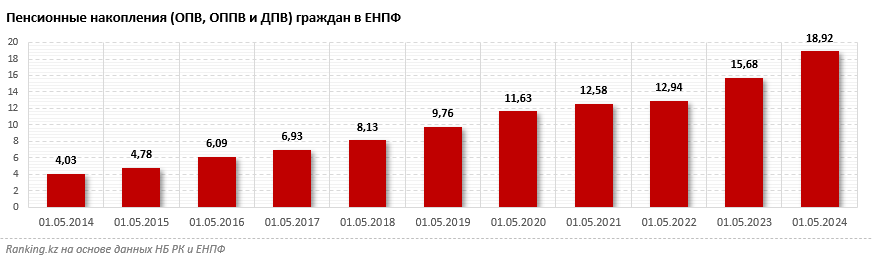 За январь-апрель 2024 года значительно увеличилось количество услуг, оказываемых в автоматическом режиме, и прежде всего открытие счетов - индивидуального пенсионного (ИПС), условного пенсионного (УПС) и целевого накопительного (ЦНС), - а также карточек участников целевых требований. Рост количества услуг также был обусловлен введением с 1 января 2024 года в Казахстане обязательного пенсионного взноса работодателя и расширением функционала ЕНПФ по учету и начислению выплат в рамках программы «Национальный фонд - детям».Самой популярной услугой по-прежнему является получение выписки со счета. С начала года с ИПС, УПС и ЦНС было выдано более 9 млн выписок, из которых 7,1 млн (78% от общего количества) - в электронном виде, а более 1,7 млн (19%) - в автоматическом режиме.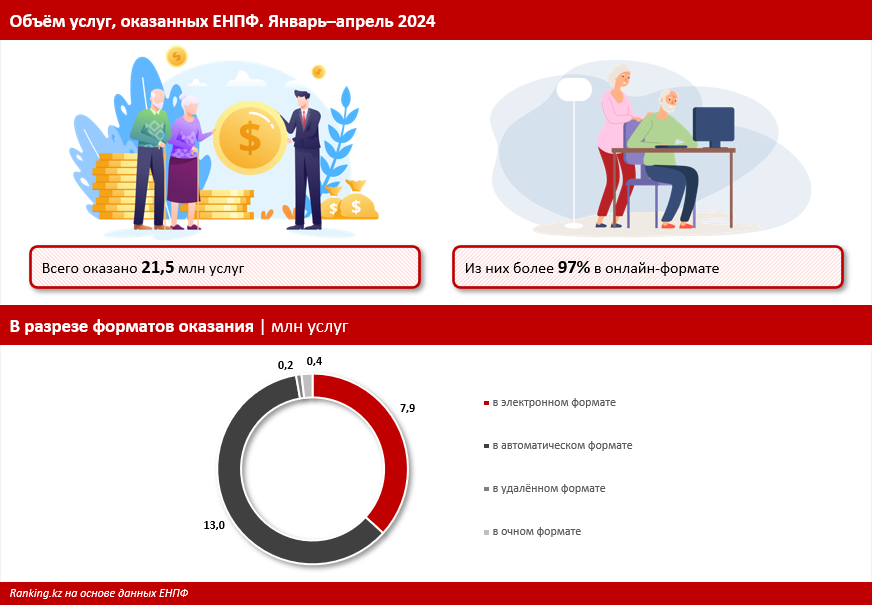 Популярность онлайн-услуг в Казахстане - не случайность. Из года в год мы наблюдаем рост уровня цифровой грамотности. Так, в 2023 году среди населения в возрасте 6-74 лет он достиг рекордных 90,2%. Уровень цифровой грамотности - это доля пользователей, владеющих навыками применения персонального компьютера, смартфона, планшета, ноутбука, стандартных программ, а также получения услуг и сервисов через сеть Интернет.Для сравнения: в 2021 году показатель составлял 87,3%, в 2019-м - 82,1%, в 2018-м - и вовсе лишь 79,6%.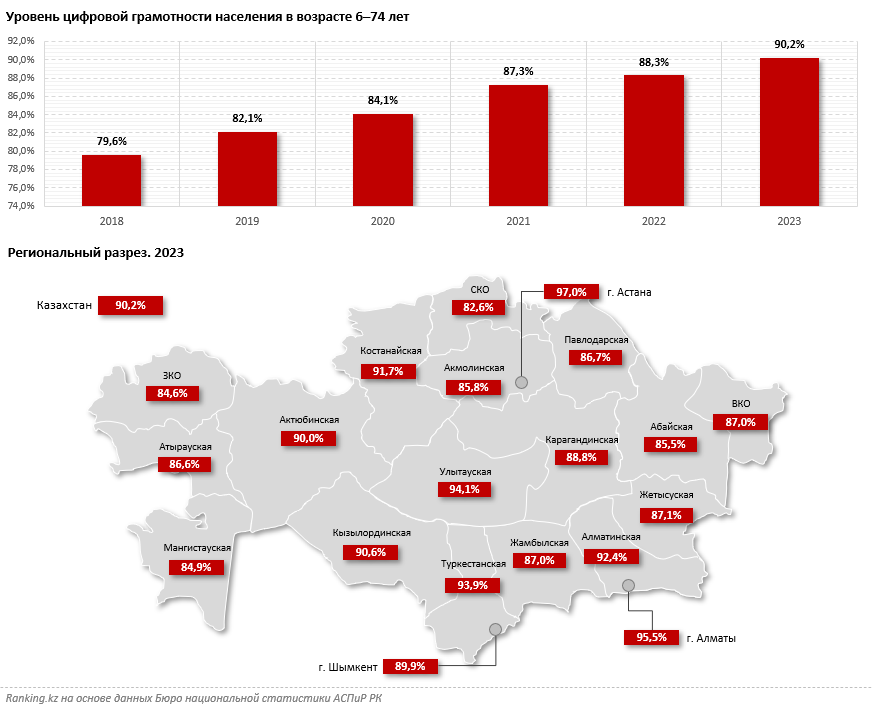 https://inbusiness.kz/ru/last/pensionnye-nakopleniya-kazahstancev-v-enpf-zametno-vyrosliKazLenta.kz, 12.06.2024, Уровень цифровой грамотности казахстанцев достиг рекордных 90%По состоянию на 1 мая 2024 года пенсионные накопления граждан РК, сформированные за счет обязательных пенсионных взносов (ОПВ), обязательных профессиональных пенсионных взносов (ОППВ) и добровольных пенсионных взносов (ДПВ), в Едином накопительном пенсионном фонде (ЕНПФ) составили почти 19 трлн тг - на 3,2 трлн тг (или на 20,7%) больше по сравнению с аналогичным периодом прошлого года. С начала года прирост пенсионных накоплений составил 5,9%, передает kazlenta.kz со ссылкой на ranking.kz.Пенсионные накопления, сформированные за счет ОПВ, на 1 мая 2024 года составили более 18,3 трлн тг, увеличившись за год на 20,6%. Сумма пенсионных накоплений за счет ОППВ достигла 599 млрд тг, рост за год - на 22,8%. Наибольший прирост за год - сразу на 45,7% - показали накопления за счет ДПВ, которые составили около 6 млрд тг.В то же время с 1 января 2024 года в ЕНПФ открываются новые условные пенсионные счета вкладчиков, на которые поступают дополнительные средства - обязательные пенсионные взносы работодателя (ОПВР). За четыре месяца текущего года объем условных пенсионных накоплений за счет ОПВР составил 57,9 млрд тг.Вместе с ростом пенсионных накоплений граждан увеличивается и объем услуг, оказанных пенсионным фондом. Так, за четыре месяца текущего года ЕНПФ оказал населению более 21,5 млн услуг. Из них более 7,9 млн услуг было оказано в электронном формате, около 13 млн услуг - в автоматическом, 0,2 млн услуг - в удаленном формате. В очном формате ЕНПФ оказал 399 тыс. услуг, в том числе непосредственно в офисах фонда - около 381 тыс. услуг.Таким образом, более 97% всех услуг ЕНПФ было оказано онлайн. Стоит отметить: получить услуги можно как через официальный сайт фонда, так и через мобильное приложение «БЖЗҚ/ЕНПФ», которое по итогам 2023 года вошло в топ-10 самых популярных мобильных приложений в секторе финансов.За январь-апрель 2024 года значительно увеличилось количество услуг, оказываемых в автоматическом режиме, и прежде всего открытие счетов - индивидуального пенсионного (ИПС), условного пенсионного (УПС) и целевого накопительного (ЦНС), - а также карточек участников целевых требований. Рост количества услуг также был обусловлен введением с 1 января 2024 года в Казахстане обязательного пенсионного взноса работодателя и расширением функционала ЕНПФ по учету и начислению выплат в рамках программы «Национальный фонд - детям».Самой популярной услугой по-прежнему является получение выписки со счета. С начала года с ИПС, УПС и ЦНС было выдано более 9 млн выписок, из которых 7,1 млн (78% от общего количества) - в электронном виде, а более 1,7 млн (19%) - в автоматическом режиме.Помимо прочего, в личном кабинете на сайте и в мобильном приложении ЕНПФ вкладчики имеют возможность воспользоваться такими услугами, как внесение изменений и дополнений в свои реквизиты, устранение кредиторской задолженности, получение справки о наличии счетов, подача заявления о назначении пенсионных выплат в связи с установлением инвалидности I или II группы бессрочно или по добровольным пенсионным взносам, отслеживание статуса заявления на выплату, перевод части накоплений управляющим инвестиционным портфелем (УИП), прогнозный расчет будущей пенсии с помощью пенсионного калькулятора и т. д. Получить услуги можно в режиме 24/7 в любой точке мира.Популярность онлайн-услуг в Казахстане - не случайность. Из года в год мы наблюдаем рост уровня цифровой грамотности. Так, в 2023 году среди населения в возрасте 6-74 лет он достиг рекордных 90,2%. Уровень цифровой грамотности - это доля пользователей, владеющих навыками применения персонального компьютера, смартфона, планшета, ноутбука, стандартных программ, а также получения услуг и сервисов через сеть Интернет. Для сравнения: в 2021 году показатель составлял 87,3%, в 2019-м - 82,1%, в 2018-м - и вовсе лишь 79,6%.В региональном разрезе наибольший уровень цифровой грамотности в 2023 году был зафиксирован в Астане (97%) и Алматы (95,5%), а также в Улытауской (94,1%), Туркестанской (93,9%) и Алматинской (92,4%) областях.В целом в 17 из 20 регионов РК уровень цифровой грамотности превышает 85%, что является весьма положительным показателем.https://kazlenta.kz/83187-uroven-cifrovoy-gramotnosti-kazahstancev-dostig-rekordnyh-90-istochnik.htmlНовости пенсионной отрасли стран дальнего зарубежьяИнтерфакс, 11.06.2024, Пенсионные выплаты в Евросоюзе составляли 12,9% ВВП в 2021 годуНа пенсии в Европейском союзе в 2021 году было потрачено почти 1,882 трлн евро, что соответствует 12,9% ВВП, сообщило статистическое управление ЕС во вторник.Выплаты выросли на 2,8% относительно предыдущего года. Однако их доля в ВВП уменьшилась с 13,6% в 2020 году.В Греции в 2021 году на пенсии пришлось 16,4% ВВП - это самый значительный уровень среди стран Евросоюза. Далее следуют Италия (16,3%), Австрия (15%) и Франция (14,9%).Между тем наименьшие показатели у Ирландии (4,5% ВВП), Мальты (6,4%) и Венгрии (7%), говорится в сообщении.В 2021 году 27,2% населения ЕС получал пенсию. Пенсии по старости представляли собой наибольшую статью расходов (79,9% всех пенсионных выплат), затем шли пенсии из-за потери кормильца (12%) и пенсии по инвалидности (7,9%).https://www.interfax.ru/world/966214 Грани.lv, 11.06.2024, На достойную пенсию в Латвии можно не рассчитывать? У нас ожидается худшая ситуация в ЕСВ последнем докладе Европейской комиссии (ЕК) «Старение 2024» сделан прогноз, что в период до 2070 года средний размер получаемой государственной пенсии по отношению к средней зарплате снизится почти во всех странах-членах Европейского союза (ЕС). Наибольшее снижение прогнозируется в Латвии: если сегодня средняя государственная пенсия в Латвии составляет 25,5% от средней зарплаты, то к 2070 году она будет составлять всего 13,5%, - пишет nra.lv.В настоящее время соотношение средней пенсии и заработной платы в ЕС составляет 43%, и, согласно прогнозам, к 2070 году оно снизится до 36%. Поэтому ЕК отмечает, что частные сбережения на старость - это основной способ увеличить пенсионные доходы, дополнив скромные государственные пенсии.К сожалению, культура сбережений в Латвии все еще находится на очень низком уровне, хотя участники финансового рынка предлагают широкий спектр способов и инструментов для сбережений, включая пенсионные фонды, традиционные банковские вклады, накопительное страхование жизни и инвестиции на рынках капитала.Сбережения можно накапливать и другими способами, например, инвестируя в недвижимость, драгоценные металлы, ювелирные изделия и т. д. Однако недавнее исследование банковской отрасли показало, что 41% латвийцев предпочитают не делать никаких дополнительных накоплений на пенсию, поскольку даже не задумываются об этом.«Конечно, прогнозы Европейской комиссии, да еще на такой длительный период - до 2070 года, - носят общий характер. - Жизнь и изменения в национальной политике социального обеспечения могут внести существенные коррективы. Однако основные тенденции останутся неизменными, и к этому прогнозу следует отнестись очень серьезно. Очевидно, что европейское общество стареет. Чтобы наше и следующее поколение встретило старость в достойном финансовом положении, серьезные усилия придется приложить не только государству, но и каждому из нас», - говорит Янис Абашин, президент Латвийской ассоциации страховщиков.http://www.grani.lv/latvia/143704-na-dostoynuyu-pensiyu-v-latvii-mozhno-ne-rasschityvat-u-nas-ozhidaetsya-hudshaya-situaciya-v-es.htmlFTimes.ru, 11.06.2024, Елена ГАЛИЦКАЯ, Индийская пенсионная система: между нищетой и семейной поддержкойНедавно я побывал в гостях у своего водителя Раджива, который живет скромно, но встречает гостей с истинным индийским гостеприимством. Чай с молоком и пряностями, вегетарианские блюда - все это подается с улыбкой и вниманием. Раджива сопровождает его мать, которой уже за 70, но по словам сына, она находится в полном здравии.Раджив объясняет: «Приходится помогать деньгами, ведь мама не получает пенсии». Я был удивлен: «Как это?» Он ответил: «Она всю жизнь была домохозяйкой, поэтому пенсия ей не положена. После смерти отца мы с братьями ее содержим. В Пакистане за отказ поддерживать престарелых родителей могут даже привлечь к уголовной ответственности».Проблемы с пенсиями в Индии действительно серьезны. Пенсии гарантированы только государственным служащим и военным, что составляет лишь 12% населения. Остальные граждане страны часто остаются без поддержки в старости.ПРОГРАММА СОЦИАЛЬНОЙ ПОМОЩИ: МИНИМАЛЬНЫЕ ВЫПЛАТЫЮрист Камала Сингх рассказывает, что в 1995 году была запущена Национальная программа социальной помощи (NSAP), предусматривающая выплаты инвалидам, вдовам и беспомощным старикам. Однако помощь предоставляется только тем, кто находится за чертой бедности, то есть имеет доход меньше 1 407 рупий (1 500 рублей) в месяц. Для получения такой пенсии нужно доказать свое положение, что включает подачу документов и привлечение свидетелей. Матери Раджива, учитывая финансовую помощь от сыновей, такую пенсию, скорее всего, не одобрят.«Одинокому человеку больше шансов, - добавляет Сингх. - Вдова может обращаться за соцпомощью после 40 лет. Ежемесячные выплаты составляют от 300 до 500 рупий (320-530 рублей) плюс 10 кг бесплатного риса. Сумма мизерная, но до 1995 года такие люди не получали ничего, и 3/4 населения Индии не ели досыта, пребывая в старости в нищете».НАЦИОНАЛЬНАЯ ПЕНСИОННАЯ СИСТЕМА: ЧАСТНЫЕ ИНИЦИАТИВЫ И ПРОБЛЕМЫВ 2003 году в Индии появилась Национальная пенсионная система (NPS), рассчитанная на работников частного сектора. Участники программы должны отчислять 10% от своей зарплаты, такую же сумму добавляет работодатель. В 60 лет человек может снять 100% накоплений, если собрал 500 тысяч рупий. Однако средняя пенсия в Индии крайне мала - примерно 2 200 рублей, что недостаточно даже для одного хорошего обеда в кафе.ГОСУДАРСТВЕННЫЕ ПЕНСИИ И ЧАСТНЫЙ СЕКТОРУчитель Фернанду Коимбра поясняет, что у госслужащих пенсии составляют 50% от последней зарплаты, и верхний предел может достигать миллиона рупий. Вдовы в сельской местности могут получать пенсию с 18 лет, если у них нет других источников дохода. Однако многие мелкие фирмы не хотят присоединяться к пенсионной системе, чтобы не платить взносы, и их работники рискуют остаться без средств на старости лет.МАГАЗИНЫ СПРАВЕДЛИВЫХ ЦЕН И ПРАВИТЕЛЬСТВЕННЫЕ ИНИЦИАТИВЫДля пенсионеров и бедных существуют «магазины справедливых цен», субсидируемые правительством, где можно купить еду без накруток. В последнее время обсуждается повышение пенсионного возраста до 67 лет, что вызывает резкие возражения правозащитников, учитывая среднюю продолжительность жизни в Индии - 70 лет.НАДЕЖДА НА РЕФОРМЫРаджив говорит, что для него текущая пенсионная система практически не существует. «Триста рупий ничего не решат. Инвалиды должны быть лишены всех функций тела на 80%, чтобы получить даже такие ничтожные выплаты. В старости мне стоит рассчитывать только на себя или жить на улице».Проблемы пенсионного обеспечения в Индии очевидны, но медленные реформы дают надежду на будущее. Улучшение ситуации требует как государственных усилий, так и изменения общественных установок, чтобы каждый пожилой человек мог рассчитывать на достойную жизнь.https://ftimes.ru/548343-indijskaya-pensionnaya-sistema-mezhdu-nishhetoj-i-semejnoj-podderzhkoj.html Коммерсантъ, 11.06.2024, Сколько и как откладывать на пенсию. Самые популярные способы накопленийВ Великобритании есть несколько способов получения дохода, на который можно положиться после выхода на пенсию. Наиболее распространенными и популярными из них остаются покупка второй недвижимости для дальнейшей сдачи в аренду, продажа собственного жилья и открытие пенсионного счета. Исследование страховой компании Standard Life показало, что 18% британцев в возрасте от 58 до 80 лет делают ставку на недвижимость, однако преимущества и недостатки есть у каждого из вышеперечисленных способов.ПЛЮСЫ И МИНУСЫ ИНВЕСТИЦИЙ В НЕДВИЖИМОСТЬПричина, по которой люди предпочитают инвестировать в жилые объекты, очевидна: за последние 20 лет цены на недвижимость выросли на 93%, в среднем с 146 383 фунтов до 282 776 фунтов. Об этом пишет газета The Times со ссылкой на Земельный кадастр. Сектор съемного жилья также прибавил в цене: средняя арендная плата выросла с 773 фунтов в месяц в 2005 году до 1293 фунтов сегодня. Согласно официальным данным, в 2020-2021 годах в Англии и Уэльсе насчитывалось около 4,4 млн частных объектов недвижимости, в 2008-2009 годах таковых было не более 3,1 млн. 172,5 тыс. вторых домов используются в качестве локаций для отдыха, краткосрочной аренды или работы, сообщает Национальная статистическая служба (ONS).Консалтинговая компания Johnston Carmichael отметила следующий плюс наличия свободной жилой собственности - в отличие от пенсионных накоплений, которые клиент не может получить до наступления 55-летия, деньги от сдачи недвижимости в аренду доступны в любой момент. В качестве примера The Times привела кейс жительницы Линкольна, сдающей второй дом по ставке 120 фунтов за ночь; в прошлом году она заработала таким образом 20 тыс. фунтов после оплаты налогов и сопутствующих расходов.В качестве минуса специалисты Johnston Carmichael отмечают жесткую налоговую политику: уплату гербового сбора при покупке недвижимости (от 3%, ставка зависит от цены жилья), подоходного налога с денег, получаемых от арендаторов, и налога на прирост капитала при продаже (базовая ставка составляет 18%). Другие расходы, которые следует учитывать, - затраты на содержание помещения и ремонт повреждений. Кроме того, необходимо учитывать периоды простоя между жильцами; в такие промежутки времени доход от аренды может серьезно просесть.На рынке встречаются и те, у кого нет второй недвижимости, но кто рассчитывает выиграть в цене от продажи единственного дома и последующего переезда в жилье с меньшей площадью. В таком случае риск повышается: предугадать колебания цен довольно сложно, а воспользоваться деньгами получится только после завершения сделки.ПЛЮСЫ И МИНУСЫ ПЕНСИОННЫХ НАКОПЛЕНИЙПенсии - это, пожалуй, самый эффективный с точки зрения налогообложения способ накоплений. Государственная пенсия представляет собой регулярные выплаты правительства, финансируемые за счет взносов национального страхования (NI), по фиксированной ставке. Второй вид пенсии, которую можно получить на территории Великобритании, - это трудовая пенсия. При желании гражданин Великобритании может открыть индивидуальный пенсионный план у негосударственного пенсионного провайдера; по достижению определенного возраста клиент получает доступ к накопленным средствам и может снять до 25% в качестве единовременной суммы без уплаты налогов.Финансовая компания Hargreaves Lansdown подсчитала, что человек с годовым заработком 30 тыс. фунтов, который начал откладывать деньги по минимальной ставке в 22 года, к 68 годам накопит 183 тыс. фунтов с учетом инфляции и будет получать примерно 11 200 фунтов в год на пенсии. Если же размер пенсионных отчислений будет увеличен до 10% дохода, а его работодатель удвоит эту сумму, то итоговый объем накоплений составит 458 тыс. фунтов.Вместе с тем многих вкладчиков отталкивает тот факт, что они не могут распоряжаться деньгами до выхода на пенсию. Другим сложно ориентироваться в обилии пенсионных планов, третьи опасаются иметь дело с частными пенсионными провайдерами, т.к. боятся стать жертвой мошеннической схемы.Постоянные изменения правил начисления пенсий также подогревает недоверие, отмечают в Johnston Carmichael. Например, консервативное правительство несколько раз меняло размер lifetime allowance - максимальной общей суммы накоплений на момент выхода на пенсию, в пределах которой возможно льготное налогообложение - прежде чем отменить его полностью. Лейбористская партия пообещала восстановить данный лимит в случае победы на выборах 4 июля.В целом эксперты заявляют, что оба изложенных варианта могут быть валидным способом финансирования пенсии и что при выборе вложений клиентам необходимо ориентироваться только на себя.https://www.kommersant.uk/articles/skolko-i-kak-otkladyvat-na-pensiyu-samye-populyarnye-sposoby-nakopleniy